平远县国民经济和社会发展第十四个五年规划和二〇三五年远景目标纲要目  录第一章 全面建成小康社会 开启全面建设社会主义现代化国家新征程	5第一节 决胜全面建成小康社会取得决定性成就	6第二节 发展环境面临深刻复杂变化	10第三节 到二〇三五年基本实现社会主义现代化远景目标	12第二章 “十四五”时期经济社会发展总体要求	12第一节 指导思想	13第二节 基本原则	14第三节 发展目标	15第三章 坚持创新驱动 培育发展新动能	18第一节 打造创新平台体系	19第二节 培育壮大创新主体	20第三节 激发人才创新创业活力	20第四节 深入推进科技体制改革	21第四章 聚力实体经济 加快构建绿色工业体系	23第一节 大力发展三大主导产业	23第二节 提档升级三大传统优势产业	26第三节 培育发展两大新兴产业	28第四节 加快工业园区扩容提质	30第五节 提升企业发展竞争力	32第五章 优化发展现代服务业 推动产业结构升级	33第一节 加快发展生产性服务业	34第二节 高质量发展旅游业	35第三节 大力发展数字经济	38第六章 推进新型城镇化建设 打造宜居宜业宜游美丽平远	40第一节 优化县域空间布局	40第二节 加快中心城区扩容提质	41第三节 实施美丽小城镇建设	43第四节 提升城镇建设管理水平	45第七章 深入实施乡村振兴战略 推动农业农村优先发展	46第一节 壮大特色现代农业	46第二节 实施乡村建设行动	51第三节 全面深化农村改革	53第四节 实现巩固拓展脱贫攻坚成果同乡村振兴有效衔接	54第八章 坚持“双循环”相互促进 加快融入新发展格局	55第一节 融入国内大循环	55第二节 融入区域协调发展大局	56第三节 推进重点领域招商引资	56第四节 全面促进内外消费	57第五节 推动外贸转型升级	58第九章 牢牢把握生态发展区定位 坚持走绿色发展之路	60第一节 持续打好污染防治攻坚战	60第二节 推动绿色低碳循环发展	62第三节 构建现代生态保护和治理体系	63第十章 完善基础设施网络 筑牢发展硬支撑	65第一节 超前布局新型基础设施建设	65第二节 加快推进综合交通网络建设	67第三节 加强能源基础设施建设	70第四节 加强水利基础设施建设	70第五节 扎实推进智慧平远建设	71第十一章 实施文体惠民工程 建设更高水平的文体强县	72第一节 全面提高社会文明程度	73第二节 加强文化强县建设	74第三节 推进体育强县建设	77第十二章 增进民生福祉 营造共建共治共享社会治理新格局	79第一节 优先稳就业保民生	79第二节 完善社会保障体系	81第三节 大力提升教育水平	83第四节 推进健康平远建设	84第五节 加强和创新社会治理	86第十三章 坚持深化改革 增强发展动力	88第一节 激发市场主体活力	88第二节 提升政府治理效能	89第三节 健全现代市场体系	90第四节 营造一流营商环境	91第十四章 统筹发展和安全 建设更加和谐的平安平远	92第一节 加强维护国家安全体系和能力建设	92第二节 确保经济安全	93第三节 保障人民生命安全	94第四节 维护社会稳定和安全	95第十五章 完善机制强化支撑 保障规划有效实施	96第一节 加强党的领导	97第二节 完善规划实施机制	97第三节 强化重大项目支撑	98第四节 加强规划监督考评	98附件1：平远县“十四五”规划重大项目分领域汇总表	99附件2：平远县“十四五”规划重大项目表	100“十四五”时期（2021—2025年），是我国在全面建成小康社会、实现第一个百年奋斗目标之后，乘势而上开启全面建设社会主义现代化国家新征程、向第二个百年奋斗目标进军的第一个五年，是我省实现新发展阶段总定位总目标的关键时期，是我市发挥后发优势、加快振兴发展、打造宜居宜业宜游“世界客都•长寿梅州”的攻坚时期，也是我县加快建设“精致小城•大美平远”，争当生态发展区高质量发展示范县的重要时期。本规划纲要根据国家和省市要求及《中共平远县委关于制定国民经济和社会发展第十四个五年规划和二〇三五年远景目标的建议》编制，主要明确政府工作重点，规范引导市场主体行为，是政府履行经济调节、市场监管、社会管理、公共服务、生态环境保护职能的重要依据，是未来五年我县经济社会发展的任务书和路线图。第一章  全面建成小康社会 开启全面建设社会主义现代化国家新征程“十三五”时期是全面建成小康社会决胜阶段，宏观市场经济出现诸多变化，面对中美贸易摩擦、全球经济下行及新冠肺炎疫情等一系列不利因素，全县坚持以习近平新时代中国特色社会主义思想为指导，不忘初心、牢记使命，紧扣“一城一区一带”科学发展格局，不断推动“精致小城•大美平远”建设，较好地完成了“十三五”时期经济社会发展目标，为开启全面建设社会主义现代化国家新征程奠定了坚实基础。“十四五”时期，进入“两个一百年”奋斗目标的历史交汇期，全国全省全市稳中向好的发展态势仍将延续，发展潜能将进一步释放，为我县经济社会发展带来重大战略机遇。第一节 决胜全面建成小康社会取得决定性成就“十三五”时期，在以习近平同志为核心的党中央和省委、市委的坚强领导下，县委、县政府统筹推进“五位一体”总体布局，协调推进“四个全面”战略布局，认真落实省委“1+1+9”工作部署和市委“123456”思路举措，主攻“一城一区一带”，建设“精致小城•大美平远”，有力有序有效应对新冠肺炎疫情、中美贸易摩擦、全球经济下行等一系列不利因素，较好地完成了经济社会发展目标任务。一是党的建设全面加强。新时代党的建设总要求和党的组织路线得到有效落实，党的政治优势、组织优势转化为推动发展的强大动力。全县党员干部的“四个意识”明显增强，“四个自信”更加坚定，“两个维护”更加坚决。完成党的基层组织建设三年行动计划和基层正风反腐三年行动，基层党组织建设全面进步、全面过硬。二是发展质量稳步提升。大力发展绿色工业、生态农业、生态旅游。“十三五”时期，全县生产总值由68.6亿元增至77.88亿元，年均增长3.6%；人均地区生产总值由29367元增至33103元，年均增长3.4%；全社会固定资产投资累计约206.12亿元；城乡居民人均可支配收入由15603元增至23120元，年均增长8.1%。园区坚持基础先行、产业集群、项目支撑、配套跟进，累计投入10.4亿元，平整土地1600多亩，储备土地1220亩，引进亿元以上项目37个，新增高新技术企业9家、省级科技型中小企业18家、设立研发机构的规上企业21家，推动特色产业集聚发展，成功创建省级高新区。建成21个连片种植500亩以上产业基地，建成脐橙、南药2个省级现代农业产业园以及白玉蜗牛、岗梅等5个省级农业标准化示范区，获评广东省特色农产品优势区。举办4届北京国际山地徒步大会、2届南粤古驿道定向大赛、5届脐橙文化旅游节，建成全域旅游服务中心，获评全国休闲农业和乡村旅游示范县、广东省县（市）域旅游创新发展“十强”县。三是城乡面貌日益改善。县城建成区面积扩容至14.03平方公里，城镇化率提高到51%。平城花园、优山美地、碧桂园、翠拥华庭、鸿禧中心等宜居生活圈日益成型，学校医院、道路管廊、公园场馆、商场市场等跟进配套，市容市貌持续改善，县城形象添彩增靓，成功创建全国百佳深呼吸小城、广东省卫生县城、广东省县级文明城市和国家卫生县城，被推荐为全国县级文明城市提名城市。全域推进农村人居环境整治，逐年连线连片打造石正省级新农村连片示范工程、“20+10”示范村、39个“四沿”村和“两线八镇”，打造了一批各美其美、美美与共的美丽乡村，被评为中国最美县域。2019年度省乡村振兴实绩考核获得“优秀”等次。四是民生福祉持续增进。集中八成财力用在民生，坚持每年办好十件民生实事，基本公共服务均等化水平不断提高。脱贫攻坚任务全面完成。梅平高速建成通车。打好污染防治攻坚战，主要河段交接断面水质考核达标，空气质量优良率稳居全市第一。全面完成节能“双控”目标任务。森林覆盖率达77.46%，被评为首批国家森林康养基地。教育文化、医疗卫生、社会保障、社会治理水平不断提升，被评为广东省推进教育现代化先进县、全国基层中医药工作先进单位、全国社会治理创新典范县、全国信访工作“三无”县。五是改革开放走实走深。完成县党政机构改革，推动群团、乡镇和事业单位改革。深化“放管服”改革，财税体制、商事登记、工程建设项目审批、不动产登记等改革务实有效。教师“县管校聘”全面推开，林长制改革试点有序开展，为全省铺开提供样板经验。持续深化综合医改，国家紧密型县域医共体试点县建设稳步推进。农村土地承包经营权确权登记颁证工作全面完成，积极探索农村土地经营权规范流转，农村综合改革试点工作不断深化。主动融入“双区”“双城”建设，南沙•平远国际经贸合作中心常态化运营。密切与粤闽赣边苏区县交通互联互通、旅游互惠共赢、边界护林联防等，推动区域协同发展。平远“十三五”规划主要目标任务基本完成，全面建成小康社会胜利在望，全县人民要谋定而后动、再接再厉、乘势而上，确保如期全面建成小康社会，为开启全面建设社会主义现代化新征程奠定坚实基础。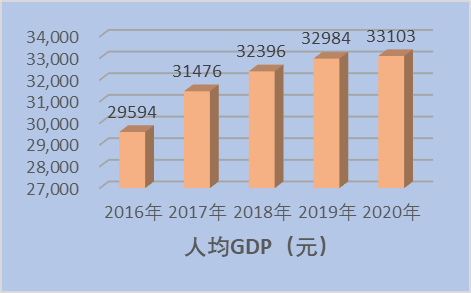 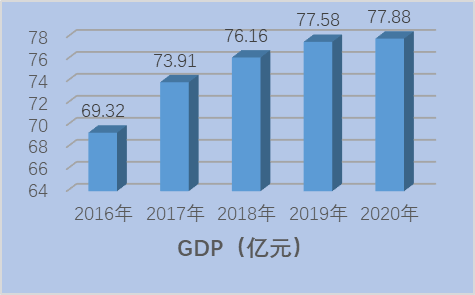 图1：平远县“十三五”时期GDP、人均GDP柱状图注：【】为五年累计数。第二节 发展环境面临深刻复杂变化“十四五”时期，我县将同全国全省全市一道开启全面建设社会主义现代化国家新征程，经济社会发展环境出现一系列新形势、新变化，也面临着前所未有的新机遇、新挑战。当今世界正经历百年未有之大变局，国际力量对比深刻调整，新冠肺炎疫情影响广泛深远，世界进入动荡变革期。但和平与发展仍然是时代主题，新一轮科技革命和产业变革深入发展，我国已转向高质量发展阶段，正在加快形成以国内大循环为主体、国内国际双循环相互促进的新发展格局，经济长期向好的基本面没有改变，继续发展具有多方面优势和条件。进入新发展阶段，“两个大局”深度联动构成“十四五”时期我省发展环境的主基调，我省经济总量大、产业配套齐、市场机制活、开放水平高，转型升级、领先发展的态势更加明显，“双区驱动效应”不断增强，省委进一步深化“1+1+9”工作部署，高质量构建“一核一带一区”区域发展格局，不断加大对老区苏区振兴发展扶持力度，市委加快推动“六争六补”，围绕“123456”思路举措，加快构建现代化经济体系。我县功能定位更加明晰，经济发展基础不断夯实，发展动力动能加快转换，政治生态、营商环境进一步优化，全县干事创业氛围更加浓厚，海内外乡亲支持家乡建设发展的热情更加高涨、愿望更加强烈，为我县加快高质量发展创造了新机遇，开拓了新空间，增添了新动力。同时也要清醒认识到，我县发展不平衡不充分问题仍然突出，交通、水利、电力等基础设施建设仍然落后，区位劣势和发展环境的不利制约进一步凸显，重点领域关键环节改革任务仍然艰巨，县域经济总量仍然较小，经济发展方式总体粗放，创新能力不适应高质量发展要求，城乡区域发展和收入分配差距较大，财政收支矛盾突出，县城城镇化短板弱项突出，社会事业、民生领域发展相对滞后，营商环境有待优化，政务服务效能仍需提升等等。全县上下要着眼“两个大局”，深刻认识社会主要矛盾变化带来的新特征新要求，深刻认识错综复杂的国际国内环境带来的新矛盾新挑战，增强机遇意识、大局意识、责任意识和风险意识，立足平远实际，保持战略定力，奋发有为办好自己的事，坚定必胜信念，发扬斗争精神，树立底线思维，趋利避害，奋勇前进，善于化危为机，在危机中育先机、于变局中开新局。第三节 到二〇三五年基本实现社会主义现代化远景目标展望二〇三五年，我县经济实力、综合竞争力将大幅提升，城乡居民人均收入、人民生活品质将大幅改善，绿色发展能力、科技创新能力将大幅增强；基本实现新型工业化、信息化、城镇化、农业现代化，建成现代化经济体系；基本实现社会治理体系和治理能力现代化，人民平等参与、平等发展权利得到充分保障，国民素质和社会文明程度达到新高度；广泛形成绿色生产生活方式，生态文明建设取得突破性进展，“精致小城•大美平远”建设目标全面实现；县城公共基础设施和服务能力满足人民日益增长的美好生活需要，城乡人才吸引力大幅提升，基本公共服务实现均等化，城乡区域发展差距和居民生活水平差距显著缩小；平安平远建设达到更高水平；人民生活更加美好，人的全面发展、全体人民共同富裕取得更为明显的实质性进展。第二章 “十四五”时期经济社会发展总体要求围绕总定位总目标，深刻把握全面建设社会主义现代化的目标要求，贯彻落实新发展理念，以全新视野深化对社会发展规律和县情的认识，扎实推动经济社会高质量发展，顺利开启全面建设社会主义现代化新征程。第一节 指导思想高举中国特色社会主义伟大旗帜，深入贯彻落实党的十九大和十九届二中、三中、四中、五中全会精神，坚持以马克思列宁主义、毛泽东思想、邓小平理论、“三个代表”重要思想、科学发展观、习近平新时代中国特色社会主义思想为指导，全面贯彻党的基本理论、基本路线、基本方略，深入贯彻习近平总书记对广东系列重要讲话和重要指示批示精神，统筹推进“五位一体”总体布局，协调推进“四个全面”战略布局，坚定不移贯彻新发展理念，坚持稳中求进工作总基调，以推动高质量发展为主题，以深化供给侧结构性改革为主线，以改革创新为根本动力，以满足人民日益增长的美好生活需要为根本目的，抢抓“双区”建设、进一步推动老区苏区振兴发展、构建“一核一带一区”区域发展格局等重大机遇，深入落实省委“1+1+9”工作部署、市委“123456”思路举措和县委“一城一区一带”发展思路，统筹发展和安全，加快建设现代化经济体系，积极参与构建新发展格局，推进治理体系和治理能力现代化，实现经济行稳致远、社会安定和谐，全力打造优山美水生态之星“精致小城•大美平远”，为梅州打造生态经济发展新标杆、争当生态发展区建设先行示范市和广东在全面建设社会主义现代化国家新征程中走在全国前列、创造新的辉煌贡献平远力量。第二节 基本原则——坚持党的全面领导。坚决维护习近平总书记党中央的核心、全党的核心地位，坚决维护党中央权威和集中统一领导，坚持和完善党领导经济社会发展的体制机制，坚持和完善中国特色社会主义制度，不断提高贯彻新发展理念、构建新发展格局能力和水平，为实现高质量发展提供根本保证。——坚持以人民为中心。坚持人民主体地位，坚持共同富裕方向，始终做到发展为了人民、发展依靠人民、发展成果由人民共享，维护人民根本利益，激发全县人民的积极性、主动性、创造性，促进社会公平，增进民生福祉，不断实现人民对美好生活的向往。——坚持发展第一要务。发展是解决我县经济欠发达问题的根本途径，必须坚持以经济建设为中心，提升发展质量和效益，推动新型工业化、信息化、城镇化、农业现代化同步较快发展。——坚持新发展理念。把新发展理念贯穿于发展全过程和各领域，积极参与构建新发展格局，切实转变发展方式，加快推动质量变革、效率变革、动力变革，实现更高质量、更有效率、更加公平、更可持续、更为安全的发展。——坚持深化改革开放。坚定不移以深化改革激发新发展活力，着力推进治理体系和治理能力现代化，破除制约高质量发展、高品质生活的体制机制障碍，加强与珠三角、汕潮揭、赣闽粤原中央苏区等地区对接合作，打造宽领域、多层次、全方位开放合作新格局，持续增强发展动力和活力。——坚持系统观念。加强前瞻性思考、全局性谋划、战略性布局、整体性推进，坚决服从服务全国全省全市发展大局，坚持全县一盘棋，办好发展安全两件大事，着力固根基、扬优势、补短板、强弱项，注重防范化解重大风险挑战，实现发展质量、结构、规模、速度、效益、安全相统一。第三节 发展目标锚定二○三五年远景目标，立足平远，主动对接粤港澳大湾区和深圳先行示范区“双区”建设，坚持生态优先、绿色发展，深入推进“一城一区一带”建设，开创“精致小城•大美平远”新局面，争当生态发展区高质量发展示范县。今后五年经济社会发展要努力实现以下主要目标。——经济高质量发展迈上新台阶。经济高质量发展体制机制逐步成熟，供给体系质量和供需水平均衡提高，创新能力进一步增强，在质量效益明显提升的基础上实现经济平稳健康发展，争取发展速度高于全国、全省平均水平，缩小人均主要经济指标与全国、全省的差距。地区生产总值年均增长6%左右、力争达到104亿元，人均地区生产总值达到44299元。建成具有平远特色的现代产业体系，产业链现代化水平明显提高，经济结构不断优化，农业基础更加稳固，城乡区域发展协调性明显增强，现代化经济体系建设取得重大进展。——改革开放迈出新步伐。社会主义市场经济体制更加完善，高标准市场体系基本建成，市场主体更加充满活力，产权制度改革和要素市场化配置改革取得重大进展，公平竞争制度更加健全，营商环境水平进入全省前列，更高水平开放型经济新体制基本形成，服务融入“双区”“双城”建设的体制机制更加完善，与“一带一路”沿线国家及客属地区的经贸文化交流合作更加深入。——城乡建设取得新成效。精准化扩大县城，精品化建设新城，精致化改造老城，精细化管理县城，县城空间结构和功能布局进一步优化，大力提升县城公共设施服务能力，促进公共服务设施提标扩面，环境卫生设施提级扩能，市政公用设施提档升级，产业培育设施提质增效，适应农民日益增长的到县城就业安家需求，扩大有效投资，释放消费潜力，拓展市场纵深，为坚定实施扩大内需战略和新型城镇化战略提供重要支撑。基础设施承载能力和城市运行保障能力显著提高，公路交通系统和城市客货运枢纽系统更加完善，市民出行更有保障、服务更加便捷高效，市容市貌持续改善。统筹城镇和乡村规划、建设和发展，全面提高农村生产生活生态建设水平，加快美丽乡村建设。——民生福祉达到新水平。实现更加充分更高质量就业，居民收入增长和经济增长基本同步，分配结构明显改善，基本公共服务均等化水平明显提高，全民受教育程度不断提升，多层次社会保障体系更加健全，卫生健康体系更加完善，脱贫攻坚成果巩固拓展，乡村振兴战略全面推进，人民的获得感幸福感安全感和满意度不断提升。——社会文明程度得到新提高。社会主义核心价值观深入人心，人民群众思想道德素质、科学文化素质和身心健康素质明显提高，公共文化服务体系和文化产业体系更加健全，人民群众精神文化生活日益丰富，优秀客家传统文化和红色革命文化影响力全面提升，文化软实力明显增强，文化自信更加坚定。——生态文明建设实现新进步。国土空间开发保护格局得到优化，生态文明水平不断提升，生产生活方式绿色转型成效显著，能源资源配置更加合理、利用效率大幅提高，主要污染物排放总量持续减少，生态节点布局更加优化，生态修复治理体系逐步完善，人与自然和谐发展的现代化建设新格局初步形成。——社会治理效能得到新提升。平安平远、法治平远达到更高水平，社会主义民主法治更加健全，社会公平正义进一步彰显，行政体系更加完善，行政效率和公信力显著提升，社会治理特别是基层治理水平明显提高，防范化解重大风险体制机制不断健全，突发公共事件应急能力显著增强，自然灾害防御水平明显提升，发展安全保障更加有力。注：【】为五年累计数。第三章 坚持创新驱动 培育发展新动能把创新驱动发展战略作为推动产业转型升级和经济高质量发展的核心战略，以梅州平远高新技术产业开发区为抓手，不断优化创新环境，打造高端创新创业平台载体，加快培育市场创新主体，吸引创新创业人才，构建富有活力的创新创业机制体制，形成以创新为主要引领和支撑的经济体系和发展模式。第一节 打造创新平台体系大力推进创新平台和基地建设。以梅州平远高新技术产业开发区为创新重点平台，通过产业共建、企业扩产、协同创新等方式，引导稀土新材料、中医药、装备制造等主导产业的创新资源集聚，着力把园区打造成先进制造业和新兴产业集聚地、产业发展新高地。大力建设创业创新基地，促进众创、众包、众扶、众筹等创新模式的支撑平台发展。积极推动省级科技孵化器、家具出口基地、南药检验检测中心、智能制造研究院等创新平台建设。加强与创新资源平台的精准对接。依托优势产业，提升基础研究、共性关键技术研究水平及科技成果转化能力，精准对接高等知名院校、科研院所等高端科技资源，吸引国内外知名企业和国家级省级科研院所、重点实验室来平远建设新型研发机构。培育和引进重点实验室、工程技术中心、企业技术中心、院士工作站等创新研发平台。鼓励支持重点企业与国内外高校、科研机构开展产学研合作，推动科技成果转化和产业化，促进创新链、产业链融合发展。加强公共服务平台建设，提升公共技术平台服务能力。加强区域创新平台合作。加强与粤港澳大湾区的科技创新合作，推进平远与广州南沙的改革创新协同发展，探索建立“总部+基地”“金融+产业”“研发+基地”“科技服务+产业园区”等协同发展机制。完善与广州南沙的对口帮扶机制，开展园区对园区、孵化器对孵化器、平台对平台的精准帮扶和合作共建。加强与珠三角地区专业镇精准对接合作，共建协同创新平台、产业技术创新联盟。第二节 培育壮大创新主体实施高新技术企业树标提质行动。鼓励高新技术企业申请专利、开展标准化研究和创建品牌，推动开展形式多样的协同技术创新、产品创新。激发企业主体和社会各领域增加科技研发投入，支持规上企业设立科技创新平台及新型研发机构，鼓励行业龙头企业组建产业技术创新联盟、产业共性技术研发基地。加大对高新技术企业培育支持力度，挖潜力、保存量、提增量，服务好存量高新技术企业重新认定，培育宇时代、瑞冠新材料等快速成长为高新技术企业。力争到2025年，高新技术企业存量目标数达18家，规上工业企业设立研发机构比例达55%以上。开展中小微科技企业培育工程。支持种子期、初创期中小微企业开展技术创新活动，培育形成一批具有自主核心技术和行业竞争优势的科技型中小微企业。高标准推动建设与稀土新材料、装备制造、中医药等主导产业相配套的省级科技企业孵化器，组建“众创空间、科技企业孵化器、加速器”的创新创业孵化链条，培育高成长性的科技型中小企业。积极推动有科技创新能力的中小企业转为规上企业，推动创新能力强、成长速度快、发展潜力大的科技型中小企业向“专精特新”发展。力争到2025年，科技型中小企业达25家以上。第三节 激发人才创新创业活力实施创新型平远人才计划。围绕服务优势产业和转型发展，实施急需紧缺人才引进计划，培育引进一批专业技术人才、高技能人才、创新创业人才和创新科研团队。实施“企业家培养计划”，着力培养一批创新型企业家人才、一批具有管理创新能力的企业经营管理人才。支持企业培养更多的“工匠”人才，积极发挥华清园博士后工作站、荻赛尔科技特派员工作站的平台作用，支持建设雅玛西院士工作站。推行柔性引才用才，充分发挥“人才驿站”“候鸟驿站”作用，通过专业咨询、技术指导、项目合作、授课培训等方式，引导人才到平远柔性服务。实施“周末工程师、农艺师”驻点帮扶等模式，为企业提供急需的科技服务。打造更具吸引力的人才发展环境。为创新创业人才安家落户、科技研发、经费支持、医疗保障、子女入学和配偶就业等提供周到便捷服务，不断增强对各类优秀人才的吸引力。完善创新人才激励与评价机制，落实科技成果收益分配、股权期权激励等政策，激发创新人才干事创业的热情。支持引进人才自主创业，支持高校毕业生、返乡农民工等重点群体创业就业。推动建立围绕大众创新创业需求的低成本、便利化、全要素、开放式的众创空间。营造尊重人才的社会环境，弘扬新时代工匠精神，强化对人才的物质和精神激励，促进优秀人才脱颖而出。第四节 深入推进科技体制改革提升科技创新服务水平。进一步转变政府职能，创新监管方式和管理理念，为企业创新发展提供更为优质高效的公共服务、创造更为公平便利的市场环境。围绕主导产业建立完善全产业链服务体系，组建产业技术创新联盟，以“互联网+”推进平台服务模式创新。加强与企业的沟通对接，做到主动上门服务，靠前服务，优质服务，及时宣传科技政策，了解企业科技需求，及时帮助企业排忧解难，协助指导有条件企业积极争取省政策支持和项目扶持。建立绿色服务通道，推动资金、人才、技术等要素向创新型企业集聚。大力发展科技金融。建立创新投入风险分担机制等，鼓励和引导各类金融资本支持科技型企业开展技术创新。构建功能完善、全方位、多渠道、一站式的科技金融服务体系，促进科技成果资本化。鼓励银行创新金融服务，支持开展投贷联动、知识产权质押贷款、股权质押贷款等创新业务，为初创期创新型企业发展提供融资支持。加快科技保险等多样化金融服务方式发展。加强知识产权保护。实施最严格的知识产权保护制度，加大对创新成果知识产权化的扶持力度。健全知识产权服务体系，加快知识产权中介服务机构发展，建设知识产权信息服务平台。引导支持市场主体创造和运用知识产权，以知识产权利益分享机制为纽带，促进创新成果知识产权化。通过自主创新、技术引进、人才智力引进、合作研发、联合加工制造等方式,在支柱产业、优势产业和重点行业逐步引育一批拥有自主知识产权技术的龙头企业。完善科技创新投入机制。发挥财政科技投入引导激励和市场配置各类创新要素导向作用，健全创新型企业培育链条，引导、发动和辅导企业加强创新管理，提升高新技术企业数量和规模。积极争取省级和市级财政对平远科技创新的扶持力度，争取上级科技创新战略专项资金。加大县级财政科技投入，强化企业创新普惠性，引导更多社会资源投入创新。第四章 聚力实体经济 加快构建绿色工业体系坚定不移实施产业兴县战略，把制造业高质量发展放到更加突出的位置，深化供给侧结构性改革，以优势产业为基础，以战略性新兴产业为先导，以绿色低碳、集约高效为方向，打造平远“332”绿色工业体系。第一节 大力发展三大主导产业推动稀土新材料产业高端发展。发挥平远县稀土资源优势，培育形成具有科技孵化基地功能的稀土高新材料产业基地，重点打造稀土磁性材料、稀土发光材料、稀土合金材料及其下游应用产品产业集群。提高资源综合利用率和产品精深加工度，更好把稀土资源优势转化为产业优势、发展优势，强化与永磁电机、机器人、新能源汽车、医疗器械等稀土终端应用市场的衔接。大力支持设立国家级稀土新材料研发中心，推动平远稀土产业科技创新和提档升级。积极争取广晟集团支持，对接引进更多产业资源，探明稀土矿储量，促成华企稀土扩大产能，积极推动富远稀土升级产能置换异地搬迁，推动广晟智威钕铁硼磁性材料深加工，建设广晟稀土产业园。加快广东金雁高性能永磁铁氧体电机磁瓦生产线项目建设，促成瑞冠新材料达产，抢占市场。探索推进粤闽赣稀土产业合作发展，促进稀土资源有效保护和合理利用。以梅州平远高新技术产业开发区为平台，依托富远稀土、华企稀土等龙头企业，采取灵活有效的招商引资政策，吸引国内外稀土新材料及应用企业向园区集聚，做大、做强、做长稀土产业链条，建设稀土新材料产业示范基地，逐步形成“稀土开采—冶炼分离—精深加工—应用产品”的完整产业链条，形成产业链条上下游的有效衔接和引导，打造稀土新材料特色产业园。力争到2025年，稀土新材料产业实现产值30亿元以上。推动装备制造产业提质发展。加大招商引资政策支持，大力引导各类装备制造企业入驻产业园区集群发展。加强对骨干企业在技术和资金上扶持力度，通过政策引导、市场运作等手段，推动淘汰落后工艺与设备，支持企业全面升级改造生产设备、环保设备，以优化产品结构、提升产品技术含量为核心，向智能制造升级，向创新化、绿色化发展。重点发展动力总成、底盘（传动系统、行驶系统、制动系统、转向系统、悬架等）、柴油机等汽车船舶关键零部件，培育电动车充电桩核心部件等新能源装备制造产品。引导洪裕汽配“智能制造研究院”招才引智，加快自动化、智能化、绿色化发展步伐。加快发展高端机床装备、智能园林机械、应急装备、娱乐器材及装备等产品。推动荻赛尔、越科新材料等实施智能升级改造，促成拓创模具、广焊科技建成投产，加快灿阳智能电气、欧富来新材料项目建设。努力打造先进装备制造业产业集群，力争到2025年，实现产值30亿元以上。推动中医药产业集聚发展。积极发展以梅片树、仙草等为龙头的特色南药产业，大力推动南药省级现代农业产业园建设。引进培育一批龙头企业，加快华清园、南领药业、长岃药业、保灵医药、绿盛林业科技、威大地等企业集聚发展，推动南药种植、中医药生产、健康医疗、养生产业全链条做大做强。优化南药综合资源开发利用，积极推进中药饮片、植物提取物、特殊用途化妆品、药食同源产品的研制、开发与生产。加强与华南理工大学、暨南大学等高校的产学研合作，开展天然右旋龙脑高产植物定向选育、高效制备及生物医学应用研究，加快中医药产业分离技术、提纯技术和高附加值产品的开发。支持引入一批中医药科研成果在平远转移转化和产业化发展，推进特色原料技术创新，延伸发展辅料药，提升中医药制造技术水平。大力发展中医药健康服务业，推动中医药健康服务产业的智能化发展，支持“互联网+中医药”。力争到2025年，中医药产业实现产值30亿元以上。第二节 提档升级三大传统优势产业推动家居建材产业升级发展。坚持品牌化发展、智能化发展、资本化发展、绿色化发展，支持产业链延链强链，持续发力智能制造，用数字化、智能化提升家居建材产业，实现“制造”到“智造”新突破。实施外贸主体培育壮大工程，通过“平远家居”集体商标+企业品牌的“母子商标”形式，提升平远家居区域品牌影响力，大力培育集设计、生产、销售、安装和售后于一体的家具自主科技品牌，建设广东家具制造业出口基地。鼓励富莱利家居加大与欧派集团实木门产销合作力度，推动复兴木业、捷胜木业积极配套南康家具等，鼓励有条件的企业出口转内销，积极推进平远家具适时申报国家或省级外贸转型升级基地。做好技改升级和增资扩产“两篇文章”，支持平实实业、大良家具、佳之朋、宏泰家居、元宝时代家居等企业做大做强做优。加强对兴丰建材、中联石材等拟上规企业的培育扶持力度，引导企业快速发展。推动传统建材向节能、环保新型方向转型，加快建设“三一筑工”绿色装配式建筑产业园，打造装配式产业示范项目，促进平远建筑行业的工业化升级，推动智能化建筑产业集群发展。力争到2025年，家居建材产业实现产值30亿元以上。推动电子信息产业集群发展。大力发展以电子基材和智能视听为重点的电子信息产业。推动电子基材产业加速升级，以宇时代、达士通、雅玛西、恒盛宇等企业为龙头，以电子产业园为重点，加大以商招商、产业链招商力度，加大对大湾区产业转移承接力度，加快技术创新链、产业配套链、要素供应链和产品价值链融合，引导企业加大技改投入，增资扩产，加速实现由中低档产品向高档产品的转型升级，推动形成以科技型大企业为引领的集群发展格局。做强做大高技术电子元件等细分行业，加快发展以半导体为代表的高端电子信息关键材料及其器件制备。大力发展智能视听设备产业，重点引进国内外电声元件设计企业、配套企业和整机制造企业，努力形成上游原材料生产本地化，提高电声整机产品的制造能力，由扬声器配件为主向多媒体音响、汽车音响、手机、微电声器件等智能视听产品布局，打造省内重要电声制造基地。推动龙头企业做大做强，支持雅玛西、宇时代、恒盛宇、达士通、金小猴、乔亿德等企业大力发展科技含量高、附加值高的新产品。力争到2025年，电子信息产业实现产值20亿元以上。推动酒水饮品产业整合发展。依托现有产业优势，整合酒乡八尺镇白酒资源，加快一抹禾香优质酒生产基地建设，推动南台酒业、老八尺酒厂、大客丰酒业、八珍娘酒业等扩产升级，推进产品、技术、品牌和营销创新，延伸酒业产业链，带动平远米酒行业由分散化向集约化、由手工作坊向科技创新、由地方性品牌向全国性品牌转变，振兴平远米酒品牌文化，打造高端白酒酿造基地，开发推广客家娘酒。围绕打造大湾区“水缸子”、梅州“长寿水”品牌的目标，继续利用好平远独特的水资源优势，鼓励绿叶水、南台水等做大做强，推进矿泉饮品深度开发，加强整合，加大营销，打响品牌，把“水经济”做大做强。力争到2025年，酒水饮品产业实现产值10亿元以上。第三节 培育发展两大新兴产业培育发展新能源产业。用好用足新能源开发利用扶持政策，深度对接广东能源、国家电投等国有企业，加大新能源开发和利用比重，优化能源结构，促进节能减排，实现经济的绿色、低碳和可持续发展。重点扶持光伏发电项目，因地制宜利用废旧矿山、易地开发土地、农业基地、鱼塘、水库等生态环境资源，将太阳能光伏与土地治理、现代农业、现代渔业有机结合，大力发展黄畲稀土矿、五福野湖、长坑径水库等“农光互补”和“渔光互补”复合式发电项目；充分利用工业厂房以及学校、医院、公共停车场等公共设施大力发展“分散式”光伏。适度推进风电能源开发利用，在抓好茅坪、泗水风电项目生态资源修复和保护的基础上，有序推进风电规模化开发利用。结合生活垃圾、畜禽粪污、农业废弃物处理，探索建设规模适度的生物质发电项目。坚持适度退出与技术赋能相结合，加快存量小水电资源整合和优化配置，实现提质增量。到2025年，力争打造“百万千瓦新能源基地”。培育发展非金属新材料产业。充分利用平远丰富的非金属矿资源，积极探索绿色矿业高效增值发展的新模式，以科技来引领非金属矿的开采加工，以先进技术来推进实现矿物加工降耗、提质、增效的高质量发展和产品差异化发展道路。支持正远、汇亿基在非金属矿精加工、半导体用水晶片、石英砂产业做大做强，引导培育好世新材料发展石英砂精加工及高提纯石英砂项目。做好非金属矿开采加工的环境保护和生态恢复，提高非金属矿资源综合利用水平、实现高效分级利用，同时向深加工、开发高附加值的高技术功能材料方向发展。积极引进加工应用企业，提高非金属矿新产品开发的能力、质量和附加值，拓展超高纯石英砂在大型集成电路、太阳能电池、光纤、激光、航天军事、高科技等行业加工应用，提高非金属矿经济效益和产品市场竞争力，推动非金属制品产业基地建设。力争到2025年，非金属新材料产业实现产值10亿元。第四节 加快工业园区扩容提质优化园区产业布局。以“万千百十”为园区发展目标，实施主导产业培育提升计划和产值培增计划，围绕“一区多组团、两园双支撑”产业发展布局，重点实施“123”工程，即1个核心区（平远工业园区核心区）、2个产业支撑片区（河陂水工业园片区和东石工业园片区）、3个主导产业（稀土新材料产业、装备制造产业和中医药产业），推动产业园区高质量发展。到2025年，园区面积达万亩以上，年储备土地千亩以上，入园企业百个以上，规上产值十亿以上；园区规上工业增加值占全县规上工业增加值70%以上，前三类主导产业产值占比达90%以上，年产值超百亿元，税收突破2亿元，力争实现万人以上就业。加快完善园区基础配套设施。坚持基础先行、产业集群、项目支撑、配套跟进，把园区基础设施建设与公共服务配套放在优先位置，进一步提升园区承载能力。加大园区建设投入，稳步推进园区扩容，加快标准厂房建设。推进“七通一平”标准化建设，加快补齐园区内基础设施短板，提高园区配套水平。推进智慧化基础建设和循环化、绿色化改造，推动5G网络、物联网、工业互联网等在园区普及应用。原工业园生活污水处理厂升级改造为工业污水处理厂。完善物流基础设施网络，加快三期路网建设，打通园区与石正镇中东、马山等南部区域的道路连接，服务对接梅片树基地、园山湖茶叶等乡村振兴产业。强化园区开发强度管控，积极开展低效用地清理行动，推动园区低效产业用地再利用，提高土地利用效率，保障入园项目用地需求。加快扩园进程，统筹做好土地调规、报批工作。深化与南沙区合作共建，加快推进东台生态共建园、稀土新材料特色产业园、中医药产业园、绿色装配式建筑产业园等“园中园”及创新创业孵化基地项目建设。完善工业园区绩效评价机制，落实企业“亩产效益”评价。提升园区产业培育。围绕省市重点培育的产业集群和产业链建设，结合自身资源禀赋和产业基础，加大项目招引力度，围绕园区主导产业和传统优势产业，实施产业板块招商和产业链招商，突出补链、延链，以稀土新材料应用为主抓手，聚焦科技、环保，重质量，重链条，精准招大商、招好商。优化实施园区产业规划，主动对接粤港澳大湾区，积极引进承接技术含量高的大湾区产业转移项目，着力引进投资10亿元以上项目。努力增强园区招商引资的吸引力和聚集产业的承载力，充分利用南沙·平远国际经贸合作中心等平台，打造双向招商交流平台，推进产业共建。倾斜配置资源要素，做大园区产业集群，擦亮平远工业特色品牌，把高新区建设成为特色优势产业聚集区。第五节 提升企业发展竞争力做大做强龙头企业。落实促进实体经济、民营经济发展的惠企政策，推动项目、资金、用地等重点向龙头企业、骨干企业倾斜。推动优势企业通过并购重组壮大规模，实施强强联合、境内外并购和投资合作，提高行业集中度，培育一批主业突出、竞争力强的大型企业。加大系列政策扶持力度，畅通企业面向资本市场直接融资通道，助力辖区发展态势良好、上市融资意愿强烈的骨干企业加快上市融资步伐，积极推动支持荻赛尔、华清园、雅玛西、宇时代、达士通、南台酒业等一批重点企业上市，争取“十四五”期间实现县内企业上市零突破。制定龙头企业培育计划，按照“个转企、小升规、规改股、股上市”思路，从科技型企业、规上企业和近年来竣工投产的产业项目中，遴选出一批高成长性、发展潜力大的后备企业重点加强培育服务，出台用地专项保障、财税资源支持、能源资源倾斜、减负强企扶持等政策措施，精心培育一批5亿元以上、10亿元以上的龙头企业、骨干企业，构筑大企业“顶天立地”、中小微企业“铺天盖地”的发展格局。力争到2025年，年产值10亿元以上龙头企业、骨干企业达1家以上，实现县内企业1—2家成功上市。实施中小微企业培育计划。建立“小升规”重点企业培育库，重点扶持升规潜力企业。对发展潜力大、成长性较好、创新能力强的中小微企业，采取一企一策的方式，在研发、融资、用地、资本等方面予以重点扶持。加大专精特新中小企业培育力度，按照“培育、认定、遴选、引导”步骤，创新培育方式，落实扶持政策，完善推进措施，支持专精特新产品、技术的研发和产业化，开展专精特新中小企业认定，推进专精特新中小企业梯队建设。积极开展“保规上”“育上规”行动，推进中小微企业增资扩产、技术改造。力争到2025年，确保新增规上工业企业15家以上。第五章 优化发展现代服务业 推动产业结构升级实施加快发展现代服务业行动计划，推动现代服务业同先进制造业、现代农业深度融合，推动生产性服务业向专业化和价值链高端延伸，推动生活性服务业向高品质和多样化升级，培育发展新业态，鼓励商业模式创新，加快推进服务业数字化，构建服务高效生产和优质生活的现代服务产业体系。第一节 加快发展生产性服务业围绕制造业高质量发展的共性生产性服务需求，突出发展物流快递、产业金融、科技服务等重点领域生产性服务业。积极发展现代物流业。加快物流网络建设，优化快递节点布局，构建物流园、分拨配送中心、末端配送网点的三级商贸物流网络。大力推行“物联网+商贸物流”。支持商贸物流平台和企业做优做强，着力引进一批跨区域跨行业的大型商贸物流企业。发展特色农产品智慧物流，打造智慧农业物流体系。大力发展金融业。提高金融服务实体经济效率，推动绿色金融、供应链金融、贸易金融、现代保险加速发展，优化“三农”金融服务。引导银行机构优化信贷结构，增加对先进制造业和科技创新产业融资支持。积极发展普惠金融，进一步深化政银企合作，加大对中小微企业的帮扶力度，为中小微企业、民营企业开展多层次综合金融服务。规范发展融资租赁、商业保理、股权众筹、第三方支付等新业态。发展全链条全方位的科技服务。重点发展工业设计、技术研发、技术推广、技术咨询评估、检测认证等专业性科技服务机构。全面提升法律服务业、会计审计等商务型专业服务水平。围绕相关产业服务体系建设，规划布局一批重点创新公共服务平台和产学研协同创新中心，建设研发设计服务平台和检验检测计量标准服务机构。第二节 高质量发展旅游业围绕“森林生态、绿色丹霞、美丽乡村、客家文化”，构建“一心三区五极五廊”的全域化旅游发展体系和空间格局，把平远建成集生态休闲、文化体验、健康养生、度假旅游于一体的森林康养旅游目的地、健康山水养生区，打造大湾区“最美后花园”，争创国家级全域旅游示范区。争创国家级全域旅游示范区。高位推动国家级全域旅游示范区创建工作，着力打造“一心三区五极五廊”的旅游发展新格局，推动旅游业由“景区旅游”向“全域旅游”发展模式转变，促进旅游业全区域、全要素、全产业链发展，实现旅游业全域共建、全域共融、全域共享。加快建设平远城市旅游中心，文化旅游与休闲康养旅游区、红色乡村休闲与农业休闲旅游区、生态休闲与森林度假旅游区等三个功能区，差干旅游增长极、仁居旅游增长极、上举旅游增长极、热柘旅游增长极、石正旅游增长极等五个增长极，烂漫花海景观廊道、丹霞佛光景观廊道、红色记忆景观廊道、绿色畅想景观廊道、田园风光景观廊道等五个景观廊道。力争到2024年成功创建国家级全域旅游示范区。打造平远旅游特色品牌。创新旅游市场营销与传播方式，深度挖掘平远特色旅游品牌内涵，提升平远旅游知名度和美誉度。把大项目和特色品牌建设作为平远全域旅游发展引领，推进南台森林康养旅游度假区、长布半岛休闲度假区、热柘温泉等一批集文化创意、度假休闲、康体养生等主题于一体的重点旅游项目建设。以五指石、曼佗、大河背、松溪河等一批知名旅游景区为重点，提升旅游产品、线路、品牌，支持精品景区积极创建国家4A级景区，打造高品质、强品牌、大流量、有号召力的旅游景点。“十四五”期间，争取增加1家以上国家4A级旅游景区，2个以上省级文化旅游特色村。推进“旅游+”工程。推动旅游与文化、体育、康养、教育、交通等产业融合发展，打造多元旅游业态。大力发展休闲度假旅游，丰富拓展观光旅游。加快发展森林康养旅游，开发平远森林康养、温泉康养、中医保健、药膳美食等特色养生项目，依托南台山、相思谷等旅游龙头企业，建设一批森林康养基地、森林康养特色点，以南台山国家森林公园为重点，打造全国森林康养圣地。提升发展红色旅游，充分挖掘平远苏区红色资源，打造红色旅游精品线路，推进仁居红色古镇、大柘镇红色文旅综合体建设。做强做精休闲农业与乡村旅游，发展生态康养农业、设施农业、休闲旅游农业，建设家庭农场、农业公园和农业公园综合体，重点打造一批生态康养农业示范点、农旅融合示范点，发展林下经济、田园采摘、乡村民宿、农家消费等旅游新业态。完善旅游配套设施。围绕吃、住、行、游、购、娱等旅游要素，加快旅游基础设施和配套设施建设。完善旅游住宿接待体系，建设平远县游客服务中心和平远北部文化旅游综合服务区，支持酒店积极创建国家四星级旅游饭店，加强精品酒店、特色民宿招商引资工作。发展“互联网+旅游”，为游客提供贯穿旅行全过程的一体化的优质的智慧旅游公共服务。健全旅游交通体系，加快推进3A级以上景区和乡村旅游重点区域与高速公路和国省道干线公路的连接线建设。“十四五”期间，争取增加1家以上四星级宾馆和酒店，5家以上星级民宿、农家乐，2个以上特色民宿群。加强旅游资源整合和区域旅游合作。积极参与梅江韩江绿色健康文化旅游产业带建设，协助启动潮梅合作背景下的山海协作计划、梅州—珠三角合作背景下的梅珠协作计划、闽粤赣边区合作背景下的苏区协作计划等。加强与珠三角地区和周边省市县的旅游合作，推进区域间红色旅游联动发展，加快形成一批精品景区和精品线路，推动旅游资源由分散开发向整体开放开发转变，促进旅游产业集群发展。第三节 大力发展数字经济实施“互联网+”行动计划，推进数字产业化、产业数字化，推动数字经济与实体经济深度融合，积极培育经济新增长点和新动能。加快发展电子商务。大力扶持面向传统服务业、农村服务业、农电商和工业电子商务的交易服务平台、技术服务平台、中介服务平台发展。巩固壮大电子商务市场主体，积极培育电子商务龙头企业。全面推进国家电子商务进农村综合示范县建设，构建衔接农产品龙头企业、批发市场、配送中心和农资流通企业的新农业电子商务服务体系，搭建专业性电子商务平台，加快发展以电子商务为载体的“直播经济”。推动发展“互联网+农业+旅游+社区+文化+金融+培训”的创新型电商孵化项目。开展电商培训，增加建设电商示范点和村级电商驿站。力争到2025年，电子商务交易额年均增长10%以上，达到30亿元。推动互联网与实体经济深度融合。推进实体经济数字化转型，形成数字服务型经济新增长极。引进培育一批提供工业互联网、物联网、服务外包、数字创意、电子商务等增值应用和衍生服务企业，大力发展工业互联网，推动制造业企业“上云上平台”，实施数字化网络化智能化改造，加快信息化与工业化深度融合。引导优势行业企业加快应用电子商务，支持实体企业通过专业化网络平台向品牌化、规模化发展，提升互联网应用发展水平。发展数字经济新业态。深入推进“上云用数赋智”，推动制造业、服务业、农业农村等经济社会重点领域数字化、智能化转型，培育发展在线经济、平台经济、共享经济、无人经济、智能家居等数字经济新业态、新模式和新产品。提升全民数字技能和全产业数字化水平。第六章 推进新型城镇化建设 打造宜居宜业宜游美丽平远坚持走以人为核心的新型城镇化道路，以创建优山美水生态之星“精致小城•大美平远”为总定位，以“一城一区一带”为思路，不断优化县域空间发展格局，实施“南拓、北延、东扩、西联、中优”的中心城区扩容提质战略，积极打造一批产业特色鲜明、产城人文融合、宜业宜居宜游的美丽小城镇，逐步形成产城联动、区域协调、城乡一体，“城是宜居区、乡是生态园”的现代化、绿色化县域发展格局。2025年，全县常住人口城镇化率达到55%以上。第一节 优化县域空间布局围绕粤闽赣边“醉美山城”、生态休闲与客家文化旅游目的地、新型绿色产业基地和国家重点生态功能区的总体发展定位，立足资源环境承载能力，发挥各地比较优势，高起点、高质量编制国土空间规划，加快实施“一城一区一带”总体发展战略，不断优化县域空间发展格局。“一城”（中心城区）是平远政治、经济、文化功能聚集的县域发展核心区域。“一区”（梅州平远高新技术产业开发区）是打造区域经济增长极以及促进产业优化升级的重要载体平台。“一带”（生态富民带）是实施乡村振兴战略、推进城乡融合发展的重要载体。立足“一城一区一带”，统筹划定生态保护、城镇开发边界、永久基本农田保护三条控制线，优化重大基础设施、重大生产力和公共资源布局，推动区域协调发展，逐步形成职能明确、布局合理、城乡一体的县域空间发展格局。第二节 加快中心城区扩容提质坚持“扩县城、建新城、改老城”发展思路，实施“南拓、北延、东扩、西联、中优”的中心城区扩容提质战略。接续发展城南片区。立足城南新城商住和为工业园区配套服务定位，继续推进城南开发力度，高水平建设南部新城。以碧桂园、优山美地等宜居社区为核心，分批盘活梅盛水泥厂、健华汽修厂、恒明汽车底盘厂等存量土地资源，连片开发商住小区和商务大楼建设，打造高品质社区生活圈。完善南部新城路网建设，打通文体中心至G206绕城段街区道路，G206与工业园连通；推动燃料、中石油加油站搬迁，完善地下管沟和绿化美化等市政配套设施建设。推进城南小学、农贸市场等公共服务设施建设。重点开发北部新城。启动北部新城项目建设，科学编制控制性详细规划，加快北部新城高质量发展，全力打造集健康城市、公园城市、田园城市与宜居宜业宜游为一体的“3+3城市”。立足新型城镇化发展方向和县城功能配套短板弱项，重点布局行政中心、文化中心、体育中心、社区服务中心和教育设施、方舱医院等设施，加快高品质商住和商业项目开发，完善北部新城商服功能配套。依托G206绕城段建设和S332线县城段改造，合理布局北部新城市政道路，高标准建设地下管沟、路灯、绿化等市政配套设施。依托山水生态资源和田园乡村风貌，建设山体公园、绿轴公园、农业（湿地）公园、体育公园等主题公园，打造美丽乡村示范区。谋划一批集文化创意、设计包装、金融服务、电子商务、教育培训、体育产业等产城融合发展的产业项目。启动环北路和继续教育中心建设项目。配套推进城东片区。规划和建设火车站及火车站站前广场，打通火车站场至工业园的货运主交通以及入城主街道。推进集生产加工、包装仓储、质量检测、展示配送、批发采购、电子商务、物流信息与金融服务等多种功能于一体的综合型物流园区。配套推进集商业街区、精品酒店、创智办公、休闲公园等主题功能于一体的站前商业区。抓好汇胜木业至车上大桥段片区用地控制，提高国土空间利用效率，分步推进梅东片区连片征地储备，以及新京盛商业广场、鸿禧中心、翠拥华庭、县妇幼保健计划生育服务中心等项目建设。促进城西片区产城联动。立足文旅、养生、休闲和商住等功能定位，加快城西文化旅游、康养休闲产业发展，促进产城融合。依托南台山国家森林公园和凤池水库建设，加快打造南台森林康养小镇、飞龙脐橙现代产业园，推进省道225线石正至大柘段改建工程，谋划将高速公路以西与南台森林康养旅游度假区结合区打造成县城后花园。推动城西高速出口北迁，建设平远县旅游综合服务区，把县城打造成全县游客集散和综合服务区域。推进城中片区更新。以打造平远新地标的高度，加快奥园广场以及官田广场周边配套设施建设，加快打造老城区商业综合体。以补短板为重点，推进老城区市政道路改造、灯光绿化等基础设施建设。围绕市政公用设施提档升级，打通梅青路、建设西路等2条以上断头路，畅通“微循环”。加快县城供水扩容提质，推动县城核心区排水排污老旧管网改造，提升“两河四岸”休闲观光和防洪功能。深入推进“两美”行动，加快老旧小区更新改造、老城区“微改造”，完善县城社区综合服务设施建设，抓好商贸市场改造提升。围绕中小学校、医院、商场市场周边，盘活存量建设用地和现有住宅小区，规划建设立体式智慧停车场，缓解老城区交通拥堵、停车难等“城市病”。推动城中部分企业“退城进园”，腾出原址土地，拓展城区发展空间。第三节 实施美丽小城镇建设立足平远人文山水特色，以“两线八镇”为抓手，集中力量打造一批产业特色鲜明、产城人文融合、宜业宜居宜游的美丽小城镇。做强中心镇。推进仁居、石正两大中心镇点状集约集中开发，推动要素向中心镇集中、项目向中心镇集聚、力量向中心镇集结，全面提升中心镇建设品质，辐射带动周边各镇高质量发展。把仁居老县城作为县域副中心来规划建设，挖掘古镇和红色文化资源，发展精致高效特色农业和文旅产业，打造集商、住、游、玩于一体的客家风情古镇，强化对北部各镇的辐射带动作用。推进石正镇城区次中心打造，利用近工业园区和县城的区位优势，推动工业经济的持续发展与农旅产业的融合发展，加快与县城的一体化发展。做优特色专业镇。立足差干、泗水、八尺三大特色镇资源禀赋和产业基础，培育壮大特色主导产业。依托差干镇生态旅游资源，推进差干镇农旅产业带项目建设进度，依托五指石风景名胜区、松溪河景区、长布半岛等旅游景点，加快休闲度假业发展。依托泗水镇资源禀赋优势，完善梅畲田园综合体旅游配套，加快普滩旅游风景区建设，实现泗水风电观光与上举相思谷景区联动发展。依托八尺镇酿酒业基础，打响八尺酒香小镇品牌，活化利用古驿道，推进乡村旅游、红色旅游产业发展。改造提升圩镇。加快圩镇及周边村庄升级改造，完善圩镇道路、排水、供电、供气、污水垃圾处理、环境绿化、公共消防等市政基础设施建设，提升教育、医疗、养老等公共服务水平，完善商业商务、休闲娱乐、创业创新等功能。落实“六个一”，治理好“六乱”，提升圩镇综合承载能力及社会治理水平，引导农村人口在镇区集中居住，打造上接城区、下联乡村的美丽城镇。第四节 提升城镇建设管理水平加强城镇管理精细化制度体系建设，构建社区网格化管理模式，发扬“绣花”精神，推动城市管理科学化、精细化、智能化。强化县城各部门协调，坚持规建管“一条龙”治理交通拥堵、内涝、停车难等“城市病”，推进市容市貌“治脏”，道路市场“治乱”，市政设施“治差”，交通秩序“治堵”，确保三年成功创建全国县级文明城市。加快建设“智慧平远”，推进城镇管理信息化和公共服务智慧化，提高数字政府建设水平，打造智慧城管，深化城市运行“一网统管”。改造提升人行辅道，加大公共停车场建设力度，保障居民出行便利。增加保障性住房供给，实施老旧小区提标改造，规划建设公共租赁住房，保障房地产市场健康发展。加快农业转移人口市民化，完善基本公共服务。推动县城垃圾分类工作展开，把北部新城社区打造成分类减量示范样板区，形成可参照、可推广的生活垃圾分类模式，以点带面推进县域垃圾分类工作。实施“引水入城、绿满平远”工程，完善城市防洪排涝设施和污水管网建设，加快海绵城市建设。坚决维护规划权威性、严肃性，持续保持打击“两违”高压态势，坚决“控增量、减存量”。强化经营城镇理念，形成多元化城市经营模式。第七章 深入实施乡村振兴战略 推动农业农村优先发展坚持农业农村优先发展，全面实施乡村振兴战略，把解决好“三农”问题作为重中之重，建立健全城乡融合发展机制体制，强化以工补农、以城带乡，以走在全省前列为要求，推动城乡平等交换和公共资源均衡配置，加快农业农村现代化。第一节 壮大特色现代农业抓好重要农产品稳产保供。坚持最严格的耕地保护制度，深入实施藏粮于地、藏粮于技战略，保障粮食安全和重要农产品有效供给。抓好水田垦造和高标准农田建设，稳定粮食播种面积和产量。重点发展粮食、禽畜、蔬菜、水产、现代种业。统筹调整养殖业生产结构，优化畜禽水产品供给结构，提高规模化标准化养殖比例，加快推进晨光乳业基地、和信达肉牛养殖基地、新旺源东石汶水养殖场、肉鸽养殖产业园等建设。大力发展种养结合的“林畜”“林禽”生态散养，加快建设稻渔共生示范产业园。合理优化蔬菜品种结构，实施蔬菜“菜篮子”工程，推广机械化、设施化高效栽培，发展大棚蔬菜种植，加快推进大柘镇达诚蔬菜产业园、蔬菜瓜果粮油种植基地建设。扶持水产企业转型升级，加大水产养殖污染治理力度，防止水体富营养化、蓝藻等生态灾害污染水源，健全动物防疫和农作物病虫害防治体系。支持新建或改造完善一批粮食仓储物流和应急保障措施，提高粮食收储调控能力。到2025年，每年粮食播种面积稳定在21万亩以上，总产7.9万吨以上；农业产业实现产值23亿元以上。加快优势产业提升发展。发展“一村一品，一镇一业”，加快脐橙、南药、油茶、茶叶等优势产业发展，培育花卉、水产养殖等特色产业壮大。推动脐橙、南药两个省级现代农业产业园提质增效，培育特色专业镇、村，扩大特色农产品基地规模，推动石正镇建设全国农业产业强镇。推动脐橙种植产业化规模化，促进平远橙加工业多元化、均衡化发展。助力梅州柚国家级优势特色产业集群建设，鼓励长庆、热柘、太阳、樟演等村集聚发展柚果产业。科学引导规范深耕南药发展，因地制宜推广南药种植，建成具有市场竞争力的现代南药产业体系、经营体系与生产体系，打响“广东省现代特色南药示范区”品牌。推进茶叶品牌资源整合，加快茶叶区域公用品牌打造，提高平远茶叶知名度，促进茶叶产业提档升级。培育灵芝、石斛、油茶、梅片树等林下种植“四朵金花”产业，发展养鸡、养蜂为主的林下养殖业。促进油茶种植效益提升，做好低产低效油茶林改造。引进和依托客家园林、松和园等大型花卉企业，集约打造花卉产业基地。抢抓“双区”建设重大机遇，进一步打造面向“双区”的“菜篮子”“米袋子”“果盘子”“水缸子”“茶罐子”。力争2025年，脐橙、南药、茶叶种植面积分别达到10万、6万、4万亩，南药企业和合作社发展达20家以上。大力发展农产品精深加工。围绕平远优势农产品资源，集中力量支持脐橙、南药、油茶、茶叶、优质稻等重点加工企业完善产业链，推动新建、扩建农产品深加工生产线，不断提高产业化、规模化水平，建立从种苗供应、生产加工、技术服务到仓储物流、营销推介等环节的全产业链体系。加快平远县天业冷链物流仓储项目建设，发展产地加工，引导龙头企业新增加工产能向农产品主产区、优势区和物流节点集聚。优先支持大型农业龙头企业打造完整产业链，发挥引领带动作用。扶持具有较强成长性的中小型加工企业快速做大做强。以中药材加工、功能性食品加工、绿色主副食品加工为重点，建设健康食品产业园，推进中药材饮片厂、功能性食品加工厂、传统手工艺与特色食品加工厂、日用主副食品加工厂和健康医疗成果转化中心的标准化与规模化。完善以高校和科研单位为技术支撑，产学研紧密结合的技术创新机制，推动新产品、新技术开发和重点科技成果推广转化，提高深加工率，提高产品附加值。力争到2025年，农产品加工业产值与农业产值的比值达2.3:1以上。加快农业社会化服务体系建设。积极稳妥推进公共型农业社会化服务体系改革试点，建立完善农企利益联结机制，加快基层供销社建设步伐。实施“联农扩面、服务提质、运行增效”综合改革行动，入股参与建设放心农产品产销省级经营平台，统筹整合农产品生产服务、冷链物流、销售渠道等优势资源，打造“县级运营平台+区域配送中心+直供基地”的放心农产品直供配送网络，推进以销定产、产销储一体化。鼓励支持农业社会化服务组织开展多种形式的联合与合作，大力发展农业生产托管服务。推进可其山平远县益农信息县级运营中心建设，全面推进信息进村入户。加大创业培训力度，培养有文化、懂技术、善经营、会管理的种养大户、新型职业农民。积极引进省级以上龙头企业，培育发展农民专业合作社示范社、示范家庭农场等新型农业经营主体，实现小农户和现代农业有机衔接。完善农企利益联结机制，扎实开展“万企兴万村”行动，引导龙头企业、农民合作社、家庭农场与“一村一品”深度融合，完善“公司+基地+农户”产业模式，培育一批组织联系紧密、产业深度融合、带动作用突出的联合体。到2025年，力争省级重点农业龙头企业达到15家，省级示范家庭农场达到15家，国家农民合作社示范社达到8家，参与新型经营主体利益联结机制的农户覆盖率达40%以上。加强农业质量安全和品牌建设。落实农产品质量安全属地管理责任、生产经营者和市场经营者主体责任，健全农产品质量安全监管体系、检测体系、追溯体系和信用体系。推动农产品质量安全检测机构和农产品生产流通企业、新型农业经营主体、电商平台、追溯技术服务企业等加强合作，提供便捷高效的检测服务。健全质量安全保障体系，推进农产品加工标准化和品牌化，鼓励企业开展先进的质量管理、食品安全控制等体系认证，提升全程化质量控制和标准化生产能力，培育打造具有平远特色的农产品加工品牌。构建追溯标准体系，推广应用国家追溯平台，开展农产品质量安全监管、监测、执法和追溯业务应用。狠抓重大动物疫病防控及动植物检疫，严防非洲猪瘟。加强农业品牌建设和质量管理，推行规模化、标准化种养和“三品一标”认证，争创一批“粤字号”农业知名品牌，全面提升农业生产经营集约化、专业化、组织化和规模化水平，推动“平远县平远脐橙广东省特色农产品优势区”提档升级。强化农业科技推广和应用。加强脐橙、油茶、南药、茶叶、优质稻等重点产业主要生产环节农机新装备示范推广。加快水产技术推广和渔业服务体系建设。大力推进数字技术在农业农村的应用，加快发展烘干、仓储冷库、水肥一体化、畜禽粪污资源化利用、秸秆处理等绿色装备技术，推进农业机械装备转型升级，实现基地数字化、精细化管理。加大农业科技成果转化力度，按照“良种+良法+产业化”思路，重点加大对新技术、新品种、新成果的转化和应用，促进农业提质增效。加快推进省级或市级以上农业科技园区建设。做好基层农技推广体系改革与建设补助项目，完善“专家+技术指导员+试验示范基地+科技示范户+辐射带动户”的推广模式。力争到2025年，主要农作物耕种收综合机械化率达到56%以上，全县农业科技进步贡献率达70%以上，建成省级或市级以上农业科技园6个以上。第二节 实施乡村建设行动统筹县域城镇和村庄规划建设。统筹城镇和乡村规划、建设和发展，全面提高农村生产生活生态建设水平。强化县城综合服务能力，把乡镇建成服务农民的区域中心。推进城乡基础设施一体化规划建设和运行管护，优化城乡互联互通的基础设施网络，推动实施城乡统筹的污水垃圾收集处理、城乡联结的冷链物流、城乡农贸市场一体化改造、城乡道路客运一体化发展、城乡公共文化设施一体化布局、市政供水供气供热向城郊村延伸、乡村旅游路产业路等城乡联动建设项目，发展城乡教育联合体和县域医共体，促进城乡公共设施联动发展。完善乡村配套基础设施。加快农村电网升级改造，增强电力输送能力，满足生活、农业用电需要。改善农村道路通行条件，做好村庄道路规划工作，推进农村公路“路长制”，打造高效快捷的城乡交通路网体系，实施“四好农村路”工程，争创“四好农村路”省级和国家级示范县。完善农村物流基础设施网络，升级改造镇综合服务站和村服务网点，构建覆盖县镇村三级农村物流网，提升农村物流水平。完善农村供水保障体系，推进集中供水全覆盖工程，加强农村饮用水水源地保护，保障农村供水质量和安全。推进数字乡村和农村信息化建设，完善农村5G网络布局，加快实施“宽带乡村”工程，扩大超高速无线局域网和光纤宽带覆盖范围，提升农村信息通信服务水平。改善乡村人居环境。全域推进乡村风貌提升，创建乡村风貌提升示范县。聚力农房管控，加强农村建房全程监管，严格落实“一户一宅”规定，做好客家历史建筑保护工作，推动红色资源与历史古迹、客家风情相结合，保护传统村落和乡村风貌。抓好存量农房微改造和新建农房风貌管控，逐镇逐村逐户彻底整治、改造提升，实现农房风貌提升“小切口”推动农村面貌“大变化”、颜值“大提升”，推动更多村庄达美丽宜居村、特色精品村标准。推进北部新城美丽乡村示范带建设，打造成为省际廊道美丽乡村示范带和“美丽经济”展示区。实施乡村景区化改造，因地制宜建设“四小园”。大力补齐农村基础设施和公共服务短板，统筹推进“五美行动”。加强垃圾分类工作，推广生活垃圾定时定点分类投放模式，优化完善农村垃圾处理收运体系，实现生活垃圾的减量化、资源化、无害化，创建生活垃圾分类示范村。加强污水管控治理，完善农村污水处理设施，实现雨污分流，生活污水暗渠达标排放和污水有效处理。实施河湖水系综合整治，强化农村面源的生态治理。第三节 全面深化农村改革保持农户依法承包集体土地的基本权利长久不变，确保原有承包地继续保持稳定，落实第二轮土地承包到期后再延长三十年政策，维护农民基本权益。健全城乡统一的建设用地市场，完善公平合理的集体经营性建设用地入市增值收益分配制度。保障进城落户农民进城落户者的土地承包权、宅基地使用权和集体收益分配权，支持引导农民依法自愿有偿转让相关权益。探索和完善农业支持保护制度，引导优质要素向乡村合理流动和有序汇聚，解决制约农业专业化社会化的人、地、钱的问题。发展新型农村集体经济，深化农村集体产权制度改革，加大集体经济政策扶持力度，拓宽集体经济发展路径，加强农村集体资产管理。健全农村金融服务体系，完善农村金融资源回流机制，创新农村金融产品，拓宽涉农融资租赁业务范围，创新金融服务模式，推动农业保险发展。全面完成村党组织书记“三个一肩挑”，健全“五治”相结合的乡村治理体系，运用好“中心4+”和村民理事会“一带一法四参与”模式，推动社会治理和服务重心向基层下移，形成民事民办、村务村管的善治格局。第四节 实现巩固拓展脱贫攻坚成果同乡村振兴有效衔接顺应“三农”工作重心的历史性转移，五年过渡期内严格落实“四个不摘”要求，保持现有帮扶政策、资金支持、帮扶力量总体稳定。在高质量完成脱贫攻坚任务基础上，实施新一轮对口帮扶和“万企兴万村”行动，接续推进脱贫地区发展。做好过渡期内领导体制、工作体系、发展规划、政策措施、考核机制等有效衔接，从解决建档立卡贫困人口“两不愁三保障”为重点转向实现乡村产业兴旺、生态宜居、乡风文明、治理有效、生活富裕，从集中资源支持脱贫攻坚转向巩固拓展脱贫攻坚成果和全面推进乡村振兴。健全防止返贫监测帮扶机制，及时发现并识别存在返贫致贫风险的脱贫不稳定户和边缘户，采取产业帮扶、就业帮扶、综合保障、扶志扶智、社会帮扶等方式，巩固脱贫成果，防止脱贫人口再返贫。健全农村社会保障和救助制度，加大卫生计生基础设施建设支持力度，集中资源帮扶集体经济薄弱村和脱贫边缘人口，防止其因病致贫因病返贫。推动减贫战略与工作体系平稳转型，统筹纳入乡村振兴战略，建立解决相对贫困长效机制，支持相对贫困村发展。实施乡村人才振兴行动，培养壮大“土专家”“田秀才”和致富带头人队伍，加强职业技能培训，做好脱贫人口稳岗就业工作。加强扶贫项目资金资产管理和监督，推动乡村特色产业可持续发展。第八章 坚持“双循环”相互促进 加快融入新发展格局坚持“双循环”相互促进，牢牢把握扩大内需战略基点，主动融入强大国内市场，全面对接落实粤港澳大湾区、深圳先行示范区“双区”建设和广州、深圳“双城”联动以及“一核一带一区”区域发展战略，实施更大范围、更宽领域、更深层次对外开放，加快融入新发展格局。第一节 融入国内大循环推动生产、分配、流通、消费各环节更好融入和服务强大国内市场。深化供给侧结构性改革，提升供给体系对国内需求的适配性。以更大力度推动人要进来、新产业要进来、龙头企业要进来、货要出去的“三进一出”工程实施，全面提升平远商品和服务的竞争力。加强招商引资和招才引智，引进人才创新创业，吸引游客来平远消费，招进大企业，形成新业态，把平远有形无形的好产品推销出去。加强平远自主品牌建设，深入实施增品种、提品质、创品牌的“三品”战略。鼓励县域企业与外来投资商或大企业联合发展、做大做强，提升产业规模和质量。加快打通市场循环，破除妨碍生产要素市场化配置和商品服务流通的体制机制障碍，推进全社会交易成本降低，促进生产要素合理流动和优化配置。第二节 融入区域协调发展大局抢抓“双区”发展重大历史机遇，深化与广州、深圳、香港、澳门等粤港澳大湾区中心城市的合作，对接广东自贸试验区改革，密切与汕潮揭等沿海经济带的互动，加强与赣南闽西等周边地区和海西经济区的交流联动，深化泛珠三角区域合作，对接广东自贸试验区改革，推进一批重大基础项目和产业项目，在产业发展、交通、生态环境规划等方面形成区域间的分工对接。制定发展规划的“系统路线图”和“施工图”，细化分解任务目标，逐条抓好工作落实，推动平远各方面与湾区城市群的合作发展建设。主动服务融入粤港澳大湾区建设，谋划推进连接大湾区的“两高一场”重大项目，形成以高速铁路、高速公路和机场为主骨架、主枢纽的现代综合交通运输体系，加快融入大湾区“3小时交通圈”。建设大湾区康养休闲区，推进与大湾区旅游、康养产业的深度合作。推进与大湾区在基础教育、职业教育、医疗等多层面的交流合作。全力支持服务融入深圳先行示范区建设。加强与客属社团、商会的沟通对接，团结联谊港澳社会各界，联结世界客家乡亲，办好“薪火力量”青年团、义工骨干团、会员乡亲团等来平考察活动，组织客家文化代表性节目赴港澳演出以及珠三角交流。第三节 推进重点领域招商引资围绕“一城一区一带”建设，开展精准化招商、产业链招商、以商招商，发挥南沙·平远国际经贸合作中心、驻外专业招商队伍作用，紧抓“双区”建设重大机遇。发挥客家侨乡优势，加强与“一带一路”沿线国家和地区联谊交流，深入落实“乡贤回归投资兴业”工程，抓住世界客商大会平远系列活动契机，完善侨胞回乡创业政策措施。推动招商引资项目高质量发展，突出招优选强、强化亩均约束，重点引进一批投资规模大、产业层次高、创新能力强、扩张和带动潜力足的央企国企、行业龙头及知名民企，加快在先进制造、精致农业、文旅康养、现代服务、新能源等领域布局，推动平远与大湾区产业全面合作、深度开发、多元经营、互利共赢，逐步形成与大湾区梯度转移、分工合理、优势互补的产业协作体系。到2025年，完成实际投资40亿元以上。第四节 全面促进内外消费顺应消费升级变化新趋势，提升传统消费，培育新型消费，规范发展“地摊经济”“夜间经济”“步行街经济”，打造2至3条特色商业街区，适当增加公共消费，充分释放农村消费。“十四五”期间，社会消费品零售总额年均增长9%以上。推进消费提质升级。加大公共卫生、基础教育、健康养老等短板领域的财政投入，适度扩大本地产品和服务的政府采购规模。鼓励民间资本参与基础型、民生型项目建设。结合奥园广场、瑞梅铁路等重大项目建设，拉动建材、家居等消费。促进住房消费健康发展，推动房地产去库存。增加绿色环保节能产品生产和供给，引导培育消费者绿色低碳消费观念，促进扩大绿色、健康消费。健全现代流通体系，降低企业流通成本，促进线上线下消费融合发展，开拓城乡消费市场。落实国家和省市促消费政策措施，落实带薪休假制度，加大假日促销惠民力度，扩大假日消费。推动农村消费梯次升级。以扩大县域乡镇消费为抓手带动农村消费，加强县域乡镇商贸设施和到村物流站点建设。开拓城乡消费市场，畅通城乡双向联动销售渠道，畅通名优特新农产品线上线下展销渠道，促进农产品进城和汽车等大宗消费下乡，激发农村实物消费潜力。完善县镇村三级电商物流体系，大力推进“新三线”模式，强化可其山、新大地等企业示范带动，鼓励实体商家转变经营方式，壮大在线消费新业态。鼓励支持消费新业态新模式向农村市场拓展，鼓励引导农村居民增加交通通信、文化娱乐、汽车消费，逐步缩小城乡居民消费差距。优化消费环境。以制度、技术、监管体系、标准、统计、产品等创新为导向，健全消费者权益保护机制，激活市场内在动力。完善市场监管体系，强化源头监管，加大假冒伪劣产品和消费欺诈行为打击力度，建立完善举报奖励制度，完善消费标准体系和质量监管体系。引导经营者自律，在消费环节完善经营者首问和赔偿先付制度。加强投诉举报处置，通过畅通投诉举报通道，完善消费者投诉“统一受理、分流处置、及时维权”机制。第五节 推动外贸转型升级参与“一带一路”建设。坚持“引进来”和“走出去”相结合，把握国际经贸规则重构新机遇，实施更加积极主动的开放政策。深入贯彻落实国家“一带一路”倡议，深化与港澳台的人文交流，提升客家文化的影响力和传播力。拓展对外合作空间，构筑互利共赢的产业链供应链合作体系，加强与“一带一路”沿线国家经贸合作。健全贸易便利化体制机制，完善服务贸易促进体系，建立市场采购贸易等新型贸易模式，健全国际贸易摩擦应对机制，营造开放型经济发展的良好环境。优化进出口市场结构，巩固美、欧等传统市场，加大东盟、拉美、非洲等新兴市场的开拓力度。做强对外开放平台。贯彻落实《中国（梅州）跨境电子商务综合试验区实施方案》，鼓励本地跨境电商发展。构建跨境电商信息数据平台，借助第三方数据平台，搜集共享信息数据，建立跨境电商公共服务领域数据平台。打造跨境电商物流体系，充分利用跨境电商企业与物流企业现有资源，整合交通、邮政等现有物流资源，提高跨境物流服务水平，探索推广荣星家具与美国德邦电商物流合作模式。创新跨境电商人才培养模式，鼓励企业与珠三角跨境电商企业和协会等机构相衔接，推出政策吸引相关人才落户。深化友邦木业、宏泰家居等企业与亚马逊、广新跨境新零售等公司合作，开辟跨境电商新路径。推动自主品牌建设。鼓励外贸企业自主品牌建设，提高企业建设品牌重视程度，提升品牌竞争力，实现低附加值商品出口向高附加值商品出口转变。立足产业政策基础，优先支持一批具有较强核心竞争力并以自主品牌出口的企业，建立政府支持体系和协调机制，实行低息贷款、拨付品牌建设资金等优惠政策。鼓励企业提高自主创新能力，出台政策帮助企业吸引留住人才。第九章 牢牢把握生态发展区定位 坚持走绿色发展之路坚持“绿水青山就是金山银山”的发展理念，实行最严格的环境保护制度，持续打好污染防治攻坚战，持续推动绿色发展，巩固发展南岭山地森林及生物多样性生态功能区和国家重点生态功能区成果，创建优山美水生态之星“精致小城•大美平远”，让良好的生态环境成为平远高质量发展的重要支撑。第一节 持续打好污染防治攻坚战持续推进碧水保卫战，改善水环境质量。加大饮用水源保护，完成饮用水源地规范化建设任务，整治县级集中式饮用水源地环境问题，加强对饮用水水源地的水质监控，重点完成新设立的全县17个镇村级饮用水源保护地规范化建设任务。加强流域综合治理，全面落实河湖长制，推进对柚树河、石正河、差干河、中行河、大柘河、东石河等流域的水质治理，重点攻坚整治平远县柚树河和石正河断面水质，落实“五清”专项整治行动。加快污水处理设施建设，持续推进县城污水处理厂、镇级污水处理项目、工业园污水处理厂升级改造及配套管网、村级污水处理项目设施的建设。强化畜禽养殖污染治理，进一步提高畜禽粪便综合利用率。到2025年，全县地表水水质优良率（达到或优于III类）维持在100%，县级以上集中式饮用水源水质高标准稳定达标。持续推进蓝天保卫战，提高空气环境质量。扎实开展工业炉窑企业大气分级管控工作，加强工业污染治理与监管，推进“散乱污”企业整治，推动相关企业改造升级，对省级市级重点VOCs企业开展专项治理，多措并举减少VOCs排放。开展“扬尘”专项整治，加强施工扬尘检查，控制好建筑企业、工地和道路的扬尘。持续维持餐饮油烟治理，整改影响群众生活的餐饮企业，推动其加装油烟净化设施。全面禁止垃圾和秸杆露天焚烧，县城区禁燃禁放烟花爆竹，加大巡查监管力度。加大新能源公交使用，推进城乡公交客运一体化建设，减少废气污染排放。到2025年，PM2.5浓度、空气质量优良天数比例控制在省市下达的指标内。持续推进净土保卫战，提升土壤环境质量。推动化肥施用减量，推广测土配方施肥技术、水稻“三控”栽培技术，引导农民合理施肥、科学用肥，同时应用先进的施肥技术，提高肥料利用率，减少化肥用量。推进农业面源污染治理示范点建设，加快20000亩耕地质量保护与提升土壤酸化耕地治理示范区建设，加强农村土壤环境质量监测调查，提高村民农地保护意识。做好对相关企业以及地块的排查监测。推动泗水圩镇周边升级改造，加大泗水镇圩镇地质灾害隐患防范力度。加强历史遗留矿山污染治理，做好全县20个露天矿山生态修复工程，重点推进东石尖山矿山生态修复项目，继续加强土壤改良、平整土地、种植树苗及草苗、建设给排水系统等基础设施。改善稀土矿选矿池，改良受污染农田土壤，加快解决稀土开采区历史遗留采场环境问题。加强危险废物监管，加大非法倾倒点的排查，严厉打击非法转移倾倒固体废物行为，加快建设“无废城市”，推动建筑垃圾资源化利用。强化核与辐射环境监管，加强企业使用放射源监管，督促企业建立相关管理制度及应急预案，要求企业定期对射线装置进行检测及专人负责管理。加强人员培训并配置相应设备，给工作场地配置标识和流程。定期对辖区内4家伴生放射性矿开发利用企业开展风险隐患专项排查。第二节 推动绿色低碳循环发展提高资源利用效率。提升资源节约集约利用水平，建立节约集约用能、用水、用地激励和约束机制，实施能源和水资源消耗、建设用地等总量和强度双控行动。加大“三旧”改造实施力度，加快闲置土地、批而未供土地处置，推进低效产业用地再利用，提高土地利用效率。评估工业园相关企业从废料到原料的利用价值，构建“尾到头、头至尾”的循环，形成以废物交换利用和基础设施共享为特征的工业共生体系，最大限度地利用资源，优化产业结构，提高企业产品竞争力。严格实施固定资产投资项目节能评估和审查制度，严把项目能耗准入关，坚决执行淘汰落后产能政策。推进各领域节材，推广应用可再生材料。加强稀土尾矿资源、伴生资源的综合利用，研发废旧稀土产品再利用成套技术，建立健全回收利用体系，同时开发相应稀土磁性材料，推动在电机等领域的应用。完善工业废弃物管理体系，提高对废弃物全生命周期价值的正确认识，逐步建立和完善废弃物分类回收体系，优化各类废弃物处理设施之间物流和能流关系，形成废弃物综合利用产业链，实现各类生活和工业废弃物减量化、无害化、资源化和再利用。发展低碳经济模式。倡导以碳达峰、碳中和牵引产业绿色低碳发展理念。政府发挥主导作用，推广节能环保产品，推动新能源公交替代现有公交，加大新能源充电站布局，引导居民对新能源汽车的购买量。构建统一的工业园区绿色低碳发展政策体系，结合市场经济和平远的实际情况，优化工业园管理机制、补贴机制与激励机制，为循环经济的健康有序发展建立长效机制。在城区、农村、市政、工业园等方面推动低碳革新，鼓励有条件的居民使用太阳能热水器、推动市政建设太阳能路灯。开展林业碳汇交易，评估森林碳汇的实际碳吸收，积极引导和支持企业参与碳排放权交易，深入挖掘林业碳汇交易潜力。加快对落后产能的淘汰或升级。积极引导相关的企业加装环保减排设施，研发新型绿色生产工艺，并根据实际情况出台相应的扶持政策措施，提供资金等方面的支持，调整优化能源结构。第三节 构建现代生态保护和治理体系加大生态环境保护力度。坚持山水林田湖草系统治理，严守生态保护红线、环境质量底线、资源利用上线和生态环境准入清单“三线一单”。加强土地资源保护。严守耕地保护红线，落实各级耕地保护责任制度，实行耕地数量、质量、生态“三位一体”保护；推动空间规划编制，做好土地利用现状评估、国土空间资源环境承载力评价和国土空间适宜性评价工作，为后续空间规划编制打下基础。加强矿山生态环境保护。加大矿山监督检查力度，加强矿山巡查监控工作，遏制无证开采行为，清理越界开采举动，查处违法违规企业。严格开展矿产资源开发利用的环境保护与治理，坚持“保护中开发，在开发中保护”和“事前预防、事中治理、事后恢复”的原则，降低矿产资源开采活动对环境的影响。构建生态安全功能区。实施主体功能区规划，严禁不符合主导功能定位的开发活动。注重产城融合，突出城乡统筹，构建良好的生态绿色屏障和市民观光休闲空间。严守生态红线，将自然保护区、集中式饮用水源保护区、湿地、水体、山林等重要区域划定为生态红线区域，着力保护重要生态功能区，制定生态红线管理办法，实行分级分类管理。加快实施生态恢复与修复工程，全面提升生态红线的管控和保护水平。加强生物多样性保护，构建生态廊道，将重要生态功能保护区、河流水系、自然山体、生态绿地进行有机连接。健全生态环保制度。建立“大环保”“大监管”“大治理”格局，通过生态环境保护综合行政执法改革，实现执法职能和资源的统筹配置，增强生态环境保护工作的系统性、整体性。完善生态补偿机制，构建跨界（与江西寻乌县、福建武平县）流域联防联控联治机制，健全上下游横向生态保护补偿制度，加强区域水污染防治协作交流。建立完善污染源严防严控体系，加大环境执法力度，开展大气、水、土壤环境专项执法检查，坚持污染防治攻坚战，强化环境执法专项行动，严查恶意排污、超标排放、治污设施不正常运行等环境违法行为，严厉打击环境违法行为。加快生态环境监测网络建设，完善环境应急救援体系。严格落实环境保护“党政同责、一岗双责”制度，明确县域内各级党政领导及相关部门的主要负责人是本辖区、本部门职责范围内环境保护工作的第一责任人。创新环境监管模式，推动监管向下延伸，配合推进省以下生态环境机构监测监察执法垂直管理制度实施，明确县级环境监测监察机构的事权划分。强化生态环境部门与公安机关沟通协调，推动环境保护行政执法与刑事司法的高效衔接，推进资源环境类行政、刑事、民事案件多审合一，推动环境案件集中管辖与审理专业化。加强公众参与，进一步加大宣传工作力度，积极营造全民同参与、全社会共治的环境保护工作氛围，为打赢污染防治攻坚战提供坚实的保障。在坚持政府主导与全民参与并重的基础上，共建“干净、清爽、整齐、漂亮”的美丽平远。第十章 完善基础设施网络 筑牢发展硬支撑按照统筹规划、合理布局、优化配套、适度超前的原则，推进信息、交通、能源、水利等重大基础设施建设，形成布局合理、功能完善、服务高效的基础设施体系，推动经济高质量发展。第一节 超前布局新型基础设施建设推进信息基础设施建设。重点推进以第五代移动通信、物联网、工业互联网、大数据中心为代表的通信网络基础设施，以人工智能、云计算、区块链等为代表的新技术基础设施。按照从中心城区到各镇村、主要部门到全行业的次序，推动5G基础设施及配套设施建设，实现5G基站重点区域全覆盖。依托三大运营“云平台”，打造智慧城市、智慧园区、智慧应急等，建设平远云平台，打造“城市大脑”，扩宽各单位信息交流渠道，提升“互联网+城市管理”的治理水平，夯实平远制造业的智能化基础。推动融合基础设施建设。贯彻落实省市有关“互联网+先进制造业”规定，推动主导产业“上云上平台”。在北斗导航、宇时代、宁江水泥、洪裕汽配、宏泰家具等企业上云平台基础上，推动规模以上工业企业运用互联网新技术、新模式，实现数字化、网络化、智能化和绿色化技术改造升级。优化建设产业云平台，运用“云+端”信息化建设，解决中小企业缺乏龙头企业带动、创新意识差、缺乏人才、生产管理方式落后、信息化水平低等问题。到2025年，稀土新材料、装备制造、电子信息、生物医药等优势产业基本实现数字化、网络化、智能化和绿色化技术改造升级。推动新能源充电桩建设。按照适度超前原则，加强财政资金引导，鼓励社会资本参与，联合现有加油站、加气站，积极筹建城市公共充电站与分散式公共充电桩，完善充电桩设施配套网络。适度推进加氢基础设施建设，解决氢燃料电池汽车加氢难题。全面调动整车生产企业、充电设施建设与运营企业、新能源汽车使用者等各方的积极性，实现充电基础设施重点区域全覆盖。第二节 加快推进综合交通网络建设按照“对外大联通，对内大循环”的思路，全面构建“十字互通，三纵一横”的快速综合交通运输体系、畅通完善“三纵三横一环”国省干线公路网、惠及全民的邮政业服务网络以及“四通八达”的综合运输枢纽布局、区域物流园和优质高效的运输服务体系，基本形成“布局合理、结构优化、功能完善、衔接顺畅、服务优质”的现代综合交通运输系统，全力打造与梅州市区1小时通达、与海西区、赣南2小时通达、与粤港澳大湾区3小时通达的“123”交通网络。到2025年，规划建设1个通用机场，建成1条铁路、3条高速的骨干综合交通运输体系。构建“三纵一横”快速交通运输通道。“三纵”指由济广高速与平武高速、G206与G358、瑞梅铁路与赣梅高铁构成的三条纵向通道，“一横”指梅平高速与平蕉大高速构成的横向通道。推进平武高速立项建设，推动济广高速、平武高速之间的交叉互联、融会贯通，解决济广高速平远出口迁移问题。加快推进G206与G358改建工程项目进度，强化与济广高速、平武高速之间的相互连接，解决国道穿城而过的问题，畅通出省通道。加快瑞梅铁路（平远段）进度，积极谋划赣梅高铁（平远段），提升轨道交通运输能力。落实平蕉大高速前期工作，强化与平武高速之间的连接，加强平远与蕉岭联系沟通。加强“三纵一横”运输网络间的相互联系，推动平远与珠三角、汕潮揭、海西区、赣南等地区的高效对接，进一步融入大湾区“3小时交通圈”，助力平远成为连接粤港澳大湾区、粤闽赣边苏区和海西区的重要交通枢纽。推动国省道升级改造。加快“两国道四省道”升级改造，打造“三纵三横一环”国省干线骨架。完成G358线湍溪至八尺段、S225线大柘至石正段等改建工程建设任务。推进G358线湍溪至八尺段美丽公路建设，打造“畅安舒美绿”的平远特色美丽公路。谋划推进县城区道路建设，与G206线、S332线、S225线互联互通，畅通“微循环”。启动S332线东石麻园岗至大柘坑公背、G206线、S225线石正至牵牛栋段等一级公路升级改建。加快推进S334线泗水普滩至上举营场里段，S239线长田至禾礤段、上举畲脑至大柘坝头段，S334线营场里至仁居段，力争到2030年前省道均达到二级及以上公路标准，让群众出行更加便利、物资流动更加顺畅、区域联系更加紧密，增强县域互通回环能力。推进“四好农村路”建设。以乡村振兴、建设交通强县为导向，提高农村公路通达深度和覆盖广度，创建省级和国家级“四好农村路”示范县。突出平远的资源特色，加快建设梅岭公路等县乡道路、旅游公路，建设快速可达的对外交通，集散便捷的县内旅游交通以及注重体验的景区配套交通。“十四五”期间，重点提高农村公路通畅水平，全力推进县道四级升三级改造、镇通行政村公路四级双车道改造，实施农村公路大中修工程，建设一批旅游路、资源路和产业路，推进美丽公路建设。构建客货运枢纽。以国道206绕城段、高速公路、瑞梅铁路等重大交通基础设施为轴，构建大型对外综合客运枢纽。结合瑞梅铁路建设时间安排，建成平远站综合客运枢纽、平远综合物流园、平远城东物流园等一批客货运枢纽站场。开展平远县通用机场建设的前期工作，完善周边配套服务设施。加快完成县级快递物流园区建设，加强物流仓储一体化建设，规划建设县级电商物流快递分拨中心，升级改造镇综合服务站和村服务网点，构建覆盖县镇村三级农村物流网络。推动建立枢纽内各运输方式协同运营机制，提升各主要枢纽间的快速连接。加快公交线路的建设。扩大公交服务广度和深度。推进城镇公共交通设施建设，强化城乡公交与其他交通方式的衔接，提高公交站点覆盖率，推进公交专用道建设管理。调整优化公交线网，加强与高铁站、客运站、旅游景点、工业园区的衔接。优化公交运营组织，合理规划发车频率。优化公交票制票价，完善公交票制票价制定、发展水平评价、服务质量考核等工作机制和政府补贴补偿政策，建立符合交通出行特点的票价体系。第三节 加强能源基础设施建设加强能源产供储销体系建设，打造现代化能源输配网络，构建畅通的电网建设绿色通道，满足日益增长的工业及生活用电需要。完善优化城乡电网配套，适度超前建设配电网，加强市政规划与电网规划的衔接，推进梅州平远110KV相关工程，推进电网配网基建项目，加快上举、河头输变电及大柘站主变扩建。排查用电安全隐患，提高供电可靠性及安全性。完善天然气管网、天然气门站及储气设施的规划和建设，鼓励社会资本投资建设储气设施，推动天然气进镇进村，实现天然气镇镇通。完善绿色能源发电项目配套基础设施，大力扶持风电、光电项目，力争将平远打造成全市重要清洁能源供应基地。第四节 加强水利基础设施建设深化水利管理体制改革，构建现代化的水利工程管理体制、水管单位运行机制和水利工程维修养护体系。开展县城防洪工程达标加固工程、县城排涝工程建设，实施水闸升级改造工程、中小河流治理、重点山洪沟治理工程，推动凤池水库、大河背水库建设，推进现有水库除险加固，提高水旱灾害防治能力。加强农田水利设施建设，改造提升千亩灌区以及高峰滩、富石水库等现有灌区的供水能力。推进平远县城乡供水提质工程进度，推进县城应急备用饮用水源大坑头水库建设，确保城乡供水安全保障。加快农村供水保障工程建设，推进农村饮水小型水源工程进度，加大水源地保护力度，做好畜禽养殖污染防治工作。推进县城水资源配置和湿地公园建设项目，建设流域生态文明，建设海绵城市。推进碧道项目建设进度，统筹实施18.5km“万里碧道”建设，严格落实河湖长制，打造自然亲水、休闲人文、富有活力的“平远万里碧道”。持续开展水土流失综合整治，实施生态清洁小流域综合治理工程，保护、改良和合理利用水土资源。推进智慧水利等项目建设，深入开发和利用水利信息资源，强化水利工程质量监管，提高水旱灾害预测预警能力。强化水资源管理，合理开发地表水，控制开采地下水。统筹水电站开发建设。第五节 扎实推进智慧平远建设着力打造智慧城市、智慧交通、智慧能源、智慧水利、智慧农业、智慧物流、智慧环保、智慧医疗、智慧教育、智慧应急十大智慧工程，适应智能经济和智能社会发展需要。建设智慧城市，促进大数据在市政领域应用，推动智慧交通、智慧新警务、智慧社区、智慧电网、智慧邮政、智慧照明等建设，提升数字化城管水平，加强社会治安立体化防控体系建设。建设智慧交通，构建智慧交通管理与服务平台，推进综合交通指挥中心建设，实现交通规划、公共交通、行业监管、公众出行等方面信息数据的实时更新与应用，发展“互联网+出行服务”。建设智慧能源，推进智能化电力运行监测和管理技术平台建设，推动智能电厂、智能电网、电动汽车智慧充电桩（站）、氢燃料电池车辆加氢设施建设。建设智慧水利，推进江河湖库以及涉水工程全面感知体系建设，实施防汛抗旱监测预警智慧化工程。建设智慧农业，探索应用现代信息技术，推动农业全产业链改造升级。建设智慧物流，大力发展数字物流，加强数字物流基础设施建设。建设智慧环保，建设环境信息网络平台和信息数据平台，加强对重点污染源和污水处理等环保基础设施的监控。建设智慧医疗，建设全民健康信息综合管理平台，实施“互联网+智慧医疗”便民惠民工程。建设智慧教育，建立优质数字教育资源共建和共享环境，推进教育资源公共服务平台建设。建设智慧应急，重点建设生产安全、自然灾害、生态环境、城市安全、应急处置现场等感知网络，加快建设应急指挥视频调度系统、指挥信息网等通信网络。第十一章 实施文体惠民工程 建设更高水平的文体强县坚持以社会主义核心价值观为引领，坚定文化自信，深入实施“三好一正”工程，加强社会主义精神文明建设，全面提升公共文化服务水平，对接国家长征文化建设，发挥苏区优势，凸显红色基因，弘扬苏区精神，强化客家文化保护传承，提倡全民健身，进一步凸显文体事业在现代化建设中的地位和作用。第一节 全面提高社会文明程度积极培育践行社会主义核心价值观。坚持以社会主义核心价值引领文化建设，加强理论武装，弘扬时代精神，加大精神文明建设力度，激发广大党员干部和人民群众的爱国热情。广泛开展理想信念教育，牢固树立“四个意识”，坚定“四个自信”，践行“两个维护”，提高党的建设质量，健全用党的创新理论武装党员、教育群众的工作体系。着力推进改革创新，不断增强社会主义核心价值观对文化产品、文艺作品、网络信息的引领作用，发展积极健康的网络文化。依托县委宣传部、文化馆、博物馆、纪念馆、学校、爱国主义教育基地及新时代文明实践中心（所、站）等机构，广泛开展社会主义核心价值体系宣传教育活动、道德实践活动和文明创建活动。提倡艰苦奋斗、勤俭节约，开展以劳动创造幸福为主题的宣传教育。选树典型，充分发挥典型示范作用，在广大人民群众中兴起学习先进、争创先进的热潮，形成践行社会主义核心价值观的浓厚社会氛围。提升城乡文明程度。对标全国文明城市创建标准，弘扬优秀传统文化，坚持物质文明和精神文明一起抓，打造现代文明城区。加快县文明实践中心建设，构建覆盖县镇村三级的新时代文明实践体系，推进乡风文明建设，深入开展文明创建评选表彰活动，大力支持建设村史展、整理编印村志等，修订完善市民公约、村规民约、家训家规、行业规范、职业规则等，广泛传递正能量，营造崇德向善的浓厚氛围。不断提升社会公德、职业道德、家庭美德和个人品德，深化全民阅读，不断提升人文素养。实施诚信建设行动，弘扬诚信文化，推进公民道德建设，加强家庭、家教、家风建设。深化未成年人思想道德建设，优化校园内外环境建设，营造有利于青少年健康成长的社会文化环境。健全城乡志愿服务体系，广泛开展志愿服务关爱行动，推动志愿服务制度化、规范化、社会化和专业化，打造具有新时代中国特色社会主义的城乡志愿服务体系。第二节 加强文化强县建设加快推进文化基础设施建设。完善公共文化服务体系，高起点、高标准布局一批现代化新型文化设施，不断提升按需供给水平。促进城乡文化建设一体化，加快基本公共文化服务标准化、均等化步伐。在北部新城新建“四馆”（文化馆、图书馆、博物馆、非遗馆）集聚的多功能文化中心，力争在文化馆（站）、图书馆评估定级中达二级以上水平，打造北部新城文化新地标。持续推进136个行政村综合性文化服务中心全覆盖全达标建设，实现“七个一”，即有一个综合文化活动室（党员活动室）、一个图书阅览室（电子阅览室）、一个文体广场、一个简易戏台、一个宣传橱窗（阅报栏）、一批健身设施、一套音响的目标。推进文化馆、图书馆总分馆制建设，继续推进图书馆、文化馆、博物馆等场所免费开放，扩大文化馆、图书馆分馆和服务点覆盖面，推进总分馆公共文化服务“五个统一”（“统一规划布局、统一服务规范、统一培训上岗、统一信息平台、统一质量评估”）。丰富文化空间类型，推动更多城市公共空间建设融入文化元素，推进文化场所“校地共建”“企地共建”，建设一批文旅融合服务中心试点、“粤书吧”，打造更多群众家门口的“文化客厅”。力争到2025年，全县每万人拥有公共文化设施面积达到1400平方米以上。促进文化产业快速发展。坚持把社会效益放在首位、社会效益和经济效益相统一，加快文化市场体系建设，扩大优质文化产品供给。实施文化产业数字化战略，丰富线上数字文化资源和服务，加快发展新型文化企业、文化业态、文化消费模式。建强用好县融媒体中心，做强新型主流媒体，提供更高效、更便利的公共文化服务。深度挖掘“客家文化”“红色文化”“程旼文化”三大文化资源，支持个人工作室、独立策划机构、“文化创客”等小微创意企业加快成长，扶持培育名家大师，创作推出一批有筋骨、有道德、有温度的精品文艺力作，引导激励高质量文艺产品的创作传播。发挥省、市、县文化产业发展专项资金的引导作用，广泛开展群众性文化活动，争取“周周有活动、月月有演出”，推动优秀公共文化资源和服务向乡村倾斜，进一步提升公共文化服务均衡化、优质化水平。打造文化活动品牌，继续办好“脐橙文化旅游节”“酒香节”等文化节庆活动，努力开发以平远名人文化、民俗风情为主体的文化节庆活动。加强宣传推广，充分利用平远通APP、“平远发布”“平远旅游”“南方+”“学习强国”等媒体平台，推送文化相关推文，策划线上宣传营销活动。由政府引导推动，企业、社会团体参与，进行市场化操作，打造具有平远特色的民俗节庆旅游活动，促使传统文化与现代娱乐相结合。加强文化遗产保护和利用。深入落实《梅州市红色资源保护条例》。实施程旼文化、客家文化遗产保护工程，大力弘扬红色文化，搭建平远历史文化研究新平台，加强文物古迹、自然遗产、非物质文化遗产系统性保护，分批次对遗址（旧址）、名人故居（旧居）进行择优修缮利用。推动传承保护性非遗项目与举办民俗节庆活动相结合，积极推广“平远船灯”“落地金钱”等非遗民俗活动，抢救性保护濒危非遗项目，打造特色非遗品牌。弘扬传承红色文化，深挖红四军三进平远的光辉历史，发扬长征精神，扎实建好“红色档案”，推进红色项目建设，培育红色文化宣讲人才。第三节 推进体育强县建设加快体育基础设施建设。重点建设面向公众开放的功能完善、配套齐全的体育场馆，满足承办综合性运动会及其他高水平项目比赛需要。结合北部新城建设，全面提升体育设施建设标准，积极实施“五个一工程”，即新建一个体育公园、一个全民健身中心、一条健身步道、一个标准田径场、一批足球场。发展传统优势竞技体育。通过“三个一批”工程（引进一批高素质专业人才，发展一批优势竞技项目，培育一批青少年运动人才），发扬优势竞技体育项目，推动我县竞技体育上一个新台阶。加强体育人才资源开发，大力引进乒乓球、羽毛球、跆拳道、空手道、武术、游泳等项目教练员，设置乒乓球、羽毛球、跆拳道、游泳、足球、田径、空手道、篮球等专业课程，强化体教合一模式，培育相关青少年运动人才。加强业余体校传统优势竞技体育项目的梯队建设，不断提高运动项目的普及率和运动水平。促使体育事业繁荣发展。加强对大型体育赛事、体育组织、高水平运动队、知名运动员和教练员等具有潜在商业价值的体育资源开发，把无形资产推向市场，实现市场化经营。利用本县丰富的山地资源，积极发展登山运动、漂流、越野徒步、户外探险、山地自行车、马拉松等休闲体育活动。加快推进体育彩票工作基础建设，不断拓宽发行渠道。推动平远足球事业发展，建设标准足球场地，抓好校园足球和足球人才培育，办好平远足球联赛以及“贺岁杯”“青春杯”“足协杯”等比赛，助推梅州市足球特区创建工作。打造精品体育品牌赛事，结合“一县一品”工作和平远实际，争取举办高水平商业性体育赛事，积极培育乡村马拉松、徒步、定向大赛、越野赛等精品赛事品牌，通过赛事活动展示平远乡村振兴和全域旅游发展成果，打造平远品牌。第十二章 增进民生福祉 营造共建共治共享社会治理新格局坚持以人民为中心的发展思想，以满足群众民生需求为导向，以人民最关心最直接最现实的利益问题为抓手，不断补短板、强弱项、提质量，大力推进基本公共服务均等化，持续增加人民福祉，切实改善和保障民生，不断增强人民群众的获得感、幸福感和安全感。第一节 优先稳就业保民生实现更加充分更高质量就业。千方百计稳定和扩大就业，健全就业公共服务体系。完善高校毕业生、退役军人、农民工和就业困难人员等重点群体就业支持体系，健全残疾人、零就业家庭成员等就业困难人员托底帮扶机制。加大公益性岗位开发力度，加强岗位信息与就业信息的有效对接，加大与珠三角地区联动举办劳务对接专场招聘会的力度，在向珠三角地区输出劳动力的同时，吸引返乡劳动力就地就近实现就业，有序引导劳动力双向流动，扩大就业。深入实施“大众创业、万众创新”，完善促进创业带动就业、多渠道灵活就业的保障制度。推动“粤菜师傅”“广东技工”“南粤家政”三项工程高质量发展，加快实施“农村电商”“乡村工匠”重点工程，推行终身职业技能培训制度。支持和规范发展平台就业、网络就业、共享用工等新就业形态。健全就业需求调查和失业监测预警机制，防范化解规模性失业风险，推动全县实现更充分更高质量就业。健全新型劳动关系协调机制。加强劳动关系机制建设，全面落实劳动合同制度，推动各类企业普遍与职工签订并严格履行劳动合同。继续推进集体协商，规范集体合同签订，继续规范国有企事业单位改革中的劳动关系。加大对工资收入分配的调节力度，完善企业人工成本监测、工资指导线制度和企业最低工资评估机制，实现劳动用工更加规范，职工工资合理增长。健全劳资纠纷多元化解机制。加强劳动保障监察基础能力建设，建立农民工工资支付监控预警平台，实现人社、发改、财政、住建、交通、水利等部门的工程项目审批、资金落实、施工许可、劳动用工、工资支付等信息及时共享，提高欠薪案件处置效率，提高劳动者权益保障水平。不断提高居民收入水平。坚持居民收入增长和经济增长同步、劳动报酬提高和劳动生产率提高同步，持续增加城乡居民收入。着力提升政府再分配职能，完善初次分配制度，确保人人享有公平的培育人力资本、从事就业创业和获得公共服务的机会。完善最低工资和工资指导线制度，全面建立与经济发展及物价增长联动的最低工资标准调整机制，逐步提高最低工资占全社会平均工资的比重。提高最低生活保障标准，保障困难群众的基本生活，加大对农村劳动力“愿培尽培”“能转尽转”实行力度，不断提升农村居民的收入水平。积极发展就业容量大的中小企业，增加公共服务领域的就业岗位，促进劳动工资合理增长，提高城乡居民的财产性收入。第二节 完善社会保障体系完善社会保障制度。完善以基本养老保险为核心、企业年金和个人储蓄养老保险相结合的多层次养老保险机制，配合推进企业养老保险改革工作，积极做好基础养老金统筹工作。实施全民参保计划，促进和引导各类单位和符合条件的人员长期持续参保，基本实现法定人员全覆盖。加强医疗保障体系建设，提升医疗保障服务能力和服务水平。完善社会保险补贴办法，促进低收入人群参保和断保人员续保工作。完善失业保险制度，建立失业保险金标准与最低工资标准挂钩联动制度。健全低保标准动态调整机制，保持对低收入困难群体救助的全覆盖，做到“应保尽保”。加强县、镇、村退役军人服务体系建设，提升服务保障能力。完善与最低工资标准、最低生活保障相联系的失业保险待遇调整机制，保障失业人员基本生活需要。严格执行上级制定的工伤保险待遇结构和标准，适度提高工伤保险待遇水平。完善有关职业康复诊疗规范和职业康复服务项目，不断提高工伤职工的待遇水平。完善社会救助和社会福利体系。精准开展特困人员供养及灾害、医疗、教育、住房、就业、临时救助等工作，妥善提高救助标准，建立健全残疾人社会保障和服务体系、城乡最低生活保障制度、物价上涨补贴机制等，构筑全面覆盖的社会救助体系，整合完善社会服务工作体制机制，动态调整低保、特困人员、孤儿、残疾人的最低生活保障标准。推动社会福利中心项目建设，建立政府主导、社会参与的建设运营机制，加快扶老、助残、救孤、济困等社会福利事业发展。大力发展慈善事业，健全完善慈善活动监管机制，积极推动慈善项目化运作，完善慈善事业与社会救助、社会福利的政策衔接，引导和促进慈善事业健康发展。强化殡葬基础服务，推进殡葬改革，促进殡葬事业健康发展，稳妥推进镇、村公墓建设，做到骨灰安葬（放）设施全覆盖。保障妇女儿童合法权益。坚持贯彻男女平等基本国策，保障妇女平等享有受教育的权力和机会，促进妇女平等就业，引导妇女有序参与基层民主自治实践，加强妇女卫生服务体系建设，坚决打击侵害妇女儿童权益的违法犯罪行为。始终把儿童发展放在优先位置，加快完善适度普惠的儿童福利体系，坚持儿童教育优先发展，优化儿童发展环境，严厉打击校园欺凌等侵害儿童权利的违法犯罪行为，推进儿童友好社区建设，提高儿童工作社会化服务水平。深入实施青年发展规划，促进青年全面发展，搭建青年成长成才和建功立业的平台，激发青年创新创业活力。大力倡导以尊老爱幼、男女平等、夫妻和睦、勤俭持家、邻里团结为主要内容的家庭美德。第三节 大力提升教育水平统筹优化教育资源。健全以政府投入为主、多渠道筹集经费的投入机制，适应城镇化和城乡人口规模变化，统筹规划、合理布局中小学和幼儿园，满足居民就近划片入学需求。规范小区配套学校（含幼儿园）建设与管理，加快发展农村公办幼儿园，鼓励普惠性幼儿园发展，落实并巩固学前教育“5080”（公办幼儿园在园幼儿占比达到50％，公办及民办普惠性幼儿园在园幼儿占比达到80％）的目标。到2025年，在全县每个镇建成1所以上规范化公办幼儿园，学前教育毛入园率达98%以上。提升义务教育学校软硬件设施，建设城南小学、北部新城小学、城东小学等一批现代化学校，加快梅青中学等学校的升级改造工程，建立健全集团化办学模式，扩大和共享优质教育资源，加快解决“大班额”问题。推动公办教育和民办教育协同发展，鼓励公办学校、民办学校开展资源共享、人才交流和深度合作，支持民办中小学优质特色发展。提升各类教育质量。完善学前教育公共服务体系，加快补齐学前教育短板。办好办强公办义务教育，推进义务教育均衡优质发展和城乡教育一体化。推进普通高中特色多样发展。实施普通高中发展促进计划，强化普通高中教育教学质量建设，引导普通高中完善学科教学环境，整体提升育人水平。实施青少年创新人才培养计划，鼓励普通高中开设知识拓展类等选修课程，促进学生个性发展，打造富有平远特色的社会综合实践基地5处、科普教育基地和生命教育基地各1处。加快发展职业继续教育。增强职业教育服务经济社会发展的能力，强化专业技能和工匠精神培育。全面提升继续教育覆盖率，形成“广覆盖、宽领域、多层次”的继续教育体系。深入推进“县管校聘”教师管理机制，推动优质师资向农村倾斜。持续提升教育信息化水平，推动“智慧校园”建设，推进基于“互联网+教育”的人才培养模式变革，大力提升教师信息技术应用能力，有效提升学生信息素养。到2025年，基本达到“人人皆学、处处能学、时时可学”，建成与教育现代化发展目标相适应的教育信息化体系。打造平远特色教育品牌。深化教育综合改革，完善中小学入学制度、高考评价方式和选拔培养制度，推进体教深度融合。加快教师发展中心项目建设，实施名师工程，优化教师队伍，加强教师培养和引进，完善国培、市培、县级培训和校本培训四级培训体系为主体的培训机制。到2025年，建成市级名师工作室6个、省级名师工作室3个。提升高考升学水平，通过5年的努力，实现高考整体水平在全市提档进位，本科率达65%，高分优投线率达15%，力争考入综合实力排名前5名大学的考生有新突破。第四节 推进健康平远建设健全完善医疗卫生服务体系。积极推进优质医疗资源扩容和区域均衡布局，制订公立医疗机构基本医疗服务项目价格，完善分级诊疗体系和医疗价格政策。完善癌症、职业病、地方病、艾滋病等疾病预防控制和传染病防治公共卫生设施。结合县城扩容提质发展需要，着力筹建北部新城综合医院建设。推动县人民医院和县中医医院成为较高水平医院和区域性医疗中心，全面建成县镇紧密型医共体。以打造“三甲”医院为目标，加强县人民医院和县中医医院综合能力建设和学科建设，建立现代医院管理制度。加大与实力较强的医院、专科合作，完善学科发展机制，推动专科分类建设，推进多学科联合诊疗。加强与省内医学院校交流合作，搭建优秀医学人才培养平台，引进和培养高层次中青年人才。推行家庭医生签约服务，完善健康服务业发展。加快改建12个镇卫生院，全面提升基层卫生院基本医疗服务能力以及村站（社区及诊所）的疾病预防、幼儿保健、医疗护理、社区康养等服务能力。推动妇幼保健机构规范化建设。鼓励社会资本进入医疗卫生领域，规范社会办医，发展远程医疗、网络医院，增加医疗服务供给，推动多元化办医格局的形成，不断满足人民群众多样化、多层次的医疗卫生服务需求，延长人均预期寿命。积极发展“互联网+医疗健康”，推进“互联网+”便民服务。充分利用5G、互联网、信息化技术，加快完成“一体化、集约化”医疗网络信息平台建设，实现医疗资源、医疗数据联网共享。到2025年，全县每千人医疗机构床位数达到4.95张。扎实推进医卫、医防融合发展。健全公共卫生服务及应急体系，完善疾控体系建设，强化监测预警、风险评估、流行病学调查、检验监测、应急处置等职能。完善重大疫情防控体制机制和公共卫生应急管理体系。建立稳定的公共卫生事业投入机制，改善疾控基础条件，完善县疾控中心实验室设备，加强检测能力提升。落实医疗机构公共卫生责任，创新医防、医卫协同机制，健全医疗救治、科技支撑、物资保障体系。抓好常态化疫情防控，积极预防重大传染病暴发，提高应对突发公共卫生事件应急处置能力。完善慢性病防治保障制度，加强慢性病防控工作。加强精神卫生和心理健康服务。不断提升严重精神障碍患者的救治救助水平，建立县镇村三级社会心理服务体系，完善心理咨询、心理疏导、危机干预机制，在社区、学校、企业开展心理服务。加强全县医疗废物集中存放的医疗废物处理转运系统建设。深入开展爱国卫生运动，完善全民健身公共服务基础设施，提升健康教育、慢病管理和残疾康复服务质量。积极应对人口老龄化。提高优生优育服务水平，强化出生缺陷的预防和干预，提升生殖健康水平。发展普惠托育服务体系，加快家庭婴幼儿照护服务体系建设。加快建设居家社区机构相协调、医养康养相结合的养老服务体系。鼓励国有资本、社会资本等通过多种方式参与养老事业，促进公办、民办养老机构协同发展，加快建设梅州福怡生态健康养老产业园。力争有条件的镇至少建有一间居家社区养老服务机构。健全医养结合机制，支持养老机构开展医疗服务、医疗机构开展养老服务。争取在县人民医院或县中医医院设立老年医学科，为老年患者提供早期、系统、专业、连续的康复医疗服务。鼓励老年人为社会发挥余热，贡献力量。第五节 加强和创新社会治理完善社会治理体系。建立健全现代化社会治理体系，健全党组织领导的自治、法治、德治相结合的城乡基层治理体系，完善基层民主协商制度，实现政府治理同社会调节、居民自治良性互动，建设人人有责、人人尽责、人人享有的社会治理共同体。强化各方协同、多元共治，全面促进社会融合，不断拓展非户籍常住人口参与社会治理的途径和方法，发挥群团组织和社会组织在社会治理中的作用，完善全民参与重大公共事务全链条机制。支持和鼓励工会、共青团、妇联、法学会等群团组织承担更多团结教育、维护权益、服务群众功能。积极培育公益性、服务性、互助性、治理性社会组织。强化道德引领，发挥市民公约、村规民约、行业规章、团体章程等社会规范在社会治理中的作用。推进社会治理法治化，培育全社会办事依法、遇事找法、解决问题用法、化解矛盾靠法的法治环境，促进社会充满活力又和谐有序。加强基层治理。推动社会治理重心向基层下移，向基层放权赋能，加强城乡社区治理和服务体系建设，减轻基层特别是村级负担。加强基层人民调解，完善调解、仲裁、行政裁决、行政复议、诉讼有机衔接、相互协调的多元化纠纷解决机制。创新完善基层社会治理体制机制，推进“多网合一”的“全科网格”建设，综合运用大数据、人工智能等现代技术提升基层治理效能。推进和规范住宅小区自治组织建设，制定城乡社区治理权责清单，实行村（社区）工作事项准入制度。全面落实村“两委”换届候选人县级联审机制，健全城乡社区民主选举、民主协商、民主决策、民主管理、民主监督制度，完善村（居）民议事会、理事会、监督委员会等自治载体，丰富城乡社会协商形式，实现民事民议、民事民办、民事民管。加强基层经验培育提炼，进一步发挥镇、村层面在社会治理中的关键作用。第十三章 坚持深化改革 增强发展动力坚持以优化营商环境为牵引推进全面深化改革，突出改革服务于发展，打造高效便捷的政府服务，加快完善现代市场体系，保护和激活市场主体活力，提高资源配置效率和水平，为平远经济社会平稳健康可持续发展提供制度支撑。第一节 激发市场主体活力深化国资国企改革。加快经营性国有资产产权管理制度和要素市场化配置改革。实施国企改革三年行动方案，盘活存量国有资本，组建县国资控股集团有限公司，构建物业、小水电、园区与城投基建等三大国资板块，培育具有核心竞争力的国有企业，支持国企新上项目、拓展业务、发展壮大，提升国有资本运营水平。优化国有资本布局和结构，推动国有资本更多投向基础性、公共性、平台性、引领性行业和关键领域。加快建立产权清晰、权责明确、政企分开、管理科学的现代企业制度。支持国有企业开展混合所有制改革，推动优质企业进入资本市场。完善国有资产监管机制，推进形成以管资本为主的国资监管体系。推动县属国企创新升级发展，一年打基础，三年见成效，五年大发展。到2025年，力争实现县属国有企业资产总额达到25亿元，净收益达到1亿元，培育1家县属国企核心业务资产上市。支持民营经济健康发展。落实和完善支持民营企业改革发展的政策措施，优化民营经济发展环境，破除制约民营企业发展的各种壁垒，稳定和不断壮大各类非公有制经济主体。进一步放开民营企业市场准入，允许进入特许经营领域，支持参与基础设施和公共服务等领域建设，提升民营经济在更大范围内配置资源的能力。鼓励发展非公有资本控股的混合所有制企业。减轻民营企业税费负担，健全支持中小微企业和个体工商户发展政策体系。构建亲清政商关系，促进非公有制经济健康发展和非公有制经济人士健康成长，依法保护民营企业产权和企业家权益。弘扬企业家、劳模和工匠精神，进一步营造崇商重企的浓厚氛围，培育一批具有自主品牌、竞争力强的民营骨干企业。到2025年，民营经济对经济增长贡献率达到65%以上。第二节 提升政府治理效能加快数字政府建设。推进数字政府、数字社会建设，提升公共服务、社会治理等数字化智能化水平。推进“智慧平远”项目，建设政务服务大厅、智慧乡村平台、智慧城市平台，支撑触手可及的政务服务、协调联动的智慧监管、高效协同的行政办公。提升“互联网+政务服务”水平，深化政务服务“一网通办”，加大“粤省事”“粤商通”“粤政易”推广应用力度。全面升级一体化在线政务服务能力，深化政务协同信息化建设，提升政府治理精细化、数字化、智慧化水平。完善数字数据监管体系，加强数据安全和个人信息保护。对接国家和省市宏观经济治理数据库等建设，提升大数据等现代技术手段辅助治理能力，全面增强数字政府履职能力。提高政府治理能力。强化发展规划的战略导向作用，完善经济政策制定和执行机制，促进财政、就业、产业、投资、消费、环保、城乡、区域等政策协同配合，促进经济总量平衡、结构优化、内外均衡。加强财政资源统筹，加强中期财政规划管理，增强重大战略任务、重大民生和政府投资重大项目财力保障。深化预算管理制度改革，强化预算约束和绩效管理，推进财政支出标准化。加强“数字财政”建设，提升财政治理能力现代化水平。优化财政支出结构，提高财政资金使用效率。加大地方税源培育力度，多渠道筹措资金，增强县级财力保障，提高基层公共服务保障能力。完善政府性债务管理体系，建立债务风险预警机制。优化政府职能配置，提高政府部门行政效能。健全重大政策事前评估和事后评价制度，畅通参与政策制定的渠道，提高决策科学化、民主化、法治化水平。健全绩效管理制度，加强政府效能建设和绩效评价。巩固深化乡镇体制改革，不断完善基层治理体系。持续深化综合行政执法体制改革，推进乡镇综合行政执法。深化事业单位分类后续改革。推进行业协会、商会和中介机构改革发展。继续开展政企“双月”座谈会、县领导联系服务企业和挂钩重点项目制度。推进统计现代化改革。第三节 健全现代市场体系建设高标准市场体系。全面落实统一的市场准入负面清单制度，进一步放宽市场准入。落实公平竞争审查机制，清理废除妨碍统一市场和公平竞争的政策，加强反垄断和反不正当竞争执法司法，着力构建统一规范、权责明确、公正高效的现代市场监管体系。实行双随机抽查、告知承诺、“互联网+监管”等新模式，推进市场监管治理体系和治理能力现代化，实现综合监管、智慧监管。加强在涉企审批、政务服务、企业资质、信息共享以及社会保障接续等方面同县外区域的协同对接确认，推进产品检验、计量检定、品牌评价、资质认证等互认，促进商品自由流通。推动建立统一的市场执法标准和监管协调机制。推进要素配置改革。着力推进土地、资本、技术等要素配置市场化改革，加强要素市场制度建设，提高资源配置效率和全要素生产率。实施“要素跟着项目走”改革，建立资金、用地、用能等资源要素随项目走的机制，推动建设用地资源向中心城区、重点镇、重大平台、重点产业和重大项目倾斜。创新土地节约集约利用机制，实施园区“亩产效益”评价。加快“三旧”改造步伐，推广连片改造模式，推进低效用地再开发，创新再开发激励机制。探索推行“标准地”出让方式，抓实项目报批、征地拆迁、投融资等环节，推动项目“拿地即开工”。建立技术要素配置机制，推动技术要素与资本要素融合发展，积极培育数据要素市场。深化价格体制改革，健全主要由市场决定价格的机制，完善政府定价制度和价格调控机制。第四节 营造一流营商环境对标广州、深圳等先进地区，立足平远发展实际，进一步深化营商环境综合改革，加快打造市场化法治化国际化营商环境，激发市场主体活力。持续深化“放管服”改革，完善政府权责清单动态管理，大幅减少微观管理事项和具体审批事项，持续推进向乡镇放权。全面落实减税降费政策，用足用好各类惠企政策，积极破解企业用工、用地、融资、审批等方面突出问题和困难，帮助企业降本减负。深化商事制度改革，加快推进“证照分离”改革全覆盖试点，推行“证照联办”改革。深化审批制度改革，推进行政审批标准化和审批服务便民化，优化企业投资项目、工程建设项目审批流程，提高政府服务质量和效率。实施涉企经营许可事项清单管理，加强事中事后监管，对新产业新业态实行包容审慎监管。深化政务服务“马上办”改革，推进政务服务标准化、规范化、便利化，深化政务公开。构建覆盖全社会的征信体系，加强信用信息管理系统及数据资源建设，落实联合奖惩和健全信用修复机制，实现信用惠民便企。第十四章 统筹发展和安全 建设更加和谐的平安平远贯彻落实总体国家安全观，统筹传统安全和非传统安全，把安全发展贯穿发展各领域和全过程，坚决防范和化解影响现代化进程的各种风险，筑牢城市安全防线，把平远建设成为全省全市最安全稳定、最公平公正、法治环境最好的地区之一。第一节 加强维护国家安全体系和能力建设落实国家安全战略部署，健全国家安全法治体系、战略体系、政策体系、人才体系和运行机制，强化制度建设，提升保障国家安全的能力。完善“一盘棋”应急响应机制和重大突发事件“四个一”应急处置机制。全面加强网络安全保障体系和能力建设。坚决维护国家政权安全、制度安全、意识形态安全，严密防范和严厉打击敌对势力渗透、破坏、颠覆、分裂活动。严格落实意识形态工作责任制，全面加强学校思想政治工作，加强网络、高校、青少年思想教育等重要阵地建设和管理。加强国防动员能力建设，推动军民深度融合发展。加强国家安全宣传教育，增强全民国家安全意识，巩固国家安全人民防线。第二节 确保经济安全健全对外开放安全保障体系，全面加强经济安全风险预警、防控机制和能力建设，实现重要产业、基础设施、战略资源、重大科技等关键领域安全可控。防范化解地方政府债务风险，加强政府债务风险监控，严格落实政府债务限额管理要求，坚决遏制隐性债务增量、稳妥化解存量。继续清理收回结余结转资金，并将回收资金优先用于民生项目。有效控制国有企业债务风险。加强金融风险防范，完善地方金融风险监测、预警和处置机制，提高群众防范金融风险意识，做好防范和处置非法集资工作，加强小额贷款等非金融机构的监管，确保不发生系统性金融风险。加快推进粮食安全保障调控和应急设施项目建设，完善粮食应急预案。加强能源供应保障和战略性矿产资源安全。维护水利、电力、供水、油气、交通、通信、网络、金融等重要基础设施安全。防范经济领域风险向社会、民生等领域传导。确保生态安全，维护新型领域安全，加强对新经济、新技术、新业态、新模式的分析研究，提高对新型风险的识别、预警和防控能力。第三节 保障人民生命安全坚持人民至上、生命至上，把保护人民群众生命安全摆在首位，全面提高公共安全保障能力。提高安全生产水平。坚决防范安全生产领域重特大事故发生，完善和落实安全生产责任制，强化企业主体责任，实行党政同责、一岗双责、失职追责，加强安全生产监管执法，突出抓好消防、道路交通运输、工业园区、建筑工地、危险化学品、非煤矿山、危险废物等重点领域安全生产专项整治，坚决遏制重特大安全事故发生。厘清落实新业态新领域安全生产监管职责。保障食品药品安全。加强监督管理，提高食品药品等关系人民群众健康产品和服务的安全保障水平。建立和完善食品安全溯源监管平台，健全严格高效、社会共治的质量安全治理体系，提升检验检测能力和监管法治化水平。完善食品药品安全标准体系，强化安全标准跟踪评价。加大农村食品药品安全治理力度，完善对网络销售食品药品的监管。完善食品药品安全执法机制，严厉打击违法犯罪行为。加强应急管理体系建设。全力构建应急能力体系和应急管理体制，整合优化应急力量和资源，推动形成统一指挥、专常兼备、反应灵敏、上下联动、平战结合的应急救援体系。完善应急管理机制，建立健全覆盖全县的应急组织体系，完善应急预案，制定应急处置规程，全面提升应急管理工作规范化、制度化水平。强化队伍业务能力建设，加强应急管理、处置队伍、专家队伍能力培训。打造县城—镇—村三级应急救援综合保障队伍，有效吸纳党员干部、企业职工、社工志愿者、村（社）工作人员、民兵、警务医务工作者等成为应急管理队伍骨干。完善应急预警能力，强化信息监测，通过大数据分析，提升风险识别和突发事件预警能力。完善应急保障措施，健全应急管理经费投入保障机制，统筹安排各类突发事件的应急演练和专业技能培训，提高应急响应和处置能力。配备必要应急装备，开展物资维保合作。第四节 维护社会稳定和安全加快法治平远建设。完善规章制度，推进政府机构、职能、权限、程序、责任法制化。健全依法决策机制，强化行政机构依法决策主体责任，实行重大决策的合法性审查机制、终身责任追究制度及责任倒查机制。深化行政执法体制改革，探索推行综合行政执法，完善行政执法统一领导和协调机制。加快推进政务公开，依法拓展公开范围、完善公开程序，提高政务公开信息化水平。切实加强法治建设，深化基层组织、部门、行业依法治理，促进人民群众依法有序参与基层法治建设，提升社会综合治理水平。深入开展法治宣传教育，让法治成为社会共识和基本准则，推进法治平远建设。健全社会矛盾纠纷排查化解机制。坚持和发展新时代“枫桥经验”，健全规范群众诉求表达、利益协调、权益保障机制。深化信访制度改革，完善人民调解、行政调解、司法调解联动工作体系，健全矛盾纠纷多元化解机制。拓宽人大代表、政协委员、律师、法律工作者等第三方参与纠纷化解的制度化渠道，提高纠纷化解的权威性和公信力。完善重大风险隐患评估机制，构建源头防控、排查梳理、纠纷化解、应急处置的矛盾纠纷综合治理机制。突出治理涉农、涉土、涉环境等领域不稳定问题，依法妥善处置群体性事件和涉民族、宗教等因素的社会问题。坚持专群结合，创新社会动员机制，形成更加开放、灵活、有效的群防群治格局。提高社会治安防控水平。加强社会治安立体化防控体系建设，织密织牢社会治安防控网络。不断巩固深化专项斗争成果，建立健全长效常治机制，严厉打击各类违法犯罪行为，持续推进“平安之乡”建设。加强禁毒宣传，深入开展整治突出毒品问题行动。推进扫黑除恶常态化，坚决防范和严厉打击群众反映强烈的黑拐骗、黄赌毒、食品药品等犯罪及网络犯罪和新型犯罪。加强校园及周边综合治理，加强对校园暴力行为的管控。推进无命案县、镇和无刑案村居创建工作，确保每10万人命案发生率低于全省平均水平。加强公安机关基础设施和专项队伍建设，提升科技信息化水平，深入推进公安机关防范打击、公共安全管理等工作，实现全县“发案少、秩序好、社会稳定、群众安全感和满意度位居全省前列”的目标。第十五章 完善机制强化支撑 保障规划有效实施本规划纲要经过县人民代表大会审议批准，具有法律效力。要进一步创新完善规划实施机制，充分发挥规划对资源配置的导向作用，加强和改善宏观调控，增强规划约束性，强化监督考评，确保规划有效实施。第一节 加强党的领导坚持和完善党的领导，切实履行政府职责，举全县之力、集全民之智，推动规划落地见效。把“两个维护”落到全面建设社会主义现代化的全新实践，发挥党总揽全局、协调各方作用，为实现“十四五”规划提供坚强组织保证。以高质量党建引领全面建设社会主义现代化，大力弘扬苏区精神和苏区干部好作风，进一步激励广大干部新时代新担当新作为。加强党对统一战线和群团等工作的领导，凝聚全社会智慧和力量，形成改革发展和推动规划实施的强大合力。充分发挥民主党派、工商联和无党派人士、新的社会阶层人士作用，做好民族和宗教工作，贯彻党的侨务政策，最大程度地团结动员社会各界、海内外乡贤参与建设。第二节 完善规划实施机制强化国民经济和社会发展规划纲要的纲领性和指导性地位，形成以国民经济和社会发展规划为统领，各类专项规划定位准确、边界清晰、功能互补、统一衔接的规划体系。加强多级联动、部门分工协作的规划实施机制，按照规划纲要确定的目标和任务，研究制定规划实施的配套政策和措施，充分发挥产业、财税、投资等政策的导向作用，明确责任分工和进度要求，逐年落实目标任务。加强约束性指标的法律效力，将约束性指标、预期性目标和各项任务分解到年度，纳入经济社会发展年度计划。第三节 强化重大项目支撑围绕规划确定的重大领域、重点区域和政策导向，精心组织、集中力量实施一批重大项目。以规划带动项目建设，以项目促进规划落实，有序推进重大项目建设，形成“储备一批、开工一批、建设一批、竣工一批”的循环发展态势。优先保障重大项目需求，建立资金、土地等要素随项目走的工作机制，以重点项目落地作为资金安排、用地指标、能耗指标配置的依据。加强财政预算与规划实施的衔接协调，积极争取中央和省市各类项目资金，保障重大项目的资金需求。加强与金融机构对接，积极运用政府债券、企业债券、基础设施公募基金等融资工具，撬动更多金融资本和社会资本投向重点项目。“十四五”期间规划建设重点项目197项，总投资约832.28亿元，“十四五”期间投资约652.15亿元。第四节 加强规划监督考评切实加强评估检查，完善规划年度监督检查和中期评估制度，全面分析检查规划实施效果及各项政策措施落实情况，确保规划目标任务顺利实现。自觉接受人大监督、审计监督、巡视巡察监督和社会监督。推进规划实施相关信息公开，加强社会对规划实施的监督。引入社会机构参与评估，增强规划评估的科学性。强化评估结果运用，将规划确定的约束指标纳入县、镇政府和各部门综合评价考核体系，考评结果作为考核评价党政领导班子和领导干部的重要内容，作为领导干部选拔任用、奖励惩戒的重要依据。附件：1.平远县“十四五”规划重大项目分领域汇总表2.平远县“十四五”规划重大项目表附件1平远县“十四五”规划重大项目分领域汇总表附件2平远县“十四五”规划重大项目表公开方式：主动公开抄送：县委各部、委、办、局，县人大办，县政协办，县纪委办，县人武部，县法院，县检察院，各人民团体。               平远县人民政府办公室                    2021年5月31日印发  专栏1：平远县“十三五”规划主要目标完成情况表专栏1：平远县“十三五”规划主要目标完成情况表专栏1：平远县“十三五”规划主要目标完成情况表专栏1：平远县“十三五”规划主要目标完成情况表专栏1：平远县“十三五”规划主要目标完成情况表专栏1：平远县“十三五”规划主要目标完成情况表专栏1：平远县“十三五”规划主要目标完成情况表专栏1：平远县“十三五”规划主要目标完成情况表专栏1：平远县“十三五”规划主要目标完成情况表专栏1：平远县“十三五”规划主要目标完成情况表专栏1：平远县“十三五”规划主要目标完成情况表序号指标指标指标2015年基期数“十三五”规划目标“十三五”规划目标“十三五”规划目标“十三五”完成情况“十三五”完成情况属性序号指标指标指标2015年基期数“十三五”规划目标“十三五”规划目标“十三五”规划目标“十三五”完成情况“十三五”完成情况属性序号指标指标指标2015年基期数规划目标值年均增长年均增长2020年完成值年均增长属性序号指标指标指标2015年基期数规划目标值年均增长年均增长2020年完成值年均增长属性一、经济发展一、经济发展一、经济发展一、经济发展一、经济发展一、经济发展一、经济发展一、经济发展一、经济发展一、经济发展一、经济发展1地区生产总值（亿元）地区生产总值（亿元）地区生产总值（亿元）68.6946%左右6%左右77.883.6%预期性2人均地区生产总值（元）人均地区生产总值（元）人均地区生产总值（元）29367397535.5%左右5.5%左右331033.4%预期性3居民消费价格指数（%）居民消费价格指数（%）居民消费价格指数（%）101.6103————预期性4社会消费品零售总额（亿元）社会消费品零售总额（亿元）社会消费品零售总额（亿元）22.537.911%11%327.3%预期性5全社会固定资产投资（亿元）全社会固定资产投资（亿元）全社会固定资产投资（亿元）40.05—10%左右10%左右37.91%预期性6进出口总额（亿美元）进出口总额（亿美元）进出口总额（亿美元）2.163.4510%10%1.35-8.9%预期性7县级一般公共预算收入（亿元）县级一般公共预算收入（亿元）县级一般公共预算收入（亿元）6.5696%左右6%左右5.18-4.6%预期性8工业增加值比重工业增加值比重工业增加值比重37.240.8——20.6—预期性9常住人口城镇化率（%）常住人口城镇化率（%）常住人口城镇化率（%）47.8649.50.68%0.68%51【3.14】预期性10第三产业比重第三产业比重第三产业比重45.544.7——53.5【8】预期性11研究与发展经费支出占地区生产总值比例（%）研究与发展经费支出占地区生产总值比例（%）研究与发展经费支出占地区生产总值比例（%）1.081.34.8%4.8%——预期性12高新技术产业增加值占工业增加值比重高新技术产业增加值占工业增加值比重高新技术产业增加值占工业增加值比重14.7160.26%0.26%16—预期性13每万人口发明专利申请量（件）每万人口发明专利申请量（件）每万人口发明专利申请量（件）0.8413.2%3.2%2.1【1.26】预期性二、社会民生二、社会民生二、社会民生二、社会民生二、社会民生二、社会民生二、社会民生二、社会民生二、社会民生二、社会民生二、社会民生14常住人口（万人）常住人口（万人）常住人口（万人）23.3923.7——23.53—预期性15常住人口自然增长率（‰）常住人口自然增长率（‰）常住人口自然增长率（‰）3.234.5——-0.19—预期性16基本公共服务支出占财政一般预算支出比重基本公共服务支出占财政一般预算支出比重基本公共服务支出占财政一般预算支出比重43.550——50.8—预期性17全体常住人口人均可支配收入城镇常住居民人均可支配收入城镇常住居民人均可支配收入188493035710%10%269847.4%预期性17全体常住人口人均可支配收入农村常住居民人均可支配收入农村常住居民人均可支配收入126292033910%10%191568.7%预期性18城镇登记失业率（%）城镇登记失业率（%）城镇登记失业率（%）2.4以内3.5——2.39—预期性19城镇新增就业人数（万人）城镇新增就业人数（万人）城镇新增就业人数（万人）0.190.19——0.1405—预期性20高中阶段教育毛入学率（%）高中阶段教育毛入学率（%）高中阶段教育毛入学率（%）95.596.2——96.5【1】预期性21九年义务教育巩固率（%）九年义务教育巩固率（%）九年义务教育巩固率（%）95.7196.10——98.1【2.39】约束性22基本养老保险覆盖率（%）基本养老保险覆盖率（%）基本养老保险覆盖率（%）9095——95【5】约束性23城乡基本医疗保险参保率（%）城乡基本医疗保险参保率（%）城乡基本医疗保险参保率（%）10198——98.00—约束性24平均每千人口拥有卫生专业技术人员平均每千人口拥有卫生专业技术人员平均每千人口拥有卫生专业技术人员3.33.5——5.7211.63%预期性三、生态文明三、生态文明三、生态文明三、生态文明三、生态文明三、生态文明三、生态文明三、生态文明三、生态文明三、生态文明三、生态文明25单位GDP能耗（%）单位GDP能耗（%）单位GDP能耗（%）0.7080.584-3.78%-3.78%0.7440．62约束性26主要污染物排放减少（万吨）主要污染物排放减少（万吨）化学需氧量0.33440.27250.27250.27250.210【-0.1244】约束性26主要污染物排放减少（万吨）主要污染物排放减少（万吨）二氧化硫0.03920.03750.03750.03750.018【-0.0212】约束性26主要污染物排放减少（万吨）主要污染物排放减少（万吨）氨氮0.06580.05640.05640.05640.047【-0.0188】约束性26主要污染物排放减少（万吨）主要污染物排放减少（万吨）氮氧化物0.14420.13020.13020.13020.130【-0.0142】约束性27耕地保有量（万公顷）耕地保有量（万公顷）耕地保有量（万公顷）1.71641.341.34-4.83%1.34-4.83%约束性28单位工业增加值用水量（立方米/万元）单位工业增加值用水量（立方米/万元）单位工业增加值用水量（立方米/万元）230.092362360.51%133.33-10.34%约束性29城镇生活污水集中处理率（%）城镇生活污水集中处理率（%）城镇生活污水集中处理率（%）94.31001001.18%98.28【3.98】预期性30城镇生活垃圾无害化处理率（%）城镇生活垃圾无害化处理率（%）城镇生活垃圾无害化处理率（%）—100100—100—预期性31森林覆盖率（%）森林覆盖率（%）森林覆盖率（%）78.2579790.19%77.46-0.20%约束性32城市人均公园绿地面积（平方米）城市人均公园绿地面积（平方米）城市人均公园绿地面积（平方米）17.1219.519.52.64%20.2【3.08】预期性专栏2：平远县“十四五”经济社会发展主要指标表专栏2：平远县“十四五”经济社会发展主要指标表专栏2：平远县“十四五”经济社会发展主要指标表专栏2：平远县“十四五”经济社会发展主要指标表专栏2：平远县“十四五”经济社会发展主要指标表专栏2：平远县“十四五”经济社会发展主要指标表序号指标2020年基期数2025年计划数年均增长属性一、经济发展一、经济发展一、经济发展一、经济发展一、经济发展一、经济发展1地区生产总值（亿元）77.881046%左右预期性2人均地区生产总值（元）33103442995.8%左右预期性3规模以上工业增加值（亿元）1116.68%预期性4固定资产投资（亿元）37.96110%以上预期性5地方一般公共预算收入（亿元）5.186.384.26%预期性6社会消费品零售总额（亿元）3249.249%以上预期性7进出口总额（亿元）1.351.573%以上预期性8常住人口城镇化率（%）5155【4】预期性二、创新驱动二、创新驱动二、创新驱动二、创新驱动二、创新驱动二、创新驱动9每万人口发明专利拥有量（件）2.14【1.9】预期性10高新技术企业数量（家）1318【5】预期性11规模以上工业企业设立研发机构比例（%）4255【13】预期性三、民生福祉三、民生福祉三、民生福祉三、民生福祉三、民生福祉三、民生福祉12全体常住居民人均可支配收入（元）23120316766.5%左右预期性13城镇登记失业率（%）2.39以内3.5以内—预期性14劳动年龄人口平均受教育年限（年）11.812.4【0.6】约束性15每千人口拥有执业（助理）医师数（人）2.142.25【0.11】预期性16城镇职工基本养老保险参保人数（万人）3.63.8【0.2】预期性四、绿色转型四、绿色转型四、绿色转型四、绿色转型四、绿色转型四、绿色转型17单位GDP能源消耗降幅（%）【3.44】控制在市下达指标内控制在市下达指标内约束性18单位GDP二氧化碳排放降幅（%）控制在市下达指标内控制在市下达指标内控制在市下达指标内约束性19城市空气质量优良天数比率（%）100控制在市下达指标内控制在市下达指标内约束性20地表水达到或好于Ⅲ类水体比例（%）100100—约束性21森林覆盖率（%）77.4678.21【0.75】约束性五、安全保障五、安全保障五、安全保障五、安全保障五、安全保障五、安全保障22粮食综合生产能力（万吨）7.967.96—约束性23能源综合生产能力（万吨标准煤）2.354.79【2.44】约束性专栏3：平远县三大主导产业的重点发展领域及重点项目1.稀土新材料。重点发展永磁、储氢、抛光、催化助剂、稀土合金等稀土新材料。以稀土新材料特色产业园为抓手，重点建设广晟稀土产业园，投资建设分离5000吨南方离子型稀土、高端钕铁硼磁性材料、新能源稀土终端应用产品生产线。推进平远县工业园磁性材料产业园建设项目、广东金雁工业集团年产8000吨高性能永磁铁氧体电机磁瓦生产线项目建设。2.装备制造。重点发展汽车零部件、高端机床装备、智能园林机械、智能型电器、马达、自动化焊接设备及高端机械铸造产品。推进欧富来年产40万件套汽车配件智能自动化生产线项目，金小猴年产1800万个M系列/3系列马达及相关应用产品生产线项目，广焊年产100万台节能逆变式电焊机、超声波焊接机及自动化焊接设备项目，灿阳年产1.2万台（套）高压真空元件、中压环保型气体的绝缘开关柜及智能型低压电器制造项目，荻赛尔年产8000吨机械铸造及机械加工项目等建设。3.中医药。重点发展南药种植、中药饮片、植物提取物、中医药健康服务等。推进广东药庄生物科技国产右旋龙脑创新开发、长岃药业中药饮片自动化生产线、保灵药业食品生产及仓储中心等项目建设。专栏4：平远县三大传统优势产业重点发展领域及重点项目1.家居建材。重点发展环保家具、新型建筑材料以及室内装修构件、蒸压加气混凝土制品等装配式建筑材料。推进平远县家具产业出口基地项目，建艺筑工年产6万立方米装配式绿色建筑PC预制构件生产线和40万立方米蒸压加气混凝土砌块、板材生产线建设项目，平远县地球仓研发及生产基地项目等建设。2.电子信息。重点发展电子连线器、变压器、整流器、电感器、压电晶片、频率控制元器件等电子元器件及扬声器配件、多媒体音响、汽车音响、手机、微电声器件等智能视听产品。3.酒水饮品。重点发展高端白酒、客家娘酒、矿泉饮品等。推进一抹禾香酒业项目，打造高端白酒酿造基地。专栏5：平远县两大新兴产业重点发展领域及重点项目1.新能源。重点发展太阳能发电、风电等清洁能源发电。推进广东粤电泗水风电场项目、平远县110千伏茅坪风电场和八尺牵引站接入系统项目、广东能源梅州平远光伏复合项目、平远县渔光互补光伏发电复合项目、平远县仁居镇五福村野湖光伏发电复合项目、明阳平远300 MW风光储多能互补等建设。2.非金属新材料。重点发展非金属矿精加工、半导体用水晶片、石英砂加工应用等，推进好世新材料年产50万吨石英砂项目建设。专栏6：平远县“园中园”建设指引1.东台生态共建园。产业定位为电子信息、装备制造、家居制造等。项目总体规划用地4100亩，按“一心一廊四片区”进行建设。“一心”指产业综合服务中心；“一廊”为蓝绿生态走廊；“四片区”是东部综合服务共享区、南部产业集聚区、西部生态产业智慧区、北部生态产业培育区。2.稀土新材料特色产业园。产业定位为稀土磁性材料、稀土发光材料、稀土合金材料等。项目计划总投资10亿，总体规划用地1000亩。重点发展稀土新材料产业集群，积极引进稀土深加工和应用产业，逐步完善稀土冶炼分离→高纯度钕铁硼磁性材料→稀土元素应用产业链，探索开发新型化工材料、特种功能材料和高性能稀土新材料。3.中医药产业园。产业定位为南药种植、南药种苗繁育、南药精深加工、南药康养等。计划总投资10亿元，分为31个子项目，规划用地456645亩，总体上按照“一心一带三区”布局进行建设。“一心”指以广州南沙（平远）产业转移工业园区为核心区，重点打造南药制造流通集聚中心；“一带”指南药生态康养体验带；“三区”指南药梅片产业创新发展示范区、精致高效南药生产示范区和南药产业链一体化发展示范区。4.绿色装配式建筑产业园。产业定位为发展新型墙体材料、新型保温材料、新型防水材料以及室内装修构件、蒸压加气混凝土制品等装配式建筑材料。项目计划总投资7亿元，总体规划用地300亩，分二期实施。项目落成后，将协同平远地方建筑行业伙伴，打造“一院两基三平台”等六大绿建产业支柱。“一院”即在平远设立绿色建筑研发实验室或材料研究院，开展绿色建筑建材的研发工作；“两基”即建设绿色建材生产基地（配备预制构件生产流水线等装备）和绿建人才实训基地；“三平台”即形成区域绿建产业集成平台，并进一步打造绿建产业互联网管理平台，建筑模块化研发平台。专栏7：平远县全域旅游发展重点1.乡村旅游。结合乡村振兴工作，推动“产区变景区、田园变花园、果园变乐园、劳作变体验、农房变客房、农产品变旅游商品”工程，发挥各镇村的人文特点、产业重点、资源优点，打造泗水镇梅畲村、仁居镇仁居村、八尺镇角坑村、大柘镇黄沙村等一批各具特色的精品旅游村落，推进差干镇农旅产业带、石正镇茶叶南药产业带、梅畲田园综合体项目建设，高标准打造酒香小镇、威华茶心谷、园山湖等工旅、农旅结合体验区。2.红色文旅融合。通过重点推进、串点成线、连线成片，形成景点、景线、景域相结合的全县红色文旅空间格局，带动全县红色文化旅游产业融合发展，实现红色资源向红色经济转化。打造红色文旅点，注重红色文化点与旅游元素的有机融合，重点推进红军纪念园、八尺红色古驿道旅游区和仁居古镇文化旅游综合体等红色文旅融合项目建设。串连红色文旅线，以道路为链，加快推进G358、G206绕城段、平武高速等主干道建设，统筹推进旅游公路、绿道、河道以及古驿道等特色道路建设，解决节点连接线“最后一公里”问题，打通各红色文旅融合点间快捷互通通道，将各节点串点成线，重点打造“平远红色记忆景观廊道”“梅州平远红四军三进平远历史文化游径”旅游路线。形成红色文旅片区，以研学主题红色教育线路、红色记忆景观廊道旅游线路等精品红色线路建设为重点，实现各红色文旅融合点、红色文化展馆和传统旅游景区（点）间的互动。3.平远城市旅游中心建设。在平远北部新城规划建设平远县游客服务中心，包括旅游咨询、旅游综合管理、停车、休憩等功能。以主客共享为原则，打造城市文化体育休闲游憩区，谋划博物馆、公共文化馆、综合性非物质文化遗产馆、体育公园等文体休闲项目。稳步推进公园城市建设，石龙寨、程旼公园进一步完善路灯、垃圾桶、景观小品等主客共享的文化旅游公共服务配套。实施“万里碧道”工程，提升“两河四岸”休闲观光。深入开展“美丽细胞”提质行动，盘活县城边角地、废弃池、裸露土地等闲置地块，高标准打造“口袋公园”或“珍珠绿地”。4.旅游风景道（景观廊道）。结合G358升级改造工程，谋划五指石高速公路出口至仁居段旅游公路沿线绿道工程，主要包括新建景观节点、停车区、旅游驿站、厕所及其他公共服务设施配套。通过绿道、自行车道把沿途景区景点和新建的景观节点串联起来，打造一条“畅、安、舒、美、绿”同时体验乡村文化、红色革命文化、古镇文化的生态绿道路线。5.智慧旅游。加快旅游驿站、车站、景区、宾馆饭店、乡村旅游点等涉旅场所的无线上网环境建设，提升旅游城市公共信息服务能力。引导主要景区、宾馆饭店、乡村旅游点建设智慧旅游平台，开发预约功能，通过线上及时发布旅游景区、宾馆饭店实时游客量、道路出行、气象预警等信息，引导旅游资源优化配置。专栏8：平远县各镇产业发展重点专栏8：平远县各镇产业发展重点城镇产业发展具体内容大柘以梅州平远高新技术产业开发区为平台，发展稀土新材料、家居建材、机械制造、电子信息、生物医药等主导产业，建设农电商交易中心、脐橙深加工基地、粤港澳大湾区菜篮子基地。石正建设绿色工业基地，加快矿产品加工、酒业、建材业发展；提升梅片树、茶叶等农副产品附加值，培育壮大南药产业；挖掘生态与历史文化资源，带动农旅产业融合发展。东石完善工业集聚区基础设施，构建汽车配件和机械制造为主的产业集群，发展光伏、风电新能源产业；推进矿产资源整合升级，加快矿业转型升级；打响特色农产品品牌，重点发展茶叶、油茶、花生、金柚等优势农业产业。 仁居发挥脐橙、烤烟产业带动作用，推进酒业和茶叶等产业，探索生态种养产业发展模式；发展高效农业特色产业，打造种植基地；发展红色文化旅游及乡村旅游路线；加快稀土上下游产业链布局。八尺发展好以石金钱龟、铁皮石斛、白玉蜗牛等为代表的特色种养项目；巩固发展好烤烟、制种、优质稻、脐橙等传统优势产业；促进八尺酒业稳健发展；推动古驿道红色旅游和乡村旅游相结合。差干发展生态农业，推进脐橙现代农业产业园建设，推进南药种植，延伸农产品产业链；依托五指石风景名胜区等旅游资源，重点发展休闲度假业。上举保持扩大优质水稻、烟叶、梅菜、脐橙、油茶等传统特色主导产业，发展种植灵芝、黄精、玉竹、黑老虎等经济农作物；结合上举相思谷景区旅游产业，拓展乡村旅游新业态，促进农游结合。泗水提高梅畲田园综合体的产业集聚能力，带动乡村旅游、农产品销售和农村劳动力就业发展；推进以风电为主的新能源产业发展；积极谋划林下经济发展路径，加强特色农产品品牌建设力度。中行挖掘旅游经济和文化潜力,把精品旅游线路、红色文化、古道文化等串点成线;大力发展休闲农业、康养产业，巩固提升以油茶、脐橙等为主的绿色农业，推进农旅产业融合发展。河头发展三华李、石斛、灵芝等林下经济产品，培育乡村旅游产业，促进现代农业与生态旅游融合发展。热柘发展好茶叶、矿泉水等产业，推进现代农业、食品和饮料工业；依托温泉资源，打造特色温泉项目。长田推进工业经济发展，发展好木业、酒业、电子产业；推进旅游、油茶、养殖、葛根、脐橙、金柚等特色产业发展，壮大花木产业经济，加快农旅经济融合发展。专栏9：平远县特色农业产业发展重点1.脐橙。推动脐橙种植产业化及规模化，推进塔子里脐橙农旅产业园建设。支持平远橙重点加工企业完善产业链，谋求脐橙附属产品综合利用开发。举办好“平远橙”系列活动，宣传推介平远脐橙为主打品牌的系列农特产名牌精品。2.南药。推动南药种植规范化，加快南药种植规模化，推进黄精、石斛、仿野生灵芝、梅片树等药材的种植推广。加快南药品牌建设推广。3.油茶。实施平远县林下种植提升工程，改造低产低效油茶林。促进油茶省级种植专业镇发展。加强油茶品牌建设与市场推广，加大市场推广与宣传力度。4.茶叶。积极创建平远县有机茶产业园，引导茶叶品牌整合，加快知名品牌培育，抓好标准化质量建设管理，加快茶业与现代旅游业交叉结合。5.优质稻。推进平远县大柘镇长粮丝苗米种植产业园建设项目，推进广东长粮丝苗米精深加工项目，加快优质稻品牌建设和推广。专栏10：平远县交通运输系统规划1.“三纵一横”快速交通运输通道一纵：区域性出省通道济广高速+平武高速二纵：区域性出省通道G206+G358三纵：区域性运输大动脉瑞梅铁路+赣梅高铁一横：连接市区辐射周边梅平高速+平蕉大高速2.“三纵三横一环”国省干线一纵：G206二纵：S334+S239三纵：S239+S332一横：G358二横：S332+S225三横：X966+X042+X041+河头至东石一环：内环为G206（田螺纽至超竹段），外环为S239+S225+Y128+S332+X038+泗水至普潍至湍溪+G358+X040+G206+X041+X966+竹子坝至大河背+Y261+S225+X020专栏11：平远县文化强县工作重点1.加快文化基础设施建设。新建平远县文明实践中心及北部新城“四馆”（文化馆、图书馆、博物馆、非遗馆）。2.组建专业文艺院团。推进我县精品文艺作品创作，传承优秀客家文化，规划组建一个约25人的文艺院团，承担非遗文艺表演、大型剧目创作编排、文化惠民演出、对外文化交流等职能。3.推动公共文化服务数字化。充分利用网络、声讯、通讯等现代信息技术搭建数字公共文化服务平台，探索实施“互联网+公共文化服务”。建立公共文化资源数据采集、整合和评估机制，实现与群众文化需求有效对接。建设形成比较完备的文化信息资源共享体系和文化机构智能服务系统，加快对公共图书馆、博物馆、文化馆等文化机构馆藏资源的数字化加工，推进数字文化资源实现“一站式”服务。4.活化利用文化遗产。重点做好宝善居、姚子青故居、黄梅兴故居等革命文物的修缮保护工作，从单体保护逐步形成连片、成线的区域性保护。充分挖掘红色革命文物资源，以仁居红色革命旧址群为中心，将周边红色革命文物点串联成链，打造一批红色旅游景点和精品路线。争取活化利用一批名人故居（旧居），活化利用南粤古驿道，积极配合全市围龙屋申报世界文化遗产工作。5.建立“红色档案”。按照“一址一档案”的要求，稳步做好全县境内革命遗址大普查有关工作，对每一处遗址资料进行详细挖掘整理、分类归档，认真建好“红色档案”，逐一完善全县红色遗址的分布图、路线图、全景图，认真做好每一处遗址的修缮保护设计方案，为红色革命资源保护利用提供史料依据。6.传承发扬红色文化。重点推进平远县红四军纪念馆改陈布展工程及新时代红色文化讲习所项目。挖掘“马克思路”“列宁路”、南粤古驿道、红色村等文化积淀和历史遗存，推动八尺、仁居、差干等镇的红色资源整合串联、整体开发。专栏12：平远县体育强县工作重点1.体育公园建设。争取在北部新城打造一个集运动场地和设施为一体的体育公园，具备体育健身、运动休闲、竞技赛事功能，包括健身广场、户外篮球场和停车场、公共卫生间等配套设施，与城南文体中心形成南北相互呼应，满足北部新城居民体育健身运动需求。2.全民健身工程。建成一批全民健身中心、社区多功能运动场等场地设施，结合基层综合性文化服务中心建设，继续实施农民体育健身工程，打造“15分钟健身圈”。丰富和完善全民健身活动体系，完善发展登山、徒步、游泳、球类、广场舞等群众喜闻乐见的健身项目，发挥社会体育指导员、体育类协会等健身骨干在开展全民健身活动中的作用，引导、服务、规范全民健身活动健康发展。3.打造“一县一品”活动。按照“一县一品”工作要求，争取举办北京国际山地徒步大会梅州·平远站、南粤古驿道定向大赛、平远国际越野赛、乡村马拉松等群众体育活动，顺应全民健身的趋势潮流，促进国家“体育+”“文化+”“旅游+”“互联网+”战略，产生“1+1+1+1>4”的聚合效应。通过举办活动提高平远知名度、扩大影响力，助推我县经济和文化旅游体育产业发展。4.竞技体育发展。做好乒乓球、羽毛球、跆拳道、足球、篮球、田径6个体育项目的梯队建设，争取在各项锦标赛、运动会上成绩有突破。5.发展足球事业。营造足球氛围，构建县域足球联赛体系，进一步打牢梅州足球基层基础，形成浓厚的乡镇足球氛围。充分依托公园、场馆、社区，大力传播足球文化，打造街区足球文化品牌。夯实基础设施，推进足球场地建设。建立健全社区足球场地设施建设工作机制和管理模式，争取实现新建居住社区内至少配建一片非标准足球场地设施，因地制宜配建社区足球场地设施。序号项目类型项目数（个）总投资（万元）“十四五”期间投资（万元）合计共10个领域19783228046521496一新型基础设施建设领域7177700169700二工业产业领域19595878547878三现代服务业领域2416718001443281四现代综合交通运输体系领域252880099.221558406五现代能源体系领域1312330001233000六现代水利基础设施体系领域21378022374822七城市及城镇公共基础设施领域9266033266033八农业农村建设领域27613013494517九生态环境建设领域11147500147500十民生保障领域41359758.5286358.5分类序号项目名称建设
阶段建设内容及规模建设起止年限总投资（万元）预计到2020年底累计完成投资（万元）“十四五”期间投资（万元）项目建设用地总规模（亩）“十四五”期间新增建设用地（亩）是否已纳入省、市“十四五”项目建设地点责任单位合计197项83228044703206521496374975.7458121.24一新型基础设施建设领域（一）信息基础设施项目11平远县5G基础设施建设项目续建5G基站150站、政企精品网1张（大容量+长距离+高速率）、县分数据节点机房1个。2020-20251000008000920002020县域县科工商务局22平远县产业转移工业园智慧化基础建设项目新开工建设基础网络、5G网络、物联网、工业互联网、数据中心，指挥中心，园区运营服务平台，园区企业服务平台，园区公共服务平台，园区创新产业平台，园区安全监测服务平台和终端设备。2021-20252000020000100100市工业园区工业园管委会33大柘镇村（居）信息基础设施建设项目新开工覆盖25个行政村和3个居委会266个村（居）民小组，以宽带网络技术和5G技术为支撑，新建350个彩色电子显屏，宣传党和国家大政方针政策，向群众提供各类政策咨询服务，巩固农村和居委党建阵地。2021-202535003500大柘镇28个村（居）大柘镇人民政府（二）智能交通基础设施项目14平远县城区智慧城管建设提升改造工程新开工县城城区智慧城管平台、主次干道约3800盏路灯升级为智慧灯杆。2021-20253000030000市县城县城市管理和综合执法局25平远县交通服务区智慧化建设项目新开工科学治超及配套系统建设、充电桩、S225五级站服务区、S334普滩服务区、S239坝头服务区、S239禾礤停车区、S239湍溪停车区、S334符坑停车区。2021-202515200152007070县域县交通运输局（三）产业创新平台项目16平远县社会保障建设项目新开工（1）农民工工资支付监控预警平台。（2）农民工综合服务中心。（3）农村电商产业园和示范站。2021-202530003000县人力资源社会保障局27平远县家具产业服务平台建设项目新开工建设家具产业公共检测平台、家具产业研发平台、家具产业电子商务平台、家具产业展示平台。2021-2025600060003030工业园区县科工商务局二工业产业领域（一）园区基础设施建设项目18平远县远岭科技工业园建设项目续建项目规划建设占地68亩（45144.70平方米），总建筑面积73906.58平方米，其中标准厂房6栋，办公科研楼1栋及值班室、地下室水泵房等。2019-2021135007000650067市工业园区工业园管委会29广州南沙（平远）产业转移工业园基础设施建设（二期）新开工园区土地平整、道路、水沟、供水、供电、路灯、绿化、污水管网、园区创业创新孵化基地、标准厂房等各项基础设施建设。2021-2025100000100000500100市工业园区工业园管委会310东台生态园基础设施建设项目新开工土地平整、道路、水沟、供水、供电、路灯、绿化、污水管网、标准厂房建设等各项基础设施建设。2021-2025240002400013001300市工业园区工业园管委会411平远县工业园磁性材料产业园厂房及配套市政道路建设项目新开工项目规划面积33478平方米，建筑总面积23125平方米。
（1）在园区内新建8000吨高性能永磁铁氧体电机厂房1栋，综合楼1栋以及给排水、消防等配套设施；（2）配套建设厂区道路640米。2021-2023637863785050工业园区工业园管委会（二）稀土新材料产业项目112广晟稀土产业园项目新开工建设分离5000吨南方离子型稀土、高端钕铁硼磁性材料、新能源稀土终端应用产品生产线。2021-2025100000100000300300市工业园区县科工商务局213广东金雁工业集团年产8000吨高性能永磁铁氧体电机磁瓦生产线项目新开工建设年产8000吨高性能永磁铁氧体电机磁瓦生产线。2021-2024178001780010050市工业园区工业园管委会（三）装备制造产业项目114灿阳年产1.2万台（套）高压真空元件、中压环保型气体绝缘开关柜及智能型低压电器制造项目新开工建设年产1.2万台（套）高压真空元件、中压环保型气体的绝缘开关柜及智能型低压电器制造生产线。2021-2022120001200075市工业园区工业园管委会215广东金小猴科技有限公司马达及相关产品生产线项目新开工建设年产1800万个M系列/3系列马达及相关应用产品生产线。2021-202252005200工业园区工业园管委会316梅州市广焊科技有限公司焊接设备项目新开工分期建设年产100万台节能逆变式电焊机、超声波焊接机及自动化焊接设备生产线。2021-202260006000工业园区工业园管委会417广东欧富来新材料制造有限责任公司年产40万件套汽车配件智能自动化生产线项目新开工分两期建设，第一期计划投资6000万元，主要建设铸造生产线；第二期计划投资4000万元，主要建设机械加工生产线。2021-20221000010000市工业园区工业园管委会518荻赛尔有限公司与震雄集团合作机械铸造及机械加工项目新开工建设年产8000吨机械铸造及机械加工生产线。2021-20253000030000170170市工业园二期县科工商务局（四）中医药产业项目119国产右旋龙脑创新开发建设项目续建项目总占地面积30397.5平方米，计划分两期建设，主要建设内容包括生产加工厂房、提取车间、水处理车间和仓储车间等设施设备，以及广东省南药检验检测中心服务平台建设。2019-2025230007800152004545市工业园区工业园管委会220年产3750吨中药饮片自动化生产建设项目续建项目分三期建设，建设加工厂房1栋、生产厂房2栋、综合楼1栋、仓储和产品展示中心1栋及其他配套设施，形成年产3750吨中药饮片自动化生产线共4条。2019-2024220002700193007037市工业园区工业园管委会321保灵食品生产和仓储中心建设项目续建占地面积45亩，建设现代医药仓储养生保健食品生产基地。2019-2024200008500115004545市工业园区工业园管委会（五）家居建材产业项目122广东平远县建艺筑工装配式绿色建筑生产线建设项目续建建设年产6万立方米装配式绿色建筑PC预制构件生产线和40万立方米蒸压加气混凝土砌块、板材生产线。2020-2021600060006212市工业园区工业园管委会223唯尔立年产5000吨化纤针织品系列产品自动化生产线建设项目续建分期建设年产5000吨化纤针织品系列产品自动化生产线。2020-20221500020001300045市工业园区工业园管委会324平远县地球仓研发及生产基地项目新开工年产1000套预制建筑物，设计、研发客房产品、商业产品、景观配置产品。2021-20253000030000100100市工业园区工业园管委会425平远好世新材料高纯度石英砂项目新开工项目总占地面积约800亩，年产50万吨高纯度石英砂。2021-20255000050000450400市石正镇上丰村县科工商务局（六）酒水饮品产业项目126平远县一抹禾香酒业项目续建首期占地309亩，主要包括生产、贮藏基酒场地，配置、包装车间，行政办公区、科研中心和员工宿舍等。2018-20251050002000085000市仁居镇上远村县科工商务局三现代服务业领域（一）商务服务项目127平远县优山美地二期项目续建优山美地二期H区、I区共建设11栋地上6.5层电梯房，建筑面积25568㎡，住房共计174套；J区31栋双拼洋房，建筑面积15896㎡，住房共计61套；幼儿园建筑面积4041㎡；原广场地块，商住楼4栋地上8层79套，建筑面积23759㎡（其中商业6472㎡）及小区配套基础设施等。2017-2021800006200018000500大柘镇平兴路县住房城乡建设局228平远县优山美地三期绿泉花园建设项目续建总占地面积21432㎡，建设9栋地上15层地下1层电梯房及小区配套附属设施，其中地上建筑面积约59996.41㎡、地下室建筑面积约19074.52㎡，总建筑面积约79070.93㎡。2019-20222000060001400032大柘镇平兴路县住房城乡建设局329平远奥园广场项目续建占地1.07万平方米，计容总建筑面积约8万平方米。2020-202340000200101999016.5市大柘镇平城南路县住房城乡建设局430平远县平城花园三期项目续建平城花园60、61、62、63、65栋住宅楼工程，规划用地面积13882.94平方米，总建筑面积57199.05平方米，建设地上27层、地下一层的住宅楼，总户数351户。2020-202130000100002000020.8大柘镇平城花园县住房城乡建设局531平远县翠拥华庭三期项目续建商住楼23万㎡。2020-2023100000100099000160大柘镇平城北路县住房城乡建设局632平远县盛世豪庭商业广场项目新开工总占地约69839.8平方米，总建筑面积约30万平方米。2021-2024150000150000110大柘镇县住房城乡建设局733平远县城中旧城改造老市场片区项目新开工城中旧城改造老市场片区项目建设及配套周边公共基础设施项目。2022-20258000080000市大柘镇老市场
片区县住房城乡建设局834平远县城中旧城改造老车站片区项目新开工城中旧城改造老车站片区项目建设及配套周边公共基础设施项目。2022-20256000060000市大柘镇老车站
片区县住房城乡建设局935平远县城中旧城改造粮所片区项目新开工城中旧城改造粮所片区项目建设及配套周边公共基础设施项目。2022-20256000060000市大柘镇老粮所
片区县住房城乡建设局1036电威水泥厂“三旧”改造项目新开工商住总建筑面积约27万平方米及小区配套公共设施。2021-2025120000120000120大柘镇县住房城乡建设局1137北部新城商贸住宅开发项目新开工商业综合体、房地产项目及配套周边公共基础设施项目等。2021-2025500000500000北部新城县住房城乡建设局（二）商贸物流项目138平远县北部新城物流园建设项目新开工建成电商大厦和物流园等配套设施建设。2023-2025250002500037.537.5市北部新城县科工商务局239平远县农产品交易中心建设项目新开工占地规模约500亩，建设农产品加工仓储、冷链保鲜、物流配送、展示展销等功能的农产品交易中心。2021-20256000060000500500市北部新城火车客运站场内县农业农村局340广东供销（平远）天业冷链物流产业园项目新开工总用地面积约36667平方米，总建筑面积约28000平方米。计划建设冷藏冷冻综合冷库、农产品加工车间、结算中心，购置冷链物流设施设备等。项目建成后预计可冷藏保鲜各类农产品2万吨。2021-202314000140005555工业园区工业园管委会（三）旅游产业发展项目141平远县南台森林康养旅游度假区项目续建占地面积22500亩，主要包括山水观光、参禅礼佛、养生度假、汽车营地、森林体验、客家风情园、水上乐园、儿童乐园、动物乐园、温泉度假等旅游项目。2018-2027380001294925051600300市大柘镇田兴村、石正镇南台村县文化广电旅游体育局242平远县长布半岛度假区项目续建烟雨松溪民俗风情街、特色度假酒店、水上乐园、游船项目、红色历史文化体验区、康养度假区。2018-20251050002400081000200120市差干镇加丰村县文化广电旅游体育局343平远县梅畲田园综合体项目续建占地面积约22800亩，建筑面积约5.7万平方米，建设旅游设施及其他配套设施。2018-2023888006156027240300200市泗水镇梅畲村泗水镇人民政府444仁居古镇文化旅游综合体新开工规划在仁居圩镇及周边区域，主要包括建设游客服务中心、大型生态停车场、旅游厕所、文创基地、美食街、休闲街区等项目。2022-203030000100003535仁居镇仁居村、井下村县文化广电旅游体育局545平远县游客服务中心项目新开工包括游客服务中心（兼具旅游咨询、旅游综合管理等功能）、大型生态智慧停车场、旅游厕所等项目。2022-20301000030001818北部新城
（B1区）县文化广电旅游体育局646八尺—仁居旅游公路沿线绿道工程（国家4A级旅游景区五指石景区道路连接线）新开工五指石高速公路出口至仁居段，全长约13公里。主要包括新建景观节点、停车区、旅游驿站、厕所及其他公共服务设施配套。2022-203060002000G358八尺-仁居段县文化广电旅游体育局747平远县大柘镇红色文旅综合体建设项目新开工以中央苏区红色交通线为主题，打造黄沙、漳演、贤关、梅二村红色文旅综合体，主要包括红色村、革命遗址修复及外立面改造、文物修缮活化利用、红色文化讲习所、文创基地等项目。2021-202320000200007070大柘镇黄沙、漳演、贤关、梅二村大柘镇人民政府848平远县普滩旅游风景区建设项目新开工水上古驿道，连接鸬鹚角。沿线林场改造，结合中小河流改造治理；打通连接上举相思谷、长潭旅游区、五指石、梅畲千年古檀等旅游区。2021-202550005000泗水镇文贵村泗水镇人民政府（四）互联网产业项目149平远县数字农业项目新开工构建县级基础数据资源体系、进行生产经营数字化改造、推进管理服务数字化转型。2021-20251000010000县域县农业农村局250“智慧平远”建设项目新开工包含三个子项目：（1）新建政务服务大厅；（2）建设智慧乡村平台；（3）建设智慧城市平台。通过“智慧平远”建设，支撑触手可及的政务服务、协调联动的智慧监管、高效协同的行政办公。2021-20252000020000县域县政务服务数据管理局四现代综合交通运输体系领域（一）国铁干线项目151瑞梅铁路（平远段）建设项目新开工平远县段47.3公里，拟单线160公里客货共线。2021-2024330000330000县域县发展改革局252赣州至梅州高铁（平远段）建设项目新开工平远段全长约44公里，拟按双线，速度目标值250Km/h客运专线标准建设。2024-20307040005000县域县发展改革局（二）公路项目（1）高速公路项目153平远至武平高速公路项目（含平远出口迁移枢纽工程）新开工全长42.2公里，拟采用双向四车道高速公路标准，设计速度100公里/小时。2022-202566357066357047104710县域县交通运输局254平（远）蕉（岭）大（埔）高速公路（平远段）项目新开工平远段全长约14公里，拟采用双向四车道高速公路标准，设计速度100公里/小时。2025-20282380001000015631563县域县交通运输局355梅（州）平（远）高速公路超南出口新开工建设高速公路互通出入口。2024-2027280005000392大柘镇县交通运输局456G206线绕城段与市政道路连接线（4条）新开工一级路2.35公里，二级路1.9公里。2021-2030108506000212120大柘镇县交通运输局（2）国省道项目157国道G206线平远县田螺纽至超竹段项目续建一级公路新建，全长13.77公里，路基宽25.5米，沥青砼路面。2019-20216022450000102241145.57130市大柘镇县公路事务中心258国道G358线平远县湍溪至八尺段项目续建二级公路改建，全长35.96公里，路基宽12米，沥青砼路面。2019-2021427183500077181464.811464.81市八尺、仁居镇县公路事务中心359省道S225线平远县大柘至石正段改建项目续建二级公路改建（兼具城市道路功能），全长8.316公里，路基宽19—22米，沥青砼路面。2020-202215427.4274008027.42425353大柘、石正镇县公路事务中心460国道G206线平远县牛埃石至大柘段一级公路改建项目新开工一级公路改建，全长24.7公里，路基宽25.5米，沥青砼路面。2024-203017290010001482大柘、八尺镇县公路事务中心561国道G206线平远县超竹至梅平径段一级公路改建项目新开工一级公路改建，全长18.22公里，路基宽25.5米，沥青砼路面。2024-20269054360000876780市大柘、长田镇县公路事务中心662省道S225线平远县石正至牵牛栋段一级公路改建项目新开工一级公路改建，全长7.914公里，路基宽25.5米，沥青砼路面。2025-2027360001000425.1390石正镇县公路事务中心763省道S332线平远县河陂水至岭下（与G206线连接处）一级公路改建工程新开工一级公路改建，全长5.24公里。2022-202529433.829433.822449.57大柘镇县公路事务中心864省道S334线平远泗水普滩至上举营场里段项目新开工二级公路，12.556公里。2021-20234426144261962.55906.74市泗水、上举镇县交通运输局965省道S334线平远营场里至畲脑村段项目新开工二级公路，8.166公里。2024-20251224912249224.97159.23上举镇县交通运输局1066省道S334线平远上举畲脑至仁居段项目新开工二级公路，9.5公里。2022-20241450014500356256上举、仁居镇县交通运输局1167省道S239线平远长田至禾礤段项目新开工二级公路，6.5公里。2022-20241170011700292269.5长田镇县交通运输局1268省道S239线平远上举畲脑至大柘坝头段项目新开工二级公路，20.86公里。2023-20253129331293781.85601.9市大柘、上举镇县交通运输局（三）其他公路项目169平远县火车站至G206绕城线新建项目新开工一级公路，1.38公里。2021-202551905190137.26137.26大柘镇县交通运输局270平远县火车站至S332线新建项目新开工一级公路，1.33公里。2021-20254940494094.7894.78大柘镇县交通运输局371平武高速径门口互通连接线新开工一级公路，1.5公里。2022-2025125001250067.567.5大柘镇县交通运输局472环北路与旅游公路连接线新开工二级公路，1.0公里。2022-2025300030003939大柘镇县交通运输局573平远县县道升级改造项目新开工三级公路，207.5公里。2021-202593400934003111.51555.7市县域县交通运输局674平远县其他农村公路项目（通村组硬化路、窄路基路面扩宽等）新开工通产业园区、旅游景区公路工程、美丽农村公路建设、农村公路危桥改造、乡镇通建制村四级双车道改造工程、通村组硬化路改造工程、农村公路大中修工程（含窄路基路面拓宽改造）。2021-2025183400183400126276100市县域县交通运输局（四）机场项目175平远县通用机场建设项目新开工A1级通用机场，飞行区建设等级3B。包括跑道及停机坪、机库、维修中心、航站楼、航管中心等配套设施。2025-2030420005000450县域县发展改革局五现代能源体系领域（一）天然气分布式能源站项目176县县通燃气工程新开工建设长输管线约23公里，接收门站1座。2021-20252300023000县域县住房城乡建设局（二）电网项目177平远县110KV长田输变电项目新开工（1）本期建设主变规模为2×20MVA；（2）解口110千伏西区线接入本站，新建线路长度约为2×3km，导线截面采用300mm2。2021-202540004000长田镇平远供电局278平远县上举、河头镇输变电及大柘站主变扩建项目新开工（1）新建35千伏上举台区变，主变容量1×5MVA；（2）新建35千伏线路T接35千伏竹岭至泗水接线路，线路长度约2km，导线截面采用150mm2；（3）规划建设35千伏河头站，主变规模1×8MVA；（4）解口35千伏八中线接入河头站，新建35千伏线路9公里，线径采用150mm2；（5）扩建1台主变，容量为1×40MVA。2021-202530003000上举、河头、大柘镇平远供电局379平远县配网基建项目新开工新建改造中压线路575km，新建改造低压台区392台。2021-20253800038000县域平远供电局480平远县110KV新建城南站输变电项目新开工（1）本期建设主变规模为2×20MVA；（2）新建线路长度约为2×3km，导线截面采用300mm2。2021-202540004000县城平远供电局581平远县110KV平远站及大柘站输变电改建项目新开工项目将7回110kV，1回35kV架空线路进站段改为电缆，110kV导线截面采用1200mm2，新建线路长度约为2×2km，35kV导线截面采用240mm2，新建线路长度约为3×0.8km。2021-202550005000县城平远供电局（三）陆上风电项目182广东粤电泗水风电场项目新开工装机容量为40MW。2021-20223600036000200200市泗水镇县发展改革局283平远县110千伏茅坪风电场、八尺牵引站接入系统项目新开工（1）新建茅坪风电场至东石站1回110千伏线路，架空线路长约7.3km；（2）东石站扩建1个110千伏出线间隔；（3）规划建设八尺站至八尺牵引站线路，长约6km，建设110千伏差干站至八尺牵引站线路，长约21km；（4）八尺站、差干站各扩建一个110千伏出线间隔。2021-202540004000东石、八尺、差干镇平远供电局（四）光伏发电项目184广东能源梅州平远光伏复合项目新开工总规模为1500MW，年发电量165000万度。开展“林光互补”模式、“农光互补”模式利用。2021-20257500007500002292322923市县域县发展改革局285平远县渔光互补光伏发电复合项目新开工规模100MW—300MW，拟在县域内相关山塘水库采用光伏组件漂浮式或者架空式方案，兼做渔业设施。2021-202515000015000025002500市县域县发展改革局386平远县仁居镇五福村野湖光伏发电复合项目新开工项目建设容量60MWp，采用单晶硅光伏组建、组串式逆变器及其他设备，采用农光互补模式，上面光伏板发电，板下种植。2021-2025270002700015001500仁居镇五福村县发展改革局487明阳平远300MW风光储多能互补项目新开工采用磷酸铁锂储能电芯，利用风、光储多能互补。风电场和光伏电场合计规划总容量为300MW，年发电总量57602万千瓦时。2021-202318500018500022502250中行、八尺镇县发展改革局（五）汽油站项目188平远县城区加油站建设工程新开工在G206国道绕城段、S225线、佛光大道等新建6个加油站。2021-2025400040005050县城县发展改革局六现代水利基础设施体系领域（一）防洪提升项目189平远县城防洪工程达标加固项目续建浆砌石灌浆、固脚、清淤疏浚等。2019-202140004000大柘镇县水务局290平远县小型水库除险加固（18宗）项目新开工对水库大坝进行维修加固。2021-202545004500长田、热柘、石正、泗水镇县水务局391平远县中小河流治理二期项目新开工治理河道，提升防洪能力。2021-20253250032500大柘、石正、泗水镇县水务局492平远县城排涝项目新开工建设截洪沟4.5km，电排站1座。2021-202530003000大柘镇县水务局593平远县重点山洪沟治理项目新开工全县12个镇19条重点山洪沟清淤砼三面光及浆砌石渠道建设。2021-202596059605差干、仁居、八尺、中行、河头、上举、泗水、东石、大柘、石正、长田、热柘镇县水务局694平远县城防洪工程水闸升级改造项目新开工大柘河、岭下河共设置11座气盾闸（坝）。2021-202355002005300大柘镇县水务局795平远县凤池水库项目新开工主要建筑物：土坝、溢洪道、引水隧洞进水口按50一遇洪水设计，1000一遇洪水校核。引水隧洞、压力钢管、电站厂房按30一遇洪水设计，100一遇洪水校核。2022-202585000850001330.81330.8市大柘镇凤池村县水务局896平远县中行镇大河背水库项目新开工灌溉为主的综合利用的小（一）型水库。2023-202595009500480中行镇县水务局997平远县高峰滩、富石水库灌区（中型2宗）改造项目新开工渠系建筑物改造干渠93.6公里，支渠7.1公里及计量、监控设施设备。2022-202475667566河头、石正镇县水务局1098平远县千亩灌区（16宗）改造项目新开工改造陂头209座、主渠道108.8公里，支渠50.4公里，现代化及计量、监控设施设备。2022-202539603960仁居、八尺、中行、河头、东石、大柘、石正、长田、热柘镇县水务局1199平远县大柘镇万方以上山塘除险加固项目新开工22宗万方山塘除险加固。2021-202350005000大柘镇各村大柘镇人民政府（二）供水保障能力建设项目1100平远县城乡供水提质项目续建建设拦水陂、排水隧洞、应急水源工程、堤岸防护工程。2020-2021473436001734河头镇县水务局2101平远县城乡水资源配置—大坑头水库建设项目新开工建设一宗以防洪、灌溉为主的综合利用的小型水库。设计为浆砌石溢流重力坝，坝顶高程268米，规划总库容260万m3。2021-20242000020000500500东石镇县水务局3102平远县农村饮水小型水源项目新开工全县建设小型水源205处。2021-2025322032203030差干、仁居、八尺、中行、河头、上举、泗水、东石、大柘、石正、长田、热柘镇县水务局4103平远县农村供水保障项目新开工新建、扩建、改造农村饮水工程379处，覆盖人口187360人，设计供水规模31310立方/每天。2021-20255350053500差干、仁居、八尺、中行、河头、上举、泗水、东石、大柘、石正、长田、热柘镇县水务局（三）生态保护与修复项目1104平远县近期万里碧道项目续建对石正河、大柘河、柚树河、仁居河道共18.5km进行滨水景观建设。2020-20221100711007石正、大柘、河头、仁居镇县水务局2105平远县崩岗治理项目新开工治理367个崩岗。2021-202551305130差干、仁居、上举、八尺、河头、中行、大柘、石正、东石、泗水、长田、热柘镇县水务局3106平远县生态清洁小流域综合治理项目新开工（1）平远县仁居镇井下村片崩岗综合治理工程；（2）平远县稔田河楼前段生态清洁小流域综合治理工程；（3）平远县东石镇生态清洁型小流域综合治理工程；（4）平远县大柘河生态清洁小流域综合治理工程；（5）平远县石正河生态清洁小流域综合治理工程；（6）平远县木溪河生态清洁小流域综合治理工程；（7）平远县樟田河生态清洁小流域综合治理工程；（8）平远县象牙河生态清洁小流域综合治理工程；（9）平远县河头河生态清洁小流域综合治理工程；（10）平远县黄地河生态清洁小流域综合治理工程；（11）平远县稔田河生态清洁小流域综合治理工程；（12）平远县凤仪河生态清洁小流域综合治理工程；（13）平远县田心河生态清洁小流域综合治理工程；（14）平远县超竹河生态清洁小流域综合治理工程；（15）平远县下举河生态清洁小流域综合治理工程；（16）平远县泗水河生态清洁小流域综合治理工程；（17）平远县黄畲河生态清洁小流域综合治理工程；（18）平远县长田河生态清洁小流域综合治理工程；（19）平远县小柘河生态清洁小流域综合治理工程。2021-20253800038000仁居、八尺、东石、石正、河头、大柘、上举、长田、热柘、泗水镇县水务局4107平远县城水资源配置和湿地公园建设项目（引水入城）新开工新建抽水泵站一座，新建引水隧洞2km，新建河道10km及湿地公园。2024-2025480048003030北部新城（大柘镇河岭村、墩背村）县水务局5108平远县农村水系综合整治工程新开工农村河道整治、人行慢道、小灌区、小山塘、小水陂、小泵站、小堤防的新建和改造等。2021-20253750037500差干、仁居、八尺、中行、河头、上举、泗水、东石、大柘、石正、长田、热柘镇县水务局（四）水利信息化及其他项目1109平远县智慧水利建设项目新开工（1）监控河道320公里；（2）监控监测2宗中型水库、39宗小型水库及82宗万方山塘；（3）监控157宗小水电站；（4）1344个自然村集中供水工程的监控管理；（5）山洪灾害预测预警。2021-20253000030000差干、仁居、八尺、中行、河头、上举、泗水、东石、大柘、石正、长田、热柘镇县水务局七城市及城镇公共基础设施领域（一）道路建设项目1110平远县北部新城基础设施建设项目新开工北部新城核心区主要道路及与206国道连接线道路、人行道、供排水系统、地下综合管沟等。2021-202537000370005050市北部新城县住房城乡建设局2111平远县环北路市政排水排污工程新开工建设环北路两边排水、非机动车道、照明、绿化等。2021-20243200032000北部新城（环北路）县住房城乡建设局3112平远县火车站站前广场及周边综合基础设施建设项目新开工旅客集散广场，公交车站、停车场、市政道路、长途汽车站、充电站、群众文体活动公园、景观绿化、雨污分流、商业综合开发。拟新建瑞梅铁路平远站前广场及瑞梅铁路平远站与柘东路、平城北路和工业大道的连接道路。2022-20253200032000市北部新城（大柘镇黄沙村）县住房城乡建设局4113平远县城街道建设项目新开工建设G206国道绕城段连接线4.8km（城南鸭麻桥至一期工业园路口0.8km、城南小学东侧至国道绕城段1.1km、鸿禧南侧至国道绕城0.3km、建设西路至国道绕城段1km、顺丰加油站新旧206国道连接段1km、车上大桥206国道连接线0.6km）；打通断头路2.3km（包括：梅青路1km、建设西路0.8km、莲花路0.5km）；改造平远大道、柘东路等城市主干道18km（包括：平远大道7.5km、平城南路1.5km、柘东路3.5km、环北路3.5km、工业大道1km，其他主要街道1km）。2021-20258000080000县城县住房城乡建设局5114平远县市场建设项目新开工对县城老市场、中心市场和东石、仁居、热柘、中行、八尺市场进行改造扩容；新建县城三鸟市场、屠宰场、城南片区2个市场。2021-20253820038200市县域县城市管理和综合执法局6115平远县大柘镇老旧小区改造配套基础设施建设项目新开工老旧小区配套基础设施进行改造升级，包括改造道路、供排水系统等。2021-20251783317833市大柘镇县住房城乡建设局7116平远县城市停车场建设项目新开工新建县城停车场5个。2021-20251300013000市县城县城市管理和综合执法局8117平远县大柘镇城中村道路（巷道）提升项目新开工城中村道路30公里改建，巷道50公里提升工程。2021-202330003000大柘镇大柘镇人民政府（二）供水项目1118平远县城乡供水项目新开工新建平远县城水厂，近期供水规模2万m³/d，远期供水规模4万m³/d；高峰水厂保留现有2万m³/d的供水规模，并对高峰水厂二泵房、一级应急供水泵站、泥处理系统等进行改造；配水主管网敷设DN400-600mm球墨铸铁管7.69千米。2021-2025130001300055.5县城县住房城乡建设局八农业农村建设领域（一）现代农业产业项目1119广东中裕现代农业生态园项目续建开发面积866亩，建设内容包括茶文化园、南药种植、水果蔬菜种植；大型农产品展示交易中心以及农产品加工厂、现代化车友会户外拓展特色商务会议中心、学习交流培训中心以及客家传统文化基地。2020-202227000500022000866市八尺、仁居镇县农业农村局2120平远县晨光乳业基地建设项目续建前期规划用地300亩，建设一个存栏2500头奶牛的绿色、生态、环保的现代化牧场。产优质鲜奶约9600吨。2020-202224000100023000300市长田镇长江村长田镇人民政府3121梅州和信达农牧有限公司肉牛养殖基地建设项目续建计划扩建700头肉牛标准化养殖基地，包括扩建标准化养牛舍大约8000平方米，同时购置配套设施。2020-20247100310040003015长田镇县农业农村局4122平远县省级现代农业产业园建设项目新开工对脐橙产业园、南药产业园进行提质增效。2021-202525000250005050市大柘、仁居、八尺、石正镇县农业农村局5123平远县新旺源养殖有限公司东石汶水养殖场项目新开工10000头母猪繁育、养殖栏舍，生物防控设施，废弃物处理工程及其他配套设施。2021-20222000020000300300市东石镇汶水村县农业农村局6124平远县差干镇农旅产业带建设项目新开工规划1000亩，建设“三园两区一体一地”即塔子里脐橙农旅产业园、金星现代农业示范园、罗车葡萄采摘园，湍溪、三达林下灵芝种植示范区，文丰村鹿子坑瀑布田园综合体，建设王老吉高标准仙草生产基地。2021-20253000030000差干镇差干镇人民政府7125梅州威华茶心谷建设项目续建总占地约5620亩，建筑面积5.3万㎡，园区道路8.4公里和人行道14.5公里。2020-2025345001050012500260260八尺、仁居镇仁居镇人民政府8126平远县大柘镇达诚蔬菜产业园建设项目新开工1000亩蔬菜种植基地（含稻渔共生示范产业园）。2021-202430003000大柘镇大柘镇人民政府9127平远县长粮丝苗米种植及精深加工项目新开工建设3000亩丝苗米种植基地，年产10万吨丝苗米生产线，配套办公楼、科研中心等设施。2021-202360006000100100大柘镇大柘镇人民政府10128平远县大柘镇肉鸽养殖产业园建设项目新开工300亩肉鸽养殖、繁育，养殖栏舍，生物防控设施，废弃物处理工程，及其他配套设施。2021-2023600060003030大柘镇大柘镇人民政府（二）高标准农田建设项目1129平远县高标准农田建设项目新开工主要建设灌排工程、田间道路工程、土壤改良、科技推广措施等。2021-20252160021600县农业农村局（三）农村人居环境整治项目1130平远县农村人居环境整治项目续建全域推进农村人居环境整治，重点开展乡村污水处理设施建设、五美（“美丽村屋”“美丽庭院”“美丽村道”“美丽田园”“美丽河溪”）建设、村道建设、党建文化阵地、文体中心建设、村内巷道硬化、绿化美化亮化村庄、外立面改造等，有效提升村庄风貌。2020-202515000035000115000150150市统筹安排县农业农村局2131平远县热柘镇圩镇扩容提质项目（第二期）续建建设圩镇客家特色商住区、精品教育示范基地、托老养生区等配套建设。（1）柚树缘二期建设；（2）环镇路改造升级；（3）农贸市场搬迁；（4）圩镇文体综合广场；（5）老柚树桥头体育公园建设；（6）下畲角党建公园建设；（7）龙湖坪至七里滩环境整治；（8）柚树码头提升改造二期建设；（9）滩涂地治理。2015-20212000014000600021热柘镇热柘镇人民政府3132平远县北部新城美丽乡村示范带建设项目新开工开展北部新城农房外立面改造，保护修复有历史价值的老屋、古井、古树，结合农村人居环境整治工作，补齐农村公共服务基础设施短板，打造平远县美丽乡村示范带。2021-2025500001000040000100100市北部新城各村县农业农村局（四）林业生态项目1133松和园农林生态产业有限公司松和园花木产业园项目续建占地约3000亩，打造集花木生产、销售、科研、信息、培训、进出口、展览、食用花卉深加工、生态旅游于一体的大型花木产业链集散中心。2020-202568000100067000100市大柘镇凤池村县农业农村局2134平远县长田镇产业强镇建设项目续建（1）扩建20亩油茶种苗培育基地及新建400平方米温室大棚；（2）4600亩低产油茶林基地“低改高”；（3）精炼茶油生产线升级改建；（4）日产10吨茶籽洗涤系列产品生产线改建；（5）油茶技术工程中心及油茶种质资源圃升级扩建；（6）培育油茶新型主体升级发展；（7）“贷款贴息”支持新型主体升级发展；（8）打造宜居宜业环境，建设“花园小镇”；（9）20万株良种油茶苗分散种植新模式推广。2021-202240054005长田镇长田镇人民政府3135平远县造林及抚育项目新开工造林项目：高质量水源林15000亩；抚育项目：水源林幼林抚育35200亩，中央森林抚育60000亩，大径材培育示范林50000亩。2021-202557085708160200县域县林业局4136平远县国家级地质公园建设项目新开工建设包括：科学考察、基础设施建设、保护性设施投入等。2021-2025200002000015300市县域县林业局5137平远县林下种植提升工程新开工（1）改造低产低效油茶林共20000亩；（2）黄精（南药）种植2000亩；（3）石斛种植推广2000亩。2021-20255600560024000县域县林业局6138平远县仿野生灵芝种植推广建设项目新开工仿野生灵芝种植推广10000亩。2021-20253000300010000县域县林业局7139平远县梅片树种植推广建设项目新开工梅片树种植推广30000亩，主要为种植基地基础设施建设，含道路、灌溉、供电、深加工设备等。2021-2025100001000030000市县域县林业局8140平远县河岭嶂森林休闲公园建设项目新开工河岭嶂森林休闲公园建设内容包括：编制总体规划、基础设施、登山步道、健身道路、林间步道、休闲广场等。2021-202510000100002700市北部新城（大柘镇河岭嶂片区）县林业局9141平远县国家储备林建设项目新开工人工造林4000亩，现有林改培30000亩，中幼林抚24000亩，合计58000亩。2021-2025200002000058000市县域县林业局（五）农业科技支撑体系项目1142平远县农产品质量安全体系建设项目新开工建设农产品质量安全检验检测中心，实施地理标志农产品保护工程、健全完善质量追溯标准、开展对标达标提质行动；建设智慧农安平台。2021-2025350035001.51.5县农业农村局内县农业农村局（六）渔业建设项目1143梅州市天源达生态农业发展有限公司生态养殖场建设项目续建计划发展60000平方米的黄喉拟水龟生态养殖基地以及基础加工基地。建设内容为石金钱龟的生态养殖龟池、废水利用回收池、温室、孵化室、实验室及配套厂房等。2017-202230000260963904100100市八尺镇县农业农村局2144平远县“稻渔”共生示范推广基地项目续建计划全县发展“稻渔”共生面积10000亩，其中配套种苗养殖场面积200亩。2018-202530003002700县域县农业农村局3145平远县澳洲淡水龙虾标准化养殖及产品加工项目续建计划发展澳洲龙虾标准化养殖示范场1个，总面积400亩并开发龙虾产品。2018-20256000100050001010长田镇县农业农村局九生态环境建设领域（一）污水处理设施建设项目1146县城中心城区排水排污改造工程新开工新建雨水管7200米，新建污水管9100米，包括柘东路宜华口至大柘河（双向）雨污管网，教师村至大柘河污水管网，平城南路改造雨污管网，平城北路与柘东路口至梅青路污水管。2021-20251800018000县城县住房城乡建设局2147平远县农村污水处理建设项目新开工对500人以上，排查监测断面水质三类以下的自然村规划建设污水处理设施。2021-20225000500030县域县住房城乡建设局3148平远县大柘镇城中村及旧圩镇（超竹、坝头）污水处理设施建设项目新开工建设城中村及旧圩镇9个行政村共30个污水处理设施。2021-2025450045002020大柘镇大柘镇人民政府4149工业园污水处理厂升级改造新开工将原工业园生活污水处理厂升级改造为工业污水处理厂，建设工业污水处理系统、应急处理系统，并进行社会化运营。2021-202510000100002020工业园区工业园管委会（二）垃圾处理设施建设项目1150平远县生活垃圾分类收集转运一体化项目新开工垃圾分类设施设备及终端资源循环利用中心建设，建立与生活垃圾分类投放，分类收集、分类运输相匹配的分类和终端处理系统。2021-20251500015000市县域县城市管理和综合执法局2151平远县乡镇垃圾中转站提升改造项目新开工全县12个镇垃圾中转站的改造提升及配置扫地车、洒水车、垃圾运输车等。2021-202540004000县域县城市管理和综合执法局3152平远县城区垃圾中转站与公厕建设项目新开工老市场、城南片区、城东片区中转站与公厕建设，城区公厕的改造、新建环北路2个公厕等项目。2021-202580008000县城县城市管理和综合执法局（三）生态环境综合治理项目1153平远县土地整治项目新开工垦造水田项目，规模1000亩；储备补充耕地整改项目，5000亩。2021-202620000200001000县域县自然资源局2154平远县东石矿山生态修复项目新开工东石矿区土地整治、生态修复、基础设施，规模约3000亩。2021-20263000030000东石镇县自然资源局3155全县20个露天矿山生态修复项目新开工仁居五福石场、石正镇神子下石场、平远县华企稀土实业有限公司黄畲稀土矿、广东建艺石材有限公司木溪石场等20个矿区，规模约3800亩。2021-20263000030000县域县自然资源局4156平远县泗水镇圩镇地质灾害隐患治理项目新开工泗水圩镇周边升级改造，结合地质隐患点治理，政府办公区域安全整治。2021-202530003000泗水镇圩镇泗水镇人民政府十民生保障领域（一）教育项目1157平远县城南小学（首期）建设项目续建占地面积92亩，建筑面积约35200平方米。首期主要建设教学楼、综合楼、校门、人防工程及附属工程。2019-2021173751300043759240市城南片区县教育局2158平远县城南小学（二期、三期）建设项目新开工二期新建250米环形跑道和7人制足球场一个及其它运动场配套设施；三期新建体育馆及综合楼。2021-20244731473165城南片区县教育局3159平远县5所学校升级改造工程续建（1）平远县热柘华侨学校新建教学楼及运动场改造工程；（2）平远县中行中心小学综合楼改建；（3）平远县铁民中学肖义松综合楼：四层框架，占地700平方米，总面积2800平方米；内含综合报告厅、图书室、美术室、音乐室、阅览室等；（4）平远县田家炳中学教学和生活综合大楼，新建一栋高6层，建筑面积4200平方米的综合楼；（5）平远县仁居中学校园升级改造工程，新建一栋教学辅助用房3900平方米及一栋学生生活楼2600平方米，并对校园进行升级改造。2019-20247044506994各学校内县教育局4160平远县继续教育中心建设项目新开工总占地面积约7万平方米，分两期建设。（1）首期建设培训楼、宿舍楼、停车场等；（2）二期建设教学与实验楼、道路、门坪、广场、运动场等相关配套设施以及购置安装相关设施设备等。2021-2023112141121445北部新城县教师发展中心5161平远县城北小学新开工占地面积100亩，建筑面积约40000平方米，新增学位3000个。2021-20252000020000100100市北部新城“平远县县城控制性详细规划”—地块编码PY03（H）0403县教育局6162平远县城东小学新开工占地面积100亩，建筑面积约35000平方米。2023-20251800018000100100市城东片区 “平远县县城控制性详细规划”—地块编码PY11（H）0413县教育局7163平远县北部新城幼儿园和石正实验幼儿园建设项目新开工（1）平远县北部新城幼儿园占地面积50亩，建筑面积约5000平方米；（2）平远县石正实验幼儿园占地面积20亩，建筑面积约5000平方米。2023-2025550055005050北部新城“平远县县城控制性详细规划”—地块编码PY03（H）0405、石正原陶瓷厂县教育局（二）医疗卫生建设项目1164平远县人民医院综合大楼二次深化装修及附属工程建设项目新开工（1）综合大楼二次装修；（2）传染病楼改造提升；（3）新建消毒供应中心；（4）院区基础设施建设。2021-2022150001500033市大柘镇康复路县卫生健康局2165平远县人民医院门诊医技楼以及医疗救治道路建设工程项目新开工（1）平远县人民医院门诊医技楼建设，建筑面积约4000平方米，主要设立门诊科、放射科、功能科、检验科和医疗设备采购；（2）急诊医疗救治道路建设。2023-202525000250003030市大柘镇康复路县卫生健康局3166平远县大柘镇卫生院整体迁建工程新开工（1）门诊大楼、公共卫生服务大楼、住院大楼、中医馆、发热诊室；地下设备用房；地上停车位；污水处理设施、垃圾处理设施、双回路供电设施、供水设施、消防设施、庭院道路硬化、绿化等配套工程；（2）设置临床科室9个：急诊室、全科、内科、外科、妇（产）科、五官/口腔科、疾控科、中医科、住院部；（3）设置医技科室9个：中西药房、化验室、放射科、功能检查室（B超、心电图）、观察治疗室、注射室、处置室、理疗室、信息统计室。2021-2023800080001515大柘镇县卫生健康局4167平远县石正镇中心卫生院整体迁建工程新开工（1）门诊大楼、公共卫生服务大楼、住院大楼、中医馆、发热诊室；地下设备用房；地上停车位；污水处理设施、垃圾处理设施、双回路供电设施、供水设施、消防设施、庭院道路硬化、绿化等配套工程；（2）设置临床科室9个：急诊室、全科、内科、外科、妇（产）科、五官/口腔科、疾控科、中医科、住院部；（3）设置医技科室12个：中西药房、化验室、放射科、功能检查室（B超、心电图）、观察治疗室、注射室、处置室、理疗室、信息统计室、手术室、产房、中药炮制室。2021-2023120001200022.522.5石正镇县卫生健康局5168平远县热柘镇卫生院整体迁建工程新开工（1）门诊大楼、公共卫生服务大楼、住院大楼、中医馆、发热诊室；地下设备用房；地上停车位；污水处理设施、垃圾处理设施、双回路供电设施、供水设施、消防设施、庭院道路硬化、绿化等配套工程；（2）设置临床科室9个：急诊室、全科、内科、外科、妇（产）科、五官/口腔科、疾控科、中医科、住院部；（3）设置医技科室9个：中西药房、化验室、放射科、功能检查室（B超、心电图）、观察治疗室、注射室、处置室、理疗室、信息统计室。2021-2023800080001515热柘镇县卫生健康局6169提升基层医疗卫生服务能力建设新开工（1）平远县12间卫生院医疗污水处理系统.；（2）平远县12间卫生院医共体信息系统；（3）平远县12间卫生院医疗设备；（4）平远县基层5间五星级中医馆。2021-202251503554800县域县卫生健康局7170平远县北部新城医院项目新开工（1）按三级综合医院标准；（2）在北部新城规划新建。2024-202750000200006060北部新城县卫生健康局（三）养老服务建设项目1171平远县社会福利中心项目新开工社会福利中心项目涉及的工程包括改建养老中心和新建救助站、福利院以及养老中心工程，总占地面积约43350平方米，分两期进行实施建设。（1）项目一期工程：总投资7453.57万元，总占地面积23350平方米，总建筑面积15900.54平方米，改建养老床位287张、新建床位75张；（2）项目二期工程：主要是一期工程旁边新征地30亩扩建养老中心二期工程，总投资约5196.94万元，总占地面积约20000平方米，新建养老床位500张。2021-202511000110005630市大柘镇超竹村县民政局2172梅州福怡生态健康养老产业园项目新开工以医养融合为推手，建设集休闲文化、旅游度假、医疗护理、高端养老等为一体的高品质生态健康养老产业园，设有养老公寓、养生酒店、医疗保健站、文化艺术展览馆、综合服务区、观景台、健身文体中心、休憩游廊、旅游公厕、篮球场、游泳池、架空停车场等。2021-20262000012000100100市大柘镇凤池村大柘镇人民政府（四）社会服务建设项目1173平远县革命烈士陵园提质改造项目新开工提质改造纪念碑、纪念馆、红色文化长廊、门牌坊、功能布展、停车场等。占地面积约6500平方米，建筑面积约500平方米。2022-20255664.55664.59.754.95大柘镇平城中路县退役军人事务局（五）文化体育建设项目1174仁居镇圩镇群众文化体育活动中心续建建设可承接较大型、功能齐备的综合场馆，包括11人制足球场（含能容纳2000人以上就坐的看台、更衣室、卫生间等配套设施）、室内篮球馆、户外综合运动场地及周边环境配套。2020-2025450020043002020仁居镇圩镇仁居镇人民政府2175平远县大柘镇镇村文化站建设及运动场维护提升项目新开工（1）新建大柘镇文化站，规范化建设25个村和3个居委文化站；（2）足球、篮球场地维护，设置灯光、更衣室等配套设施。2021-2025400040001515大柘镇大柘镇人民政府3176平远县仁居镇红四军麟石之战旧址公园项目新开工建设遗址场景现场还原、环山步道、亲水公园、配套公共设施等。2021-202530003000仁居镇仁居镇人民政府4177平远县新时代文明实践中心项目新开工建设集志愿者服务总站的新时代文明实践中心。2021-202530003000北部新城县委宣传部5178平远县公共文化馆项目新开工包括群众活动用房、业务用房、管理用房和辅助用房四大块，主要功能包括演艺活动、展示交流、辅导培训、图书阅览、文艺创作等。2022-20306000200099北部新城
（A1区）县文化广电旅游体育局6179平远县博物馆项目新开工按照二级馆标准，建筑面积约为6000平方米，占地面积约为10亩。基本组成：陈列区、观众服务设施、藏品库区、技术用房、行政办公用房、学术研究用房及设备用房七大部分。2022-2030600020001010北部新城
（A1区）县文化广电旅游体育局7180平远县公共图书馆项目新开工规划建设图书阅览室、展厅、小型观影区、档案室、自助化借阅室、数字化多功能厅等。2022-20306000200099北部新城
（A1区）县文化广电旅游体育局8181平远县综合性非物质文化遗产馆项目新开工主要建设传统表演及其他艺术类展演剧场、排练厅、音乐厅、多功能厅、公共剧务用房、观众厅、舞台、辅助用房等。2022-2030600020001212北部新城
（A1区）县文化广电旅游体育局9182平远县北部新城体育公园项目新开工建设体育健身、运动休闲、赛事竞技为一体的体育公园，包括：健身广场、户外篮球场、排球场、羽毛球场、健身步道、登山步道、人行步道及停车场、公共卫生间等公共设施。2022-2030100008000100100北部新城（依山新建登山步道和人行步道等、部分健身广场等可设在体育公园内，主体建筑在A1区）县文化广电旅游体育局10183平远县北部新城全民健身中心项目新开工新建标准游泳池、羽毛球、乒乓球、武术、跆拳道、体操区及停车场、标准厕所、沐浴间等公共设施。2022-2025400040004040北部新城（A1区）县文化广电旅游体育局11184平远县南部工业园区健身步道项目新开工县城至石正，全长约8公里。2022-2025300010002020大柘、石正镇县文化广电旅游体育局12185平远县北部美丽乡村骑行道项目新开工八尺至仁居沿线村庄，全长约15公里。2022-202530001200八尺、仁居镇县文化广电旅游体育局13186平远县北部新城健身步道项目新开工全长约10公里。2022-2025300030002323北部新城（体育公园内）县文化广电旅游体育局14187平远县北部新城健走步道项目新开工在北部新城建设3条，每条不低于5公里的健走步道。2022-2025300030006060北部新城（河岭村、墩背村）县文化广电旅游体育局15188平远县标准田径场项目新开工含11人制标准足球场、10条环形跑道、可容纳10000人以上的露天看台、主席台、卫生间、停车场等附属公共设施。2022-2025300030001010北部新城（A1区）县文化广电旅游体育局16189平远县足球场项目新开工在北部新城新建社会足球场，包括11人制、7人制和5人制足球场。2022-2025300030005050北部新城（A1区）县文化广电旅游体育局17190平远新华书店选址搬迁项目新开工规划选址建设新华书店。2021-202530003000北部新城新华书店（六）住房保障建设项目1191平远县保障性安居项目新开工老城区改造2451户，棚户区改造安居房245户，占地约1.2万平方米，建筑面积3.5万平方米。2022-20251200012000县城县住房城乡建设局（七）应急保障工程项目1192平远县“101”工程项目新开工土建及配套设施、设备。2021-202285008500县域县住房城乡建设局2193应急基础设施建设项目新开工（1）综合减灾救灾重大工程建设：建设救灾物资储备库1个，用地面积约3000平方米，建设覆盖全县的镇、村级应急避险场所136个；（2）县级森林航空消防基地建设，包括起降场地主体工程、油库、机降队宿舍、物资仓库、室外训练场、临时停机坪及相关生活公用设施等，用地面积约220亩；（3）建设一个应急救援培训基地，包括救援训练场所、培训宿舍、办公用地，购置教学设备、训练器材等，用地面积约5000平方米；（4）安全发展示范城镇建设：建设安全文化宣传公园6个，安全文化教育体验区6个，全国综合减灾示范社区60个；（5）推进县、镇、村重大信息平台建设，依托应急指挥中心，建设应急管理综合应用平台，建设应急感知网络，持续推进应急卫星通信网络建设。2021-202587008700259230县域县应急管理局3194平远县大柘镇城中村及旧圩镇（超竹、坝头）消防安全设施建设项目新开工建设30个消防安全应急示范设施（消防车无法进入区域），每座设施含水池、控制室和控制设备、柴油发电机、高压泵、管网、水带及微型消防站，应急处突覆盖半径300米。2021-2025500050001515大柘镇墩背、杞园、岭下、清河、梅东、河岭、黄沙、坝头村大柘镇人民政府4195平远县拘留所改扩建项目新开工（1）对拘留所现有的管理用房和监仓共871平方米进行改造；（2）新建约900平方米管理用房和监仓。设计羁押容量66人，达到小型拘留所建设标准。2021-2022598598大柘镇县公安局5196平远县公安局差干派出所建设项目新开工按新建派出所三类建筑标准进行建设，估算建筑面积2052平方米。2021-2022677677差干镇县公安局6197平远县消防救援基础设施建设项目新开工（1）平远县消防救援大队新消防站建设项目，用地面积约6500平方米；（2）平远县消防救援大队消防员职业健康中心建设项目，建筑面积约180平方米；（3）平远县消防救援大队装备物资储备库建设项目，建筑面积约2600平方米；（4）平远县消防救援大队队站外观标识改造建设项目，建筑面积约8925平方米；（5）车辆器材装备建设。购置登高平台消防车、举高消防车、抢险救援车及个人防护、灭火（抢险）救援、破拆等器材装备；（6）建设大队调度室、站通信室和应急通信保障队伍；（7）建设平远县应急消防科普教育基地和消防体验中心。2021-2025710571051515北部新城、现消防救援大队县消防救援大队